Основная образовательная программа дошкольного образованияМБДОУ города Иркутска детского сада № 44Программа разработана:в соответствии: с федеральным государственным образовательным стандартом дошкольного образования (ФГОС ДО)в соответствии с федеральной образовательной программой дошкольного образования (ФОП ДО)с использованием технологий:программы «ОТ РОЖДЕНИЯ ДО ШКОЛЫ»Образовательная программа «Теремок»парциальной программы «Байкал – жемчужина Сибири»парциальная программа «Юный эколог»адаптированная программа «Ангарские бусы»Программа реализуется на русском языке.Срок реализации программы: с 01 сентября 2023 г. ИСПОЛЬЗУЕМЫЕ сокращенияВариативная часть — часть Программы, формируемая участниками образовательных отношений.ДО – дошкольное образование.ДОО – дошкольная образовательная организацииЗакон об образовании ‒ Федеральный закон от 29.12.2012 № 273-ФЗ «Об образовании в Российской Федерации»  КРР – коррекционно-развивающая работа. НОО – начальное общее образование.НС – несоответствие образовательной программы дошкольной образовательной организации	обязательному минимуму содержания, заданному в Федеральной программе.ОВЗ – ограниченные возможности здоровья. ООП – особые образовательные потребности.ПДР – пространство детской реализацииПлан – Федеральный календарный план воспитательной работы. Программа – образовательная программа дошкольного образования, разработанная в организации, осуществляющей образовательную деятельность.Программа воспитания – Федеральная рабочая программа воспитания.ПС – Полное соответствие образовательной программы дошкольной образовательной организации обязательному минимуму содержания, заданному в Федеральной программе.РПВ – рабочая программа воспитания ДОО.РАС – расстройство аутистического спектра.РППС – развивающая предметно-пространственная среда. СанПиН – санитарные правила и нормы.УМК – учебно-методический комплект.ФАОП ДО – Федеральная адаптированная образовательная программа дошкольного образования.ФГОС ДО – Федеральный государственный образовательный стандарт дошкольного образования.ФОП ДО или Федеральная программа – Федеральная образовательная программа дошкольного образования.ЧБД – часто болеющие дети.ЧС – Частичное соответствие образовательной программы дошкольной образовательной организации обязательному минимуму содержания, заданному в Федеральной программе.Перечень нормативных правовых актов, 
регламентирующих деятельность ДОО:Федеральные документы:Всемирная декларация об обеспечении выживания, защиты и развития детей, 1990.Декларация прав ребенка. Детский фонд ООН ЮНИСЕФ, 1959.Декларация тысячелетия Организации Объединенных Наций. Принята Резолюцией 55/2 Генеральной Ассамблеей от 8 сентября 2000 года.Конвенция о правах ребенка (одобрена Генеральной Ассамблеей ООН 20.11.1989) (вступила в силу для СССР 15.09.1990). Указ Президента РФ от 07 мая 2012 г. № 599 «О мерах по реализации государственной политики в области образования и науки».Указ Президента РФ от 29 мая 2017 г. № 240 «Об объявлении в Российской Федерации Десятилетия детства».Указ Президента РФ от 7 мая 2018 г. № 204 «О национальных целях и стратегических задачах развития Российской Федерации на период до 2024 года».Указ Президента РФ от 21 июля 2020 г. № 474 «О национальных целях развития Российской Федерации на период до 2030 года».Указ Президента РФ от 9 ноября 2022 г. № 809 «Об утверждении Основ государственной политики по сохранению и укреплению традиционных российских духовно-нравственных ценностей».Федеральный закон 24 июля 1998 г. № 124-ФЗ «Об основных гарантиях прав ребенка в Российской Федерации».Федеральный закон от 29 декабря 2010 г. № 436-ФЗ «О защите детей от информации, причиняющей вред их здоровью и развитию».Федеральный закон от 29 декабря 2012 г. № 273-ФЗ «Об образовании в Российской Федерации».Постановление Правительства РФ от 14 мая 2015 г. № 466 «О ежегодных основных удлиненных оплачиваемых отпусках». Постановление Главного государственного санитарного врача РФ от 28 сентября 2020 г. № 28 «Об утверждении санитарных правил СП 2.4.3648-20 „Санитарно-эпидемиологические требования к организациям воспитания и обучения, отдыха и оздоровления детей и молодежи“. Постановление Главного государственного санитарного врача РФ от 27 октября 2020 г. № 32 «Об утверждении санитарно-эпидемиологических правил и норм СанПиН 2.3/2.4.3590-20 „Санитарно-эпидемиологические требования к организации общественного питания населения“ Постановление Главного государственного санитарного врача РФ от 28 января 2021 г. № 2 «Об утверждении санитарных правил и норм СанПиН 1.2.3685-21 „Гигиенические нормативы и требования к обеспечению безопасности и (или) безвредности для человека факторов среды обитания.Постановление Правительства РФ от 21 февраля 2022 г. № 225 «Об утверждении номенклатуры должностей педагогических работников организаций, осуществляющих образовательную деятельность, должностей руководителей образовательных организаций». Распоряжение Правительства Российской Федерации от 29 мая 2015 г. № 999-р «Об утверждении Стратегии развития воспитания в Российской Федерации на период до 2025 года».Распоряжение Правительства РФ от 31 марта 2022 г. № 678-р «Об утверждении Концепции развития дополнительного образования детей».Приказ Министерства здравоохранения и социального развития РФ от 26 августа 2010 г. № 761н «Об утверждении Единого квалификационного справочника должностей руководителей, специалистов и служащих, раздел „Квалификационные характеристики должностей работников образования.Приказ Министерства образования и науки России от 20 сентября 2013 г. № 1082 «Об утверждении Положения о психолого-медико-педагогической комиссии».Приказ Минобрнауки России от 17 октября 2013 г. № 1155 «Об утверждении федерального государственного образовательного стандарта дошкольного образования». Приказ Министерства труда России от 18 октября 2013 г. № 544н «Об утверждении профессионального стандарта „Педагог (педагогическая деятельность в сфере дошкольного, начального общего, основного общего, среднего общего образования) (воспитатель, учитель)“».Приказ Министерства образования и науки России от 13 января 2014 г. № 8 «Об утверждении примерной формы договора об образовании по образовательным программам дошкольного образования».Приказ Министерства образования и науки России от 22 декабря 2014 г. № 1601 «О продолжительности рабочего времени (нормах часов педагогической работы за ставку заработной платы) педагогических работников и о порядке определения учебной нагрузки педагогических работников, оговариваемой в трудовом договоре».Приказ Министерства образования и науки России от 11 мая 2016 № 536 «Об утверждении Особенностей режима рабочего времени и времени отдыха педагогических и иных работников организаций, осуществляющих образовательную деятельность».Приказ Министерства просвещения России от 15 мая 2020 г. № 236 «Об утверждении Порядка приема на обучение по образовательным программам дошкольного образования».Приказ Министерства просвещения России от 31 июля 2020 г. № 373 «Об утверждении Порядка организации и осуществления образовательной деятельности по основным общеобразовательным программам — образовательным программам дошкольного образования».Приказ Минпросвещения России от 25 ноября 2022 № 1028 «Об утверждении федеральной образовательной программы дошкольного образования».Приказ Министерства просвещения России от 24 марта 2023 г. № 196 «Об утверждении Порядка проведения аттестации педагогических работников организаций, осуществляющих образовательную деятельность».1. Целевой раздел 1.1	Пояснительная записка.1.1.1	Общие положенияОбразовательная программа дошкольного образования (далее – Программа) разработана в МБДОУ г. Иркутска детский сад № 44 (далее – Организация или ДОО) в соответствии с ФГОС ДО и ФОП ДО, с учетом инновационной программы «ОТ РОЖДЕНИЯ ДО ШКОЛЫ».Программа состоит из обязательной части и части, формируемой участниками образовательных отношений (далее – вариативная часть). Обе части являются взаимодополняющими и необходимыми с точки зрения реализации требований ФГОС ДО. Обязательная часть Программы соответствует ФОП ДО и дополнена в необходимом объеме положениями инновационной программы «ОТ РОЖДЕНИЯ ДО ШКОЛЫ», что позволяет использовать ее инновационные разработки и приводит к повышению качества дошкольного образования в Организации. При этом, согласно п. 4 ФОП ДО, в случае полного соответствия положений Программы федеральной программе, эта часть Программы оформляется в виде ссылки на ФОП ДО. Дополнительные положения, соответствующие инновационной программе «ОТ РОЖДЕНИЯ ДО ШКОЛЫ», прописаны в тексте Программы либо обозначены в виде ссылок на программу «ОТ РОЖДЕНИЯ ДО ШКОЛЫ».Такой подход к формированию Программы реализует выполнение требования Закона об образовании о необходимости обеспечить содержание и планируемые результаты разработанных образовательными организациями образовательных программ не ниже соответствующих содержания и планируемых результатов федеральной программы дошкольного образования и позволяет утверждать, что Программа обеспечивает содержание и планируемые результаты не ниже соответствующих содержания и планируемых результатов Федеральной программы.Вариативная часть включает различные направления, выбранные участниками образовательных отношений из числа парциальных и иных программ и/или созданных ими самостоятельно. Эта часть, в соответствии с ФГОС ДО, «может быть представлена в виде ссылок на соответствующую методическую литературу, позволяющую ознакомиться с содержанием выбранных участниками образовательных отношений парциальных программ, методик, форм организации образовательной работы».Вариативная часть Программы учитывает образовательные потребности, интересы и мотивы детей, членов их семей и педагогов и ориентирована на:специфику национальных, социокультурных и иных условий, в которых осуществляется образовательная деятельность;выбор тех парциальных образовательных программ и форм организации работы с детьми, которые в наибольшей степени соответствуют потребностям и интересам детей, а также возможностям педагогического коллектива;сложившиеся традиции Организации или Группы.В соответствии с ФГОС ДО «Структурные подразделения в одной Организации (далее группы) могут реализовывать разные Программы». Что означает, что в разных группах в рамках вариативной части могут использоваться различные парциальные программы.Объем обязательной части Программы составляет не многим более 60% от общего объема программы, а часть, формируемая участниками образовательных отношений, составляет не многим менее 40%, что соответствует требованиям ФГОС ДО.Коррекционная работа. Раздел коррекционно-развивающей работы в Программе формируется с учетом следующих положений:В пункте 27.3. ФОП ДО указано, что «Организациям предоставляется право разработать программу КРР в соответствии с ФГОС ДО», однако обязанность включать содержание КРР в Программу наступает только в случае, если планируется ее освоение детьми с ограниченными возможностями здоровья.В пункте 2.11.2. ФГОС ДО написано: «Содержание коррекционной работы и/или инклюзивного образования включается в Программу, если планируется ее освоение детьми с ограниченными возможностями здоровья».Далее, в том же разделе ФГОС ДО, написано «В случае организации инклюзивного образования по основаниям, не связанным с ограниченными возможностями здоровья детей, выделение данного раздела не является обязательным; в случае же его выделения содержание данного раздела определяется Организацией самостоятельно». Аналогичные требования обозначены в п. 27.5. ФОП ДО: «КРР организуется: по обоснованному запросу педагогов и родителей (законных представителей); на основании результатов психологической диагностики; на основании рекомендаций ППК.».Структура Программы соответствует ФОП ДО и состоит из 4 разделов — трех основных (целевой, содержательный, организационный) и одного дополнительного, где дается краткая презентация Программы. Все разделы составлены в соответствии с требованиями и рекомендациями ФГОС ДО и ФОП ДО. В каждом из разделов отражается обязательная часть и часть, формируемая участниками образовательных отношений.Методические пособия. Согласно пп. а) пункта 2.11.2. ФГОС ДО, «содержательный раздел Программы должен включать описание образовательной деятельности в соответствии с направлениями развития ребенка, представленными в пяти образовательных областях, с учетом используемых методических пособий, обеспечивающих реализацию данного содержания.» Поэтому, в соответствии с ФГОС ДО, для каждой образовательной области, даны перечни пособий, способствующих реализации соответствующего раздела Программы. В статье 47, параграф 3, пункт 4 Закона об образовании педагогическим работникам дается «право на выбор учебников, учебных пособий, материалов и иных средств обучения и воспитания в соответствии с образовательной программой и в порядке, установленном законодательством об образовании;»С целью реализации этого права, в Программе дается широкий перечень пособий, что создает педагогам возможность выбора — в каждой группе педагоги, реализующие Программу, могут выбрать из предложенного перечня методические и иные пособия с учетом возрастных и индивидуальных особенностей воспитанников их группы, специфики их образовательных потребностей и интересов, а также в зависимости от своих предпочтений.Принцип практической целесообразности (исключение повторов). В ФОП одно и тоже содержание может раскрываться в различных разделах ФОП. Например, кадровые условия упоминаются в трех разделах ФОП: содержательном («Значимые для разработки и реализации Программы характеристики»), в Программе воспитания и в организационном разделе.В данной Программе применяется принцип практической целесообразности (исключение повторов), и каждый вопрос раскрывается в одном из разделов Программы в соответствии с ФГОС ДО, а в остальных местах делается перекрестная ссылка на соответствующий раздел Программы.1.1.2.	Цели и задачи реализации Программы Цель Программы — «воспитание гармонично развитой и социально ответственной личности на основе духовно-нравственных ценностей народов Российской Федерации, исторических и национально-культурных традиций» в период дошкольного детства с учетом возрастных и индивидуальных особенностей детей.К традиционным российским духовно-нравственным ценностям относятся, прежде всего, жизнь, достоинство, права и свободы человека, патриотизм, гражданственность, служение Отечеству и ответственность за его судьбу, высокие нравственные идеалы, крепкая семья, созидательный труд, приоритет духовного над материальным, гуманизм, милосердие, справедливость, коллективизм, взаимопомощь и взаимоуважение, историческая память и преемственность поколений, единство народов России.Цель Программы дополняет цель, обозначенную в ФОП ДО, целью воспитать в детях социальную ответственность, как обозначено в Указе Президента и в инновационной программе «ОТ РОЖДЕНИЯ ДО ШКОЛЫ». Инструментом воспитания в детях социальной ответственности является создание пространства детской реализации (ПДР). Цель Программы достигается через решение задач, обозначенных в ФОП ДО, дополненных задачами программы «ОТ РОЖДЕНИЯ ДО ШКОЛЫ»:1.1.3.	Принципы и подходы к формированию ПрограммыПрограмма построена на принципах дошкольного образования, обозначенных в ФОП ДО и ФГОС ДО, и дополнена основополагающим принципом инновационной программы «ОТ РОЖДЕНИЯ ДО ШКОЛЫ» — создание пространства детской реализации (ПДР).полноценное проживание ребенком всех этапов детства (младенческого, раннего и дошкольного возрастов), обогащение (амплификация) детского развития;построение образовательной деятельности на основе индивидуальных особенностей каждого ребенка, при котором сам ребенок становится активным в выборе содержания своего образования, становится субъектом образования;содействие и сотрудничество детей и родителей (законных представителей), совершеннолетних членов семьи, принимающих участие в воспитании детей младенческого, раннего и дошкольного возрастов, а также педагогических работников (далее вместе - взрослые);признание ребенка полноценным участником (субъектом) образовательных отношений; поддержка инициативы детей в различных видах деятельности;сотрудничество ДОО с семьей;приобщение детей к социокультурным нормам, традициям семьи, общества и государства;формирование познавательных интересов и познавательных действий ребенка в различных видах деятельности;возрастная адекватность дошкольного образования (соответствие условий, требований, методов возрасту и особенностям развития);учет этнокультурной ситуации развития детей.использование ПДР (пространство детской реализации) как одного из основных инструментов формирования инициативной, творческой, социально-ответственной личности.1.1.4.	Значимые для разработки и реализации Программы характеристикиК значимым для разработки и реализации Программы характеристикам мы относим:количество групп, их направленность и предельная наполняемость;кадровые условияматериально-техническое обеспечение региональная специфика: наличие регионального государственного языка, основные национальности (народы) региона, культурно-исторические особенности, география, климат, экономика и пр. (все указывать не обязательно, только то, что значимо для вашей Организации)специфика населенного пункта социальное окружение, имеющиеся и потенциальные социальные партнеры.достиженияВо избежание повторов, кадровые условия и материально-техническое обеспечение описываются в соответствующих разделах (см. сноски).Количество групп, их направленность и предельная наполняемость
Региональная спецификаналичие регионального государственного языка: нет.основные национальности (народы) региона: русские, буряты.региональные праздники: день города Иркутска.Специфика населенного пункта к какому типу относится ваш населенный пункт: город.1.1.5.	Характеристики возрастных особенностей развития детей.Характеристики особенностей развития детей раннего и дошкольного возраста берутся из инновационной программы «ОТ РОЖДЕНИЯ ДО ШКОЛЫ».1.2.	Планируемые результаты освоения ПрограммыВ соответствии с ФГОС ДО специфика дошкольного возраста и системные особенности ДО делают неправомерными требования от ребенка дошкольного возраста конкретных образовательных достижений. Поэтому планируемые результаты освоения Федеральной программы представляют собой возрастные характеристики возможных достижений ребенка дошкольного возраста на разных возрастных этапах и к завершению ДО.В соответствии с периодизацией психического развития ребенка согласно культурно-исторической психологии, дошкольное детство подразделяется на три возраста: младенческий (первое и второе полугодия жизни), ранний (от одного года до трех лет) и дошкольный возраст (от трех до семи лет).Обозначенные в Федеральной программе возрастные ориентиры "к одному году", "к трем годам" и так далее имеют условный характер, что предполагает широкий возрастной диапазон для достижения ребенком планируемых результатов. Это связано с неустойчивостью, гетерохронностью и индивидуальным темпом психического развития детей в дошкольном детстве, особенно при прохождении критических периодов. По этой причине ребенок может продемонстрировать обозначенные в планируемых результатах возрастные характеристики развития раньше или позже заданных возрастных ориентиров.Степень выраженности возрастных характеристик возможных достижений может различаться у детей одного возраста по причине высокой индивидуализации их психического развития и разных стартовых условий освоения образовательной программы. Обозначенные различия не должны быть констатированы как трудности ребенка в освоении образовательной программы ДОО и не подразумевают его включения в соответствующую целевую группу.Планируемые результаты освоения Программы полностью соответствует планируемым результатам реализации Федеральной программы, с учетом дополнений программы «ОТ РОЖДЕНИЯ ДО ШКОЛЫ», расширяющих планируемые результаты ФОП ДО. Согласно п. 4 ФОП ДО, в случае полного соответствия положений Программы федеральной программе, эта часть Программы оформляется в виде ссылки на ФОП ДО. Дополнительно, даются ссылки на соответствующий раздел программы «ОТ РОЖДЕНИЯ ДО ШКОЛЫ», расширяющий содержание ФОП ДО.Планируемые результаты освоения программы по возрастным группам1.3.	Педагогическая диагностика достижения планируемых результатов.Данный раздел Программы полностью соответствует разделу «Педагогическая диагностика достижения планируемых результатов» Федеральной программы (п. 16. ФОП ДО).1.4.	Комплексные пособия, способствующие достижению целей и решению задач Программы 1.5. целевой раздел (Вариативная часть) Вариативная часть включает различные направления, выбранные участниками образовательных отношений из числа парциальных и иных программ и/или созданных ими самостоятельно. Эта часть, в соответствии с ФГОС ДО, «может быть представлена в виде ссылок на соответствующую методическую литературу, позволяющую ознакомиться с содержанием выбранных участниками образовательных отношений парциальных программ, методик, форм организации образовательной работы».Вариативная часть Программы учитывает образовательные потребности, интересы и мотивы детей, членов их семей и педагогов и ориентирована на:специфику национальных, социокультурных и иных условий, в которых осуществляется образовательная деятельность;выбор тех парциальных образовательных программ и форм организации работы с детьми, которые в наибольшей степени соответствуют потребностям и интересам детей, а также возможностям педагогического коллектива;сложившиеся традиции Организации или Группы.В соответствии с ФГОС ДО «Структурные подразделения в одной Организации (далее группы) могут реализовывать разные Программы». Что означает, что в разных группах в рамках вариативной части могут использоваться различные парциальные программы.Объем вариативной части Программы — части, формируемой участниками образовательных отношений, составляет не многим менее 40% от общего объема программы.Парциальные программы и методики, которые могут быть использованы в разных группах и структурных подразделениях Организации, а также цели их использования даны в таблице 2. Содержательный раздел ПрограммЫ 2.1.	Задачи и содержание образования (обучения и воспитания) 
по образовательным областям В Программе задачи и содержание образования (обучения и воспитания) 
по образовательным областям, полностью соответствует ФОП, с учетом положений программы «ОТ РОЖДЕНИЯ ДО ШКОЛЫ», расширяющих содержание ФОП ДО. Согласно п. 4 ФОП ДО, в случае полного соответствия положений Программы федеральной программе, эта часть Программы оформляется в виде ссылки на ФОП ДО. Дополнительно, в каждой образовательной области дается ссылка на соответствующий раздел программы «ОТ РОЖДЕНИЯ ДО ШКОЛЫ» и краткий перечень основных положений программы «ОТ РОЖДЕНИЯ ДО ШКОЛЫ», расширяющих ФОП ДО. Такой подход к формированию Программы обеспечивает выполнение требования ст.12, п.6 Закона об образовании о необходимости обеспечить содержание и планируемые результаты разработанных образовательными организациями образовательных программ не ниже соответствующих содержания и планируемых результатов федеральной программы дошкольного образования.Согласно пп. а) пункта 2.11.2. ФГОС ДО, содержательный раздел Программы должен включать описание образовательной деятельности в соответствии с направлениями развития ребенка, представленными в пяти образовательных областях, с учетом используемых методических пособий, обеспечивающих реализацию данного содержания. Поэтому, в соответствии с ФГОС ДО, для каждой образовательной области, даны перечни пособий, способствующих реализации соответствующего раздела Программы. В Программе дается широкий перечень пособий, что создает педагогам возможность выбора. В соответствии с Законом об образовании (ст. 47, п. 3), в каждой группе педагоги, реализующие Программу, самостоятельно выбирают из предложенного перечня методические пособия с учетом возрастных и индивидуальных особенностей воспитанников их группы, специфики их образовательных потребностей и интересов, а также в зависимости от своих предпочтений.2.1.1.	Образовательная область «Социально-коммуникативное развитие»Образовательная область «Социально-коммуникативное развитие» направлена на:усвоение и присвоение норм, правил поведения и морально-нравственных ценностей, принятых в российском обществе;развитие общения ребенка со взрослыми и сверстниками, формирование готовности к совместной деятельности и сотрудничеству;формирование у ребенка основ гражданственности и патриотизма, уважительного отношения и чувства принадлежности к своей семье, сообществу детей и взрослых в Организации, региону проживания и стране в целом;развитие эмоциональной отзывчивости и сопереживания, социального и эмоционального интеллекта, воспитание гуманных чувств и отношений;развитие самостоятельности и инициативности, планирования и регуляции ребенком собственных действий;формирование позитивных установок к различным видам труда и творчества;формирование основ социальной навигации и безопасного поведения в быту и природе, социуме и медиапространстве (цифровой среде).2.1.1.1. Задачи и содержание образования по образовательной области «Социально-коммуникативное развитие» В Программе задачи и содержание образовательной деятельности по направлению «Социально-коммуникативное развитие» полностью соответствует разделу 18 ФОП ДО и дополняются положениями инновационной программы «ОТ РОЖДЕНИЯ ДО ШКОЛЫ».2.1.1.2. Перечень пособий, способствующих реализации программы в образовательной области «Социально-коммуникативное развитие» Наглядно-дидактические пособия:2.1.2.	Образовательная область «Познавательное развитие»Образовательная область «Познавательное развитие» направлена на:развитие любознательности, интереса и мотивации к познавательной деятельности;освоение сенсорных эталонов и перцептивных (обследовательских) действий, развитие поисковых исследовательских умений, мыслительных операций, воображения и способности к творческому преобразованию объектов познания, становление сознания;формирование целостной картины мира, представлений об объектах окружающего мира, их свойствах и отношениях;формирование основ экологической культуры, знаний об особенностях и многообразии природы Родного края и различных континентов, о взаимосвязях внутри природных сообществ и роли человека в природе, правилах поведения в природной среде, воспитание гуманного отношения к природе;формирование представлений о себе и ближайшем социальном окружении, культурно-исторических событиях, традициях и социокультурных ценностях малой родины и Отечества, многообразии стран и народов мира;формирование представлений о количестве, числе, счете, величине, геометрических фигурах, пространстве, времени, математических зависимостях и отношениях этих категорий, овладение логико-математическими способами их познания;формирование представлений о цифровых средствах познания окружающего мира, способах их безопасного использования.2.1.2.1. Задачи и содержание образования по образовательной области «Познавательное развитие» В Программе задачи и содержание образовательной деятельности по направлению «Познавательное развитие» полностью соответствует разделу 19 ФОП ДО и дополняются положениями программы «ОТ РОЖДЕНИЯ ДО ШКОЛЫ».2.1.2.2. Перечень пособий, способствующих реализации программы в образовательной области «Познавательное развитие» 2.1.3.	Образовательная область «Речевое развитие»Образовательная область «Речевое развитие» направлена на:владение речью как средством коммуникации, познания и самовыражения;формирование правильного звукопроизношения;развитие звуковой и интонационной культуры речи;развитие фонематического слуха; обогащение активного и пассивного словарного запаса;развитие грамматически правильной и связной речи (диалогической и монологической);ознакомление с литературными произведениями различных жанров (фольклор, художественная и познавательная литература), формирование их осмысленного восприятия;развитие речевого творчества;формирование предпосылок к обучению грамоте.2.1.3.1.	Задачи и содержание образования по образовательной области «Речевое развитие» В Программе задачи и содержание образовательной деятельности по направлению «Речевое развитие» полностью соответствует разделу 20 ФОП ДО и дополняется положениями программы «ОТ РОЖДЕНИЯ ДО ШКОЛЫ».2.1.3.2. Перечень пособий, способствующих реализации программы в образовательной области «Речевое развитие» 2.1.4.	Образовательная область «Художественно-эстетическое развитие»Образовательная область «Художественно-эстетическое развитие» направлена на:развитие предпосылок ценностно-смыслового восприятия и понимания мира природы и произведений искусства (словесного, музыкального, изобразительного);становление эстетического и эмоционально-нравственного отношения к окружающему миру, воспитание эстетического вкуса;формирование элементарных представлений о видах искусства (музыка, живопись, театр, народное искусство и другое);формирование художественных умений и навыков в разных видах деятельности (рисовании, лепке, аппликации, художественном конструировании, пении, игре на детских музыкальных инструментах, музыкально-ритмических движениях, словесном творчестве и другое);освоение разнообразных средств художественной выразительности в различных видах искусства;реализацию художественно-творческих способностей ребенка в повседневной жизни и различных видах досуговой деятельности (праздники, развлечения и другое);развитие и поддержку самостоятельной творческой деятельности детей (изобразительной, конструктивной, музыкальной, художественно-речевой, театрализованной и другое).2.1.4.1. Задачи и содержание образования по образовательной области «Художественно-эстетическое развитие» В Программе задачи и содержание образовательной деятельности по направлению «Художественно-эстетическое развитие» полностью соответствует разделу 21 ФОП ДО и дополняется положениями программы «ОТ РОЖДЕНИЯ ДО ШКОЛЫ».2.1.4.2.	Перечень пособий, способствующих реализации программы в образовательной области 
«Художественно-эстетическое развитие» 2.1.5.	Образовательная область «Физическое развитие»Образовательная область «Физическое развитие» направлена на:приобретение ребенком двигательного опыта в различных видах деятельности детей; развитие психофизических качеств (быстрота, сила, ловкость, выносливость, гибкость), координационных способностей, крупных групп мышц и мелкой моторики;формирование опорно-двигательного аппарата;развитие равновесия, глазомера, ориентировки в пространстве;овладение основными движениями (метание, ползание, лазанье, ходьба, бег, прыжки);обучение общеразвивающим упражнениям, музыкально-ритмическим движениям, подвижным играм, спортивным упражнениям и элементам спортивных игр (баскетбол, футбол, хоккей, бадминтон, настольный теннис, городки, кегли и другое);воспитание нравственно-волевых качеств (воля, смелость, выдержка и другое);воспитание интереса к различным видам спорта и чувства гордости за выдающиеся достижения российских спортсменов;приобщение к здоровому образу жизни и активному отдыху, формирование представлений о здоровье, способах его сохранения и укрепления; формирование представлений о правилах безопасного поведения в разных видах двигательной деятельности; воспитание бережного отношения к своему здоровью и здоровью окружающих.2.1.5.1. Задачи и содержание образования по образовательной области «Физическое развитие» В Программе задачи и содержание образовательной деятельности по направлению «Физическое развитие» полностью соответствует разделу 22 ФОП ДО и дополняется положениями программы «ОТ РОЖДЕНИЯ ДО ШКОЛЫ».2.1.5.2.	Перечень пособий, способствующих реализации программы в образовательной области 
«Физическое развитие»2.2.	Вариативные формы, способы, методы и средства реализации Программы.Раздел Программы «Вариативные формы, способы, методы и средства реализации Программы» полностью соответствует соответствующему разделу ФОП, с учетом положений программы «ОТ РОЖДЕНИЯ ДО ШКОЛЫ», расширяющих содержание ФОП. В ФОП представлен широкий список вариативных форм, способов, методов и средств реализации Программы, что создает педагогам возможность выбора. Согласно п. 23.4. ФОП, формы, способы, методы и средства реализации Федеральной программы педагог определяет самостоятельно в соответствии с задачами воспитания и обучения, возрастными и индивидуальными особенностями детей, спецификой их образовательных потребностей и интересов. Существенное значение имеют сформировавшиеся у педагога практики воспитания и обучения детей, оценка результативности форм, методов, средств образовательной деятельности применительно к конкретной возрастной группе детей.2.3	Особенности образовательной деятельности разных видов и культурных практик.Раздел Программы «Особенности образовательной деятельности разных видов и культурных практик» полностью соответствует соответствующему разделу ФОП, с учетом положений программы «ОТ РОЖДЕНИЯ ДО ШКОЛЫ», расширяющих содержание ФОП ДО. 2.4.	Способы и направления поддержки детской инициативыРаздел Программы «Способы и направления поддержки детской инициативы» полностью соответствует соответствующему разделу ФОП, с учетом положений программы «ОТ РОЖДЕНИЯ ДО ШКОЛЫ», расширяющих содержание ФОП ДО. Согласно п. 4 ФОП ДО, в случае полного соответствия положений Программы федеральной программе, эта часть Программы оформляется в виде ссылки на ФОП ДО. Дополнительно, даются ссылки на разделы программы «ОТ РОЖДЕНИЯ ДО ШКОЛЫ», расширяющие данный раздел ФОП.2.5.	Особенности взаимодействия педагогического коллектива с семьями обучающихся.Раздел Программы «Особенности взаимодействия педагогического коллектива с семьями обучающихся» полностью соответствует соответствующему разделу ФОП, с учетом положений программы «ОТ РОЖДЕНИЯ ДО ШКОЛЫ», расширяющих содержание ФОП ДО. 2.6.	Содержание коррекционной работы и/или инклюзивного образования2.6.1.	Перечень пособий, способствующих реализации программы в области  коррекционной работы и/или инклюзивного образования2.7.	иные характеристики содержания программывставить региональную инновационную площадку2.8.	рабочая программа воспитания (РПВ)Пояснительная запискаРабочая Программа воспитания (далее - Программа) является обязательной частью основной образовательной программы (далее - ООП) МБДОУ г. Иркутска детский сад № 44 (далее – ДОУ 44) и обеспечивает реализацию Федерального закона от 31 июля 2020 г. № 304-ФЗ «О внесении изменений  в Федеральный закон «Об образовании в Российской Федерации» по вопросам воспитания обучающихся» с учетом Плана мероприятий по реализации в 2021–2025 гг. Стратегии развития воспитания в Российской Федерации на период до 2025 года, федерального государственного образовательного стандарта дошкольного образования (далее – ФГОС ДО).Работа по воспитанию, формированию и развитию личности воспитанников в ДОУ 44 предполагает преемственность по отношению к достижению воспитательных целей, к реализации Программы, одобренной федеральным учебно – методическим объединением по общему образованию (протокол от 2 июня 2020 г. № 2/20) и размещенной на портале https://fgosreestr.ru.ДОУ 44 руководствуется определением понятия «основная образовательная программа », предложенным в Федеральном законе от 29 декабря 2012 г. № 273-ФЗ «Об образовании  в Российской Федерации» (далее – Федеральный закон): «образовательная программа – комплекс основных характеристик образования (объем, содержание, планируемые результаты) и организационно-педагогических условий, который представлен в виде учебного плана, календарного учебного графика, рабочих программ учебных предметов, курсов, дисциплин (модулей), иных компонентов, оценочных и методических материалов, а также  в предусмотренных настоящим Федеральным законом случаях в виде рабочей программы воспитания, календарного плана воспитательной работы, форм аттестации».Программа воспитания является компонентом основной образовательной программы дошкольного образования (далее – ДО). В связи с этим структура Программы воспитания включает три раздела – целевой, содержательный и организационный, в каждом из них предусматривается обязательная часть и часть, формируемая участниками образовательных отношений.Под воспитанием понимается «деятельность, направленная на развитие личности, создание условий для самоопределения и социализации обучающихся на основе социо-культурных, духовно-нравственных ценностей и принятых в российском обществе правил и норм поведения в интересах человека, семьи, общества и государства, формирование у обучающихся чувства патриотизма, гражданственности, уважения к памяти защитников Отечества и подвигам Героев Отечества, закону и правопорядку, человеку труда и старшему поколению, взаимного уважения, бережного отношения к культурному наследию и традициям многонационального народа Российской Федерации, природе и окружающей среде».Программа воспитания основана на воплощении национального воспитательного идеала, который понимается как высшая цель образования, нравственное (идеальное) представление о человеке.В основе процесса воспитания детей в ДОО должны лежать конституционные и национальные ценности российского общества. Целевые ориентиры следует рассматривать как возрастные характеристики возможных достижений ребенка, которые коррелируют с портретом выпускника ДОО и с базовыми духовно-нравственными ценностями. Планируемые результаты определяют направления для разработчиков рабочей программы воспитания. С учетом особенностей социокультурной среды, в которой воспитывается ребенок, в рабочей программе воспитания необходимо отразить взаимодействие участников образовательных отношений (далее – ОО) со всеми субъектами образовательных отношений. Только при подобном подходе возможно воспитать гражданина и патриота, раскрыть способности и таланты детей, подготовить их к жизни в высокотехнологичном, конкурентном обществе. Для того чтобы эти ценности осваивались ребёнком, они должны найти свое отражение в основных направлениях воспитательной работы ДОУ. Ценности Родины и природы лежат в основе патриотического направления воспитания. Ценности человека, семьи, дружбы, сотрудничества лежат в основе социального направления воспитания. Ценность знания лежит в основе познавательного направления воспитания. Ценность здоровья лежит в основе физического и оздоровительного направления воспитания. Ценность труда лежит в основе трудового направления воспитания. Ценности культуры и красоты лежат в основе этико-эстетического направления воспитания. Реализация Программы основана на взаимодействии с разными субъектами образовательных отношений ДОО в части, формируемой участниками образовательных отношений, дополняет приоритетные направления воспитания с учетом реализуемой основной образовательной программы, региональной и муниципальной специфики реализации Стратегии развития воспитания в Российской Федерации на период до 2025 года, того, что воспитательные задачи, согласно федеральному государственному образовательному стандарту дошкольного образования (далее – ФГОС ДО), реализуются в рамках образовательных областей: социально -коммуникативного, познавательного, речевого, художественно-эстетического развития, физического развития. Реализация Программы воспитания предполагает социальное партнерство с другими организациями.Программа воспитания включает в себя три основных раздела: Раздел 1. Целевые ориентиры и планируемые результаты программы воспитания; Раздел 2. Содержание программы воспитания ДОУ; Раздел 3. Организационные условия реализации программы воспитания. Программа воспитания содержит вариативные модули: Модуль 1 - «Основы здорового образа жизни» Модуль 2 - «Экологическое воспитание» Модуль 3 - «Трудовое воспитание и ранняя профориентация»Модуль 4 - «Патриотическое воспитание» Модуль 5 - «Конкурсное движение»Раздел I. Целевые ориентиры и планируемые результаты программы воспитания.Особенности воспитательного процесса в ДОУ 44Образовательный процесс в МБДОУ г. Иркутска детском саду № 44 осуществляется в соответствии с требованиями федерального государственного образовательного стандарта дошкольного образования, утвержденного приказом Минобрнауки России от 17.10.2013 № 1155 (далее – ФГОС ДО). В связи с этим обучение и воспитание объединяются в целостный процесс на основе духовно-нравственных и социокультурных ценностей и принятых в обществе правил, и норм поведения в интересах человека, семьи, общества.  МБДОУ г. Иркутска детский сад № 44 расположен в жилом районе города. В настоящее время относится к Правобережному округу и осуществляет образовательную деятельность в корпусе № 1, каменном двухэтажном здании постройки 1961 года по адресу: 664009 г. Иркутск, ул. Советская, 63 – а. Корпус № 2 в железобетонном двухэтажном здании постройки 1966 г. по адресу: 664009 г. Иркутск, ул. Лызина, 44 – а. Корпус № 3 деревянное двухэтажное здание постройки 1957 года расположенную по адресу: 664005 г. Иркутск, ул. Советская,107, который закрыт для проведения капитального ремонта. ДОУ 44 располагает базой: музыкальный зал, спортивный зал, кабинеты учителей-логопедов, педагогов-психологов. Имеется необходимое оборудование, атрибуты и расходный материал, осуществляется ИКТ сопровождение мероприятий. Социальными заказчиками реализации Программы как комплекса воспитательных услуг выступают, в первую очередь, родители воспитанников как гаранты реализации прав ребенка на уход, присмотр и оздоровление, воспитание и обучение. К особенностям социокультурной ситуации семей, чьи дети посещают МБДОУ г. Иркутска детский сад № 44, можно отнести преобладание потребительской позиции, сниженный уровень интереса к жизни детей в детском саду, противоречивость поведения, образцов поведения и отношения к окружающему миру, к другим людям. Основной целью педагогической работы МБДОУ г. Иркутска детского сада № 44 является формирования общей культуры личности детей, в том числе ценностей здорового образа жизни, развития их социальных, нравственных, эстетических, интеллектуальных, физических качеств, инициативности, самостоятельности и ответственности ребенка, формирования предпосылок учебной деятельности.  Процесс воспитания в МБДОУ г. Иркутска детского сада № 44 основывается на следующих принципах взаимодействия педагогических работников и воспитанников:- позитивная социализация ребенка (предполагает, что освоение ребенком культурных норм, средств и способов деятельности, культурных образцов поведения и общения с другими людьми, приобщение к традициям семьи, общества, государства происходит в процессе сотрудничества со взрослыми и другими детьми и направлено на создание предпосылок к полноценной деятельности ребенка в изменяющемся мире;- личностно-развивающий и гуманистический характер взаимодействия взрослых (родителей (законных представителей), педагогических и иных работников МБДОУ г. Иркутска детского сада № 44 и детей). Личностно-развивающее взаимодействие является неотъемлемой составной частью социальной ситуации развития ребенка в организации, условием его эмоционального благополучия и полноценного развития; - содействие и сотрудничество детей и взрослых, признание ребенка полноценным участником (субъектом) воспитательных отношений. Этот принцип предполагает активное участие всех субъектов отношений – как детей, так и взрослых – в реализации программы воспитания; - партнерство ДОУ с семьей. Сотрудничество, кооперация с семьей, открытость в отношении семьи, уважение семейных ценностей и традиций, их учет в образовательной работе являются важнейшим принципом воспитательной программы.  Сотрудники МБДОУ г. Иркутска детского сада № 44 должны знать об условиях жизни ребенка в семье, понимать проблемы, уважать ценности и традиции семей воспитанников. Программа предполагает разнообразные формы сотрудничества с семьей как в содержательном, так и в организационном планах.- сетевое взаимодействие с организациями социализации, образования, охраны здоровья и другими партнерами, которые могут внести вклад в развитие и воспитание детей, а также использование ресурсов местного сообщества и вариативных программ дополнительного образования детей для обогащения детского развития. Внешние связи и социальное партнерствоОсновными традициями воспитания в образовательной организации являются следующие:- стержнем годового цикла воспитательной работы ДОУ являются ключевые мероприятия МБДОУ г. Иркутска детского сада № 44 мероприятия «Календаря образовательных событий РФ», коллективные дела группы детей под руководством воспитателя через которые осуществляется интеграция воспитательных усилий педагогических работников;- важной чертой каждого ключевого мероприятия, события и большинства используемых для воспитания других совместных дел педагогов, детей и родителей, является обсуждение, планирование, совместное проведение и создание творческого продукта (коллективного или индивидуального каждого участника); - в проведении мероприятий МБДОУ г. Иркутска детского сада № 44 поощряется помощь старших детей младшим, социальная активность, стремление создать коллективный или индивидуальный творческий продукт, принять участие в общественно значимом деле;- педагогические работники ДОУ ориентированы на формирование детского коллектива внутри одной возрастной группы, на установление доброжелательных и товарищеских взаимоотношений между детьми разных возрастов и ровесниками; умение играть, заниматься интересным делом в паре, небольшой группе; - ключевой фигурой воспитания в ДОУ является воспитатель группы, реализующий по отношению к ребенку защитную, личностно развивающую, организационную, посредническую (в разрешении конфликтов) функции. Поскольку воспитатель является для ребенка фигурой очень значимой, именно на него ложится огромная ответственность за создание условий для личностного развития ребенка. Интеграция семейного и дошкольного воспитания – одно из главных направлений работы МБДОУ г. Иркутска детского сада № 44, так как цель этой работы - сохранение приоритета семейного воспитания, привлечение семей к участию в учебно-воспитательном процессе. С этой целью проводятся родительские собрания, консультации, беседы, применяются средства наглядной пропаганды (информационные бюллетени, родительские уголки, тематические стенды, фотовыставки и др.), привлекаются родители к проведению праздников, развлечений, экскурсий и др.  Общая цель воспитания – личностное развитие дошкольников и создание условий для их позитивной социализации на основе базовых ценностей российского общества через: - формирование ценностного отношения к окружающему миру, другим людям, себе; - овладение первичными представлениями о базовых ценностях, а также выработанных обществом нормах и правилах поведения; - приобретение первичного опыта деятельности и поведения в соответствии  с базовыми национальными ценностями, нормами и правилами, принятыми  в обществе. Задачи воспитания формируются для каждого возрастного периода (1 год – 3 года, 3 года – 8 лет) на основе планируемых результатов достижения цели воспитания и реализуются в единстве с развивающими задачами, определенными действующими нормативными правовыми документами в сфере дошкольного образования. Задачи воспитания соответствуют основным направлениям воспитательной работы. 1.2. Цель и задачи программы воспитанияСовременный национальный воспитательный идеал – это высоконравственный, творческий, компетентный гражданин России, принимающий судьбу Отечества как свою личную, осознающий ответственность за настоящее и будущее своей страны, укорененный в духовных и культурных традициях многонационального народа Российской Федерации. Цель воспитания – личностное развитие воспитанника, проявляющееся: - в усвоении им знаний основных норм, которые общество выработало на основе базовых ценностей современного общества (в усвоении ими социально значимых знаний); - в развитии его позитивных отношений к этим ценностям (в развитии их социально значимых отношений); - в приобретении им соответствующего этим ценностям опыта поведения, применения сформированных знаний и отношений на практике (в приобретении опыта социально значимых дел).Главной задачей программы является создание организационно - педагогических условий в части воспитания, личностного развития и социализации детей дошкольного возраста.  Конкретизация общей цели воспитания применительно к возрастным особенностям воспитанников.В воспитании детей раннего возраста  В воспитании детей младшего дошкольного возраста Обеспечение позитивной социализации, мотивации, поддержки и развития индивидуальности детей через общение, игру, участие в исследовательской деятельности и других формах активности. Задачи: - развивать положительное отношение ребенка к себе и другим людям; - сформировать коммуникативную и социальную компетентности; - развивать у детей интерес к эстетической стороне действительности, ознакомление с разными видами и жанрами искусства (словесного, музыкального, изобразительного), в том числе народного творчества; - содействовать становлению у детей ценностей здорового образа жизни; - сформировать стремление быть причастным к труду взрослых (помогает поливать и убирать участок, расчищать дорожки от снега, ремонтировать игрушки и книги и др.), стремление оказывать посильную помощь, поддерживать чувство удовлетворения от участия в различных видах деятельности, в том числе творческой;- сформировать представление о России как своей стране, узнавать и называть символику своей страны (флаг, герб, гимн).В воспитании детей старшего дошкольного возраста: 1. Обеспечение развития общей культуры личности ребенка, интеллектуально- познавательных способностей, социально-нравственных, эстетических, физических качеств. Задачи: - обогащать представления детей о многообразии культурных норм и ценностей, принятых в обществе;- поддерживать самостоятельное взаимодействие и сотрудничество с взрослыми и сверстниками в разных видах деятельности, становление детского сообщества; - воспитывать чувство ответственности, самостоятельности, инициативности, формирование основ патриотизма; - углублять представления детей о правилах безопасного поведения и умение следовать им в различных ситуациях; содействовать становлению ценностей здорового образа жизни; - сформировать систему ценностей, основанную на непотребительском отношении к природе и понимании само ценности природы;- развивать предпосылки восприятия и понимания произведений искусства (живопись, графика, скульптура, архитектура) в многообразии его жанров (портрет, пейзаж, натюрморт); - художественных литературных произведений и музыки; - интерес к русскому языку, языкам других народов; - поощрять проявления морально-волевых качеств. 2. Организация работы с семьями воспитанников, их родителями или законными представителями направлена на совместное решение вопросов личностного развития детей. Задачи: - Приобщение родителей к участию в жизни ДОУ. - Изучение и обобщение лучшего опыта семейного воспитания. - Повышение педагогической культуры родителей. Виды взаимоотношений, посредством которых будет осуществляться взаимодействие: - сотрудничество – общение «на равных», где ни одной из сторон не принадлежит привилегия указывать, контролировать, оценивать; - взаимодействие - способ организации совместной деятельности, которая осуществляется на основании социальной перцепции (чувственного познания окружающего мира) и с помощью общения. Планомерная реализация поставленных задач позволит организовать в МБДОУ г. Иркутска детский сад № 44 интересную и событийно насыщенную жизнь для воспитанников и педагогов, что станет эффективным способом воспитания подрастающего поколения.1.2.1 Методологические основы и принципы рабочей программы воспитанияМетодологической основой Программы являются антропологический, культурно-исторический и практичные подходы. Концепция Программы основывается на базовых ценностях воспитания, заложенных в определении воспитания, содержащемся в Федеральном законе от 29 декабря 2012 г. № 273-ФЗ «Об образовании в Российской Федерации». Методологическими ориентирами воспитания также выступают следующие идеи отечественной педагогики и психологии: развитие личного субъективного мнения и личности ребенка в деятельности; духовно-нравственное, ценностное и смысловое содержание воспитания; идея о сущности детства как сенситивного периода воспитания; амплификация (обогащение) развития ребёнка средствами разных «специфически детских видов деятельности». Программа воспитания руководствуется принципами ФГОС ДО. Программа воспитания построена на основе духовно-нравственных и социокультурных ценностей и принятых в обществе правил, и норм поведения в интересах человека, семьи, общества и опирается на следующие принципы: - принцип гуманизма (приоритет жизни и здоровья человека, прав и свобод личности, свободного развития личности; воспитание взаимоуважения, трудолюбия, гражданственности, патриотизма, ответственности, правовой культуры, бережного отношения к природе и окружающей среде, рационального природопользования); - принцип ценностного единства и совместности (единство ценностей и смыслов воспитания, разделяемых всеми участниками образовательных отношений, содействие, сотворчество и сопереживание, взаимопонимание и взаимное уважение); - принцип общего культурного образования (воспитание основывается на культуре и традициях России, включая культурные особенности Сибирского федерального округа, Иркутской области и г. Иркутска); - принцип следования нравственному примеру (пример как метод воспитания позволяет расширить нравственный опыт ребенка, побудить его к открытому внутреннему диалогу, пробудить в нем нравственную рефлексию, обеспечить возможность выбора при построении собственной системы ценностных отношений, продемонстрировать ребенку реальную возможность следования идеалу в жизни); - принципы безопасной жизнедеятельности (защищенность важных интересов личности от внутренних и внешних угроз, воспитание через призму безопасности и безопасного поведения); - принцип совместной деятельности воспитанников и взрослого (значимость совместной деятельности взрослого и ребенка на основе приобщения к культурным ценностям и их освоения); - принцип инклюзивности (организация образовательного процесса, при котором все воспитанники, независимо от их физических, психических, интеллектуальных, культурно-этнических, языковых и иных особенностей, включены в общую систему образования; создание равных возможностей для получения образовательной или консультационной услуги для родителей детей посещающих и не посещающих ДОУ, независимо от имеющихся физических, интеллектуальных, социальных, национальных, эмоциональных, языковых и других особенностей). Данные принципы реализуются в укладе МБДОУ г. Иркутска детский сад 44, включающим, общности, культурные практики, совместную деятельность и традиционные события. 1.2.2. Воспитывающая среда Воспитывающая среда – это особая форма организации образовательного процесса, реализующего цель и задачи воспитания. Воспитывающая среда определяется целью и задачами воспитания, духовно-нравственными и социокультурными ценностями, образцами и практиками. Основными характеристиками воспитывающей среды являются ее насыщенность и структурированность, полифункциональность. 1.2.3. Общности (сообщества) Профессиональная общность – это устойчивая система связей и отношений между людьми, единство целей и задач воспитания, реализуемое всеми сотрудниками ДОО. Сами участники общности должны разделять те ценности, которые заложены в основу Программы. Основой эффективности такой общности является рефлексия собственной профессиональной деятельности. Воспитатель, а также другие сотрудники должны: - быть примером в формировании полноценных и сформированных ценностных ориентиров, норм общения и поведения; - мотивировать воспитанников к общению друг с другом, поощрять даже самые незначительные стремления к общению и взаимодействию;- поощрять детскую дружбу, стараться, чтобы дружба между отдельными детьми внутри группы сверстников принимала общественную направленность;- заботиться о том, чтобы воспитанники непрерывно приобретали опыт общения на основе чувства доброжелательности; - содействовать проявлению детьми заботы об окружающих, учить проявлять чуткость к сверстникам, побуждать детей сопереживать, беспокоиться, проявлять внимание к заболевшему товарищу; - воспитывать в детях такие качества личности, которые помогают влиться в общество сверстников (организованность, общительность, отзывчивость, щедрость, доброжелательность и пр.); - учить детей совместной деятельности, насыщать их жизнь событиями, которые сплачивали бы и объединяли ребят;- воспитывать в детях чувство ответственности перед группой за свое поведение.  Профессионально-родительская общность включает сотрудников ДОУ и всех взрослых членов семей воспитанников, которых связывают не только общие ценности, цели развития и воспитания детей, но и уважение друг к другу. Основная задача – объединение усилий по воспитанию ребенка в семье и в дошкольной образовательной организации. Зачастую поведение ребенка сильно различается домашних условиях и в ДОУ. Без совместного обсуждения воспитывающими взрослыми особенностей ребенка невозможно выявление и в дальнейшем создание условий, которые необходимы для его оптимального и полноценного развития и воспитания. Детско-взрослая общность. Для общности характерно содействие друг другу, сотворчество и сопереживание, взаимопонимание и взаимное уважение, отношение к ребенку как к полноправному человеку, наличие общих симпатий, ценностей и смыслов у всех участников общности. Детско-взрослая общность является источником и механизмом воспитания ребенка. Находясь в общности, ребенок сначала приобщается к тем правилам и нормам, которые вносят взрослые в общность, а затем эти нормы усваиваются ребенком и становятся его собственными. Общность строится и задается системой связей и отношений ее участников.  В каждом возрасте и каждом случае она будет обладать своей спецификой в зависимости от решаемых воспитательных задач. Детская общность. Общество сверстников – необходимое условие полноценного развития личности ребенка. Здесь он непрерывно приобретает способы общественного поведения, под руководством воспитателя учится умению дружно жить, сообща играть, трудиться, заниматься, достигать поставленной цели. Чувство приверженности к группе сверстников рождается тогда, когда ребенок впервые начинает понимать, что рядом с ним такие же, как он сам, что свои желания необходимо соотносить с желаниями других. Воспитатель должен воспитывать у детей навыки и привычки поведения, качества, определяющие характер взаимоотношений ребенка с другими людьми и его успешность в том или ином сообществе. Поэтому так важно придать детским взаимоотношениям дух доброжелательности, развивать у детей стремление и умение помогать как старшим, так и друг другу, оказывать сопротивление плохим поступкам, общими усилиями достигать поставленной цели. Одним из видов детских общностей являются разновозрастные детские общности.  В детском саду должна быть обеспечена возможность взаимодействия ребенка как со старшими, так и с младшими детьми. Включенность ребенка в отношения со старшими, помимо подражания и приобретения нового, рождает опыт послушания, следования общим для всех правилам, нормам поведения и традициям. Отношения с младшими – это возможность для ребенка стать авторитетом и образцом для подражания, а также пространство для воспитания заботы и ответственности. Организация жизнедеятельности детей дошкольного возраста в разновозрастной группе обладает большим воспитательным потенциалом для инклюзивного образования.  Культура поведения воспитателя в общностях как значимая составляющая уклада. Культура поведения взрослых в детском саду направлена на создание воспитывающей среды как условия решения возрастных задач воспитания. Общая психологическая атмосфера, эмоциональный настрой группы, спокойная обстановка, отсутствие спешки, разумная сбалансированность планов – это необходимые условия нормальной жизни и развития детей. Воспитатель должен соблюдать кодекс нормы профессиональной этики и поведения: - педагог всегда выходит навстречу родителям и приветствует родителей и детей первым; - улыбка – всегда обязательная часть приветствия; - педагог описывает события и ситуации, но не даёт им оценки; - педагог не обвиняет родителей и не возлагает на них ответственность за поведение детей в детском саду; - тон общения ровный и дружелюбный, исключается повышение голоса;уважительное отношение к личности воспитанника; умение заинтересованно слушать собеседника и сопереживать ему; умение видеть и слышать воспитанника, сопереживать ему; уравновешенность и самообладание, выдержка в отношениях с детьми; умение быстро и правильно оценивать сложившуюся обстановку и в то же время не торопиться с выводами о поведении и способностях воспитанников; умение сочетать мягкий эмоциональный и деловой тон в отношениях с детьми;умение сочетать требовательность с чутким отношением к воспитанникам; знание возрастных и индивидуальных особенностей воспитанников; соответствие внешнего вида статусу воспитателя детского сада. 1.2.4. Социокультурный контекстСоциокультурный контекст – это социальная и культурная среда, в которой человек растет и живет. Он также включает в себя влияние, которое среда оказывает на идеи и поведение человека. Социокультурные ценности являются определяющими в структурно-содержательной основе Программы воспитания. Социокультурный контекст воспитания является вариативной составляющей воспитательной программы. Он учитывает этнокультурные, конфессиональные и региональные особенности и направлен на формирование ресурсов воспитательной программы. Реализация социокультурного контекста опирается на построение социального партнерства образовательной организации. В рамках социокультурного контекста повышается роль родительской общественности как субъекта образовательных отношений в Программе воспитания. 1.2.5. Деятельности и культурные практики Цели и задачи воспитания реализуются во всех видах деятельности воспитанника, обозначенных во ФГОС ДО. В качестве средств реализации цели воспитания могут выступать следующие основные виды деятельности и культурные практики: предметно-целевая (виды деятельности, организуемые взрослым, в которых он открывает ребенку смысл и ценность человеческой деятельности, способы ее реализации совместно с родителями, воспитателями, сверстниками);культурные практики (активная, самостоятельная апробация каждым ребенком инструментального и ценностного содержаний, полученных от взрослого, и способов их реализации в различных видах деятельности через личный опыт); свободная инициативная деятельность ребенка (его спонтанная самостоятельная активность, в рамках которой он реализует свои базовые устремления: любознательность, общительность, опыт деятельности на основе усвоенных ценностей). Требования к планируемым результатам освоения Программы воспитанияПланируемые результаты воспитания носят отсроченный характер, но деятельность воспитателя нацелена на перспективу развития и становления личности ребенка.  Поэтому результаты достижения цели воспитания даны в виде целевых ориентиров, представленных в виде обобщенных портретов ребенка к концу раннего и дошкольного возрастов. Основы личности закладываются в дошкольном детстве, и, если какие-либо линии развития не получат своего становления в детстве, это может отрицательно сказаться на гармоничном развитии человека в будущем. На уровне дошкольного образования не осуществляется оценка результатов воспитательной работы в соответствии с ФГОС ДО, так как «целевые ориентиры основной образовательной программы дошкольного образования не подлежат непосредственной оценке, в том числе в виде педагогической диагностики (мониторинга), и не являются основанием для их формального сравнения с реальными достижениями детей». 1.3.1. Целевые ориентиры воспитательной работы для детей младенческого и раннего возраста (до 3 лет)В процессе воспитания к окончанию раннего возраста (к трем годам) предполагается достижение следующих результатов, основанных на целевых ориентирах:1.3.2. Целевые ориентиры воспитательной работы для детей дошкольного возраста (до 8 лет) В процессе воспитания к окончанию дошкольного возраста (к восьми годам) предполагается достижение следующих результатов, основанных на целевых ориентирах: Раздел II. Содержание программы воспитания ДОУ2.1. Содержание воспитательной работы по направлениям воспитанияСодержание Программы воспитания реализуется в ходе освоения детьми дошкольного возраста всех образовательных областей, обозначенных во ФГОС ДО, одной из задач которого является объединение воспитания и обучения в целостный образовательный процесс на основе духовно-нравственных и социокультурных ценностей, принятых в обществе правил и норм поведения в интересах человека, семьи и общества:социально-коммуникативное развитие; познавательное развитие;речевое развитие;художественно-эстетическое развитие;физическое развитие.  В пояснительной записке ценности воспитания соотнесены с направлениями воспитательной работы. Предложенные направления не заменяют и не дополняют собой деятельность по пяти образовательным областям, а фокусируют процесс усвоения воспитанников базовых ценностей в целостном образовательном процессе. На их основе определяются региональный и муниципальный компоненты. Чтобы эти ценности осваивались ребёнком, они должны найти свое отражение в основных направлениях воспитательной работы детского сада. Ценности Родины и природы лежат в основе патриотического направления воспитания. Ценности человека, семьи, дружбы, сотрудничества лежат в основе социального направления воспитания. Ценность знания лежит в основе познавательного направления воспитания. Ценность здоровья лежит в основе физического и оздоровительного направления воспитания. Ценность труда лежит в основе трудового направления воспитания. Ценности культуры и красоты лежат в основе этико-эстетического направления воспитания. Приведенные направления не заменяют и не дополняют собой деятельность по пяти образовательным областям, а фокусируют процесс усвоения ребенком базовых ценностей в целостном образовательном процессе.  2.1.1 Патриотическое направление воспитания Ценности «Родина» и «природа» лежат в основе патриотического направления воспитания. Патриотизм – это воспитание в ребенке нравственных качеств, чувства любви, интереса к своей стране – России, своему краю, малой родине, своему народу и народу России в целом (гражданский патриотизм), ответственности, трудолюбия; ощущения принадлежности к своему народу. Патриотическое направление воспитания строится на идее патриотизма как нравственного чувства, которое вырастает из культуры человеческого бытия, особенностей образа жизни и ее уклада, народных и семейных традиций. Воспитательная работа в данном направлении связана со структурой самого понятия «патриотизм» и определяется через следующие взаимосвязанные компоненты: когнитивно-смысловой, связанный со знаниями об истории России, своего края, духовных и культурных традиций и достижений многонационального народа России; эмоционально-ценностный, характеризующийся любовью к Родине – России, уважением к своему народу, народу России в целом; регуляторно-волевой, обеспечивающий укоренение знаний в духовных и культурных традициях своего народа, деятельность на основе понимания ответственности за настоящее и будущее своего народа, России. Задачи патриотического воспитания: формирование любви к родному краю, родной природе, родному языку, культурному наследию своего народа; воспитание любви, уважения к своим национальным особенностям и чувства собственного достоинства как представителя своего народа; воспитание уважительного отношения к гражданам России в целом, своим соотечественникам и согражданам, представителям всех народов России, к ровесникам, родителям, соседям, старшим, другим людям вне зависимости от их этнической принадлежности; воспитание любви к родной природе, природе своего края, России, понимания единства природы и людей и бережного ответственного отношения к природе. При реализации указанных задач воспитатель сосредотачивает свое внимание на нескольких основных направлениях воспитательной работы: ознакомлении детей с историей, героями, культурой, традициями России и своего народа; организации коллективных творческих проектов, направленных на приобщение детей к российским общенациональным традициям; формировании правильного и безопасного поведения в природе, осознанного отношения к растениям, животным, к последствиям хозяйственной деятельности человека. 2.1.2 Социальное направление воспитания Ценности «семья, дружба, человек» и «сотрудничество» лежат в основе социального направления воспитания. В дошкольном детстве ребенок открывает личность другого человека и его значение в собственной жизни и жизни людей. Он начинает осваивать все многообразие социальных отношений и социальных ролей. Он учится действовать сообща, подчиняться правилам, нести ответственность за свои поступки, действовать в интересах семьи, группы. Формирование правильного ценностно-смыслового отношения ребенка к социальному окружению невозможно без грамотно выстроенного воспитательного процесса, в котором обязательно должна быть личная социальная инициатива ребенка в детско-взрослых и детских общностях. Важным аспектом является формирование у дошкольника представления о мире профессий взрослых, появление к моменту подготовки к школе положительной установки к обучению в школе как важному шагу взросления. Основная цель социального направления воспитания дошкольника заключается в формировании ценностного отношения детей к семье, другому человеку, развитии дружелюбия, создания условий для реализации в обществе. Выделяются основные задачи социального направления воспитания: формирование у ребенка представлений о добре и зле, позитивного образа семьи с детьми, ознакомление с распределением ролей в семье, образами дружбы в фольклоре и детской литературе, примерами сотрудничества и взаимопомощи людей в различных видах деятельности (на материале истории России, ее героев), милосердия и заботы. Анализ поступков самих детей в группе в различных ситуациях; формирование навыков, необходимых для полноценного существования в обществе: эмпатии (сопереживания), коммуникабельности, заботы, ответственности, сотрудничества, умения договариваться, умения соблюдать правила; развитие способности поставить себя на место другого как проявление личностной зрелости и преодоление детского эгоизма. При реализации данных задач воспитатель сосредотачивает свое внимание на нескольких основных направлениях воспитательной работы: организовывать сюжетно-ролевые игры (в семью, в команду и т. п.), игры с правилами, традиционные народные игры и пр.; воспитывать у детей навыки поведения в обществе; учить детей сотрудничать, организуя групповые формы в продуктивных видах деятельности; учить детей анализировать поступки и чувства – свои и других людей; организовывать коллективные проекты заботы и помощи; создавать доброжелательный психологический климат в группе. 2.1.3 Познавательное направление воспитания Ценность – знания. Цель познавательного направления воспитания – формирование ценности познания. Значимым для воспитания ребенка является формирование целостной картины мира, в которой интегрировано ценностное, эмоционально окрашенное отношение к миру, людям, природе, деятельности человека. Задачи познавательного направления воспитания: развитие любознательности, формирование опыта познавательной инициативы; формирование ценностного отношения к взрослому как источнику знаний; приобщение ребенка к культурным способам познания (книги, интернет источники, дискуссии и др.).          Направления деятельности воспитателя: совместная деятельность воспитателя с детьми на основе наблюдения, сравнения, проведения опытов (экспериментирования), организации походов и экскурсий, просмотра доступных для восприятия ребенка познавательных фильмов, чтения и просмотра книг; организация конструкторской и продуктивной творческой деятельности, проектной и исследовательской деятельности детей совместно со взрослыми; организация насыщенной и структурированной образовательной среды, включающей иллюстрации, видеоматериалы, ориентированные на детскую аудиторию; различного типа конструкторы и наборы для экспериментирования.  2.1.4 Физическое и оздоровительное направление воспитания Ценность – здоровье. Цель данного направления – сформировать навыки здорового образа жизни, где безопасность жизнедеятельности лежит в основе всего. Физическое развитие и освоение ребенком своего тела происходит в виде любой двигательной активности: выполнение бытовых обязанностей, игр, ритмики и танцев, творческой деятельности, спорта, прогулок. Задачи по формированию здорового образа жизни: обеспечение построения образовательного процесса физического воспитания детей (совместной и самостоятельной деятельности) на основе здоровье формирующих и здоровье сберегающих технологий, и обеспечение условий для гармоничного физического и эстетического развития ребенка; закаливание, повышение сопротивляемости к воздействию условий внешней среды; укрепление опорно-двигательного аппарата; развитие двигательных способностей, обучение двигательным навыкам и умениям; формирование элементарных представлений в области физической культуры, здоровья и безопасного образа жизни; организация сна, здорового питания, выстраивание правильного режима дня; воспитание экологической культуры, обучение безопасности жизнедеятельности. Направления деятельности воспитателя: организация подвижных, спортивных игр, в том числе традиционных народных игр, дворовых игр на территории детского сада; создание детско-взрослых проектов по здоровому образу жизни;введение оздоровительных традиций в детском саду. Формирование у дошкольников культурно-гигиенических навыков является важной частью воспитания культуры здоровья. Воспитатель формирует у дошкольников понимание того, что чистота лица и тела, опрятность одежды отвечают не только гигиене и здоровью человека, но и социальным ожиданиям окружающих людей. Особенность культурно-гигиенических навыков заключается в том, что они должны формироваться на протяжении всего пребывания ребенка в детском саду. В формировании культурно-гигиенических навыков режим дня играет одну из ключевых ролей. Привыкая выполнять серию гигиенических процедур с определенной периодичностью, ребенок вводит их в свое бытовое пространство, и постепенно они становятся для него привычкой. Формируя у детей культурно-гигиенические навыки, воспитатель сосредотачивает свое внимание на нескольких основных направлениях воспитательной работы: формировать у ребенка навыки поведения во время приема пищи; формировать у ребенка представления о ценности здоровья, красоте и чистоте тела; формировать у ребенка привычку следить за своим внешним видом; включать информацию о гигиене в повседневную жизнь ребенка, в игру. Работа по формированию у ребенка культурно-гигиенических навыков должна вестись в тесном контакте с семьей. 2.1.5. Трудовое направление воспитания Ценность – труд. С дошкольного возраста каждый ребенок обязательно должен принимать участие в труде, и те несложные обязанности, которые он выполняет в детском саду и в семье, должны стать повседневными. Только при этом условии труд оказывает на детей определенное воспитательное воздействие и подготавливает их к осознанию его нравственной стороны. Основная цель трудового воспитания дошкольника заключается в формировании ценностного отношения детей к труду, трудолюбия, а также в приобщении ребенка к труду. Можно выделить основные задачи трудового воспитания. Ознакомление с доступными детям видами труда взрослых и воспитание положительного отношения к их труду, познание явлений и свойств, связанных с преобразованием материалов и природной среды, которое является следствием трудовой деятельности взрослых и труда самих детей. Формирование навыков, необходимых для трудовой деятельности детей, воспитание навыков организации своей работы, формирование элементарных навыков планирования. Формирование трудового усилия (привычки к доступному дошкольнику напряжению физических, умственных и нравственных сил для решения трудовой задачи). При реализации данных задач воспитатель должен сосредоточить свое внимание на нескольких направлениях воспитательной работы: показать детям необходимость постоянного труда в повседневной жизни, использовать его возможности для нравственного воспитания дошкольников; воспитывать у ребенка бережливость (беречь игрушки, одежду, труд и старания родителей, воспитателя, сверстников), так как данная черта непременно сопряжена с трудолюбием; предоставлять детям самостоятельность в выполнении работы, чтобы они почувствовали ответственность за свои действия; собственным примером трудолюбия и занятости создавать у детей соответствующее настроение, формировать стремление к полезной деятельности; связывать развитие трудолюбия с формированием общественных мотивов труда, желанием приносить пользу людям. 2.1.6. Этико-эстетическое направление воспитания Ценности – культура и красота. Культура поведения в своей основе имеет глубоко социальное нравственное чувство – уважение к человеку, к законам человеческого общества. Культура отношений является делом не столько личным, сколько общественным. Конкретные представления о культуре поведения усваиваются ребенком вместе с опытом поведения, с накоплением нравственных представлений. Можно выделить основные задачи этико-эстетического воспитания: формирование культуры общения, поведения, этических представлений; воспитание представлений о значении опрятности и красоты внешней, ее влиянии на внутренний мир человека; развитие предпосылок ценностно-смыслового восприятия и понимания произведений искусства, явлений жизни, отношений между людьми; воспитание любви к прекрасному, уважения к традициям и культуре родной страны и других народов; развитие творческого отношения к миру, природе, быту и к окружающей ребенка действительности; формирование у детей эстетического вкуса, стремления окружать себя прекрасным, создавать его. Для того чтобы формировать у детей культуру поведения, воспитатель сосредотачивает свое внимание на нескольких основных направлениях воспитательной работы: учить детей уважительно относиться к окружающим людям, считаться с их делами, интересами, удобствами; воспитывать культуру общения ребенка, выражающуюся в общительности, этикет вежливости, предупредительности, сдержанности, умении вести себя в общественных местах; воспитывать культуру речи: называть взрослых на «вы» и по имени и отчеству; не перебивать говорящих и выслушивать других; говорить четко, разборчиво, владеть голосом; воспитывать культуру деятельности, что подразумевает умение обращаться с игрушками, книгами, личными вещами, имуществом детского сада; умение подготовиться к предстоящей деятельности, четко и последовательно выполнять, и заканчивать ее, после завершения привести в порядок рабочее место, аккуратно убрать все за собой; привести в порядок свою одежду. Цель эстетического воспитания – становление у ребенка ценностного отношения к красоте. Эстетическое воспитание через обогащение чувственного опыта и развитие эмоциональной сферы личности влияет на становление нравственной и духовной составляющей внутреннего мира ребенка. Направления деятельности воспитателя по эстетическому воспитанию предполагают следующее: выстраивание взаимосвязи художественно-творческой деятельности самих детей с воспитательной работой через развитие восприятия, образных представлений, воображения и творчества; уважительное отношение к результатам творчества детей, широкое включение их произведений в жизнь ДОУ 44; организацию выставок, концертов, создание эстетической развивающей среды и др.; формирование чувства прекрасного на основе восприятия художественного слова на русском и родном языке; реализация вариативности содержания, форм и методов работы с детьми по разным направлениям эстетического воспитания. 2.1.7 Возможные виды и формы деятельностиОбразовательные ситуации. В процессе образовательных ситуаций у детей формируются представления о социальных нормах общества, об истории и культуре своего народа, своей Родины и другие социально-ценностные представления. Образовательные ситуации носят интегрированный характер, так как включают воспитательные задачи, которые реализуются в разных видах деятельности по одной тематике: в игровой, познавательной, коммуникативной, художественно-эстетической и физической деятельности. Мотивационно-побудительные игровые ситуации (игры-приветствия, загадки, сюрпризные моменты, приглашение к путешествию). Применяются для развития у дошкольников интереса и желания участвовать в деятельности, создания положительного эмоционального фона. Обсуждение. Детям демонстрируются примеры нравственного поведения, проявления человеколюбия и добросердечности посредством чтения, решения проблемных ситуаций, примеров из жизни. В ходе обсуждения уточняются социальные представления воспитанников, сформированность их личных норм и правил. Коммуникативные игры. Направлены на формирование умения общаться со взрослыми и сверстниками. Проводятся в атмосфере доброжелательности, непринуждённой обстановки и эмоциональной вовлеченности каждого ребенка. Дидактические игры. Это игры активного обучения. Посредством доступной и привлекательной формы деятельности уточняются и углубляются знания и представления детей, анализируются конкретные ситуации, осуществляется игровое проектирование. Продуктивная деятельность. Включает рисование, лепку, аппликацию, конструирование, изготовление поделок, игрушек. Дети становятся активными участниками своего собственного развития, так как видят результат своего труда. У них развивается творческая самостоятельность и инициатива. Игры-практикумы. Ребёнок не только слушает и наблюдает, но и активно действует Включаясь в практическую деятельность, дошкольники учатся регулировать взаимоотношения со сверстниками в рамках игрового взаимодействия. Применение ИКТ. На занятиях используются мультимедийные презентации, видеофильмы, мультфильмы по различным направлениям: нравственные ценности, природный мир, история и культура родного края, здоровый образ жизни. Проекты. В настоящее время проекты являются самой распространенной формой взаимодействия всех участников образовательных отношений. Традиционные события оформляются в различные проекты, где предусматриваются различные виды детской деятельности и формы проведения. В конце каждого проекта проводится итоговое мероприятие. Совместные игры. Это одна из основных форм воспитательного воздействия в процессе проведения традиционных мероприятий. Применяются различные виды игр: сюжетно-ролевые, творческие, подвижные и малоподвижные, народные, игры-драматизации, квест-игры. Творческие мастерские и детские студии. В мастерских и студиях ребята занимаются рисованием, лепкой, аппликацией, конструированием. Делают различные макеты, лэпбуки, экологические знаки и стенгазеты, подарки, поделки для выставок, социальных акций. Совместно с воспитателями и родителями изготавливают атрибуты для совместных мероприятий. Выставки. По тематике многих мероприятий проводятся выставки: информационные, фотовыставки, декоративно-прикладного искусства, экологические, социальные. Традиционными в детском саду стали выставки детских работ «Мой любимый детский сад», «Защитники Отечества», «День Победы», фотовыставки «Наши папы удалые», «Люблю тебя, мой край родной». Ярмарки достижений. На ярмарках представляются творческие работы детей. Активно привлекаются родители для участия в ярмарках семейного творчества по различным направлениям. Социальные и экологические акции. В акциях принимают участие сотрудники, родители и воспитанники дошкольного учреждения. В ходе акций дошкольники получают природоведческие знания, социокультурные и экологические навыки, активную жизненную позицию. Конкурсы, викторины. Эти мероприятия имеют познавательное содержание и проходят в развлекательной форме. Проводятся по всем направлениям развития дошкольников. Музыкально-театрализованные представления. Данные представления проводятся в виде концертов, театральных постановок, развлечений, музыкальной или театральной гостиной. Спортивные и оздоровительные мероприятия. В рамках многих традиционных событий предусматриваются различные виды двигательной деятельности (физкультурные досуги, соревнования, эстафеты), которые развивают у детей потребность в здоровом образе жизни и воспитывают любовь к спорту. Творческие соревнования. Творческие соревнования позволяют провести воспитательную работу с ребенком сразу по нескольким направлениям: социально-коммуникативное развитие, умственное и эстетическое воспитание, вовлечение родителей в процесс воспитания, интеграция воспитательных усилий. Творческие соревнования способствуют художественно-эстетическому развитию ребенка, которое предполагает развитие предпосылок ценностно-смыслового восприятия произведений искусства (словесного, музыкального, изобразительного), мира природы; становление эстетического отношения к окружающему миру; формирование элементарных представлений о видах искусства; восприятие музыки, художественной литературы, фольклора; стимулирование сопереживанию персонажам художественных произведений; реализацию самостоятельной творческой деятельности детей (изобразительной, конструктивно-модельной, музыкальной и др.). Творческие соревнования стимулируют у воспитанников развитие: сенсорных способностей; чувства ритма, цвета, композиции; умения выражать в художественных образах свои творческие способности. Творческое соревнование - не просто мероприятие в стенах детского сада, это продолжение и расширение образовательного процесса, где развитие получают все участники процесса: ребенок, родитель и педагог. Родитель и ребенок учатся и приобретают опыт по взаимодействию для достижения общей цели, реализуя общие задачи. Родитель учится быть терпеливым и вдумчивым. Ребенок получает первый социальный опыт участия в конкурсном движении, а родитель учится относиться к соревнованиям серьезно, знакомясь с положениями, условиями и системой оценки. Праздники. Праздники благотворно влияют на развитие психических процессов ребенка: памяти, внимания; создают прекрасную атмосферу для развития речи ребенка, для закрепления знаний, полученных на различных занятиях; способствуют его нравственному воспитанию, развитию социально-коммуникативных навыков. Они также позволяют детям расслабиться и подвигаться. МБДОУ г. Иркутска детский сад № 44 организует праздники в форме тематических мероприятий, например, праздник осени, новый год, рождество, мамин праздник, день Победы, а также утренников. Конкретная форма проведения праздника определяется календарным планом воспитательной работы ДОУ. 2.2. Особенности реализации воспитательного процессаВедущей в воспитательном процессе является игровая деятельность. Игра широко используется в как самостоятельная форма работы с детьми и как эффективное средство и метод развития, воспитания и обучения в других организационных формах. Приоритет отдается творческим играм (сюжетно-ролевые, строительно-конструктивные, игры-драматизации и инсценировки, игры с элементами труда и художественно деятельности) и игры с правилами (дидактические, интеллектуальные, подвижные, хороводные т.п.). Отдельное внимание уделяется самостоятельной деятельности воспитанников. Ее содержание и уровень зависят от возраста и опыта детей, запаса знаний, умений и навыков, уровня развития творческого воображения, самостоятельности, инициативы, организаторских способностей, а также от имеющейся материальной базы и качества педагогического руководства. Организованное проведение этой формы работы обеспечивается как непосредственным, так и опосредованным руководством со стороны воспитателя. Индивидуальная работа с детьми всех возрастов проводится в свободные часы (во время утреннего приема, прогулок и т.п.) в помещениях и на свежем воздухе. Она организуется с целью активизации пассивных воспитанников, организации дополнительных занятий с отдельными детьми, которые нуждаются в дополнительном внимании и контроле, например, часто болеющими, хуже усваивающими учебный материал при фронтальной работе и т.д. Воспитательный процесс в детском саду организуется в развивающей среде, которая образуется совокупностью природных, предметных, социальных условий и пространством собственного «Я» ребенка. Среда обогащается за счет не только количественного накопления, но и через улучшение качественных параметров: эстетичности, гигиеничности, комфортности, функциональной надежности и безопасности, открытости изменениям и динамичности, соответствия возрастным и половым особенностям детей, проблемной насыщенности и т.п. Воспитатели заботятся о том, чтобы дети свободно ориентировались в созданной среде, имели свободный доступ ко всем его составляющим, умели самостоятельно действовать в нем, придерживаясь норм и правил пребывания в различных помещениях и пользования материалами, оборудованием. Одним из приоритетных в воспитательном процессе детского сада является физическое воспитание и развитие воспитанников. Успех этого направления зависит от правильной организации режима дня, двигательного, санитарно-гигиенического режимов, всех форм работы с детьми и других факторов. Детский сад отказался от жесткой регламентации в построении режима дня. Однако, это не ущемляет воспитанников во времени, отведенным на прогулки, сон и питание. Двигательный режим в течение дня, недели определяется комплексно, в соответствии с возрастом детей. Оптимизация двигательного режима обеспечивается путем проведения различных подвижных, спортивных игр, упражнений, занятий физкультурой, организации детского туризма, самостоятельной двигательной деятельности и т.п. 2.3. Особенности взаимодействия педагогического коллектива с семьями воспитанников в процессе реализации Программы воспитанияВ целях реализации социокультурного потенциала региона для построения социальной ситуации развития ребенка работа с родителями (законными представителями) детей дошкольного возраста должна строиться на принципах ценностного единства и сотрудничества всех субъектов социокультурного окружения. Единство ценностей и готовность к сотрудничеству всех участников образовательных отношений составляет основу уклада детского сада, в котором строится воспитательная работа. Основные формы и содержание работы с родителями: Анкетирование. Данная форма используется с целью изучения семьи, выявления образовательных потребностей и запросов родителей. Способствует установлению контактов, а также для согласования воспитательных воздействий на ребенка. Консультации. Это самая распространенная форма психолого- педагогической поддержки и просвещения родителей. Проводятся индивидуальные и групповые консультации по различным вопросам воспитания ребенка. Активно применяются консультации-презентации с использованием ИК-технологий. Мастер-классы. Активная форма сотрудничества, посредством которой педагог знакомит с практическими действиями решения той или иной задачи. В результате у родителей формируются педагогические умения по различным вопросам воспитания детей. «Родительская почта». В детском саду организована дистанционная форма сотрудничества ДОУ с родителями. Взаимодействие происходит мессенджерах Viber или WhatsApp и через форму обратной связи на официальном сайте ДОУ 44. Такая форма общения позволяет родителям уточнить различные вопросы, пополнить педагогические знания, обсудить проблемы. Праздники, фестивали, конкурсы, соревнования. В соответствии с годовым планом (при условии соблюдения требований СанПин) проводятся совместные с родителями мероприятия, которые включают в общее интересное дело всех участников образовательных отношений. Тем самым оптимизируются отношения родителей и детей, родителей и педагогов, педагогов и детей. Родительские собрания (встречи). Посредством собраний координируются действия родительской общественности и педагогического коллектива по вопросам обучения, воспитания, оздоровления и развития детей. 2.4.  Направления реализации программы воспитанияМодуль 1 «Основы здорового образа жизни»Физическое воспитание и формирование культуры здоровья включает:  формирование у подрастающего поколения ответственного отношения к своему здоровью и потребности в здоровом образе жизни;  формирование в детской и семейной среде системы мотивации к активному и здоровому образу жизни, занятиям физической культурой и спортом, развитие культуры здорового питания;  создание для детей, в том числе детей с ограниченными возможностями здоровья, условий для регулярных занятий физической культурой и спортом, развивающего отдыха и оздоровления, в том числе на основе развития спортивной инфраструктуры и повышения эффективности ее использования;  развитие культуры безопасной жизнедеятельности, профилактику вредных привычек;  предоставление обучающимся образовательных организаций, а также детям, занимающимся в иных организациях, условий для физического совершенствования на основе регулярных занятий физкультурой и спортом в соответствии с индивидуальными способностями и склонностями детей;  использование потенциала 	спортивной 	деятельности для профилактики асоциального поведения;  содействие проведению массовых общественно-спортивных мероприятий и привлечение к участию в них детей. Модуль 2 «экологическое воспитание»Экологическое воспитание дошкольников   – одно   из   приоритетных направлений воспитания. Это непрерывный процесс воспитания и развития детей, направленный не только на расширение знаний в данной области, но и формирование культуры поведения в природе, которая проявляется в положительном отношении к своему здоровью, к окружающему миру, в ответственном отношении к природе, к соблюдению норм и правил поведения по отношению к ней. В связи с этим на базе нашего детского сада реализуется образовательный проект «Экологическое воспитание». Проект даёт возможность формировать у дошкольников осознанно- правильное отношение к природе, природным явлениям. Осознанноправильное отношение детей к природе строится на её восприятии, эмоциональном отношении к ней, знакомстве и знаниях особенностей жизни отдельных живых существ. Дети узнают новую информацию о живой и неживой природе, её представителях, знакомятся с народными приметами, литературными произведениями, через которые познают красоту окружающего мира, выполняют различные трудовые поручения что даёт возможность понять меру собственной ответственности за сохранение и улучшение жизни растений и животных, необходимость бережного отношения ко всему живому, пониманию что человек – часть природы. Деятельность дошкольников, в контексте проекта, это путешествия в природу, главным содержанием которых является знакомство с живой природой родного края, с местными обычаями, содействие по просвещению и экологическому воспитанию, по охране природы родного края, города, сада.  Методическая   составляющая   базируется   на   основе   парциальной   программы «Юный эколог» С. Н. Николаевой. Данная программа ориентирована на постоянное и систематическое взаимодействие детей с живой природой. В помещении и на участке дошкольники должны быть окружены растениями и животными, вокруг которых воспитатель организует различную деятельность. Процесс осознанно-правильного отношения к   природе   сопровождается   различными   видами   детской   деятельности (игровой, подвижной, познавательно-исследовательской, художественно-эстетической, коммуникативной). Экологическое воспитание - несомненно важная часть развития детей дошкольного возраста. Эту сложную задачу невозможно решить без совместных усилий и продуктивного сотрудничества взрослых – воспитателей и родителей. Объединяя обучение и воспитание в целостный образовательный процесс, непосредственно участвуя в этом процессе, родители сами стараются быть образцом духовно-нравственных и социокультурных ценностей для своих детей. Модуль 3 «Трудовое воспитание и ранняя профориентация»Трудовое воспитание и профессиональное самоопределение реализуется посредством: воспитания у детей уважения к труду и людям труда, трудовым достижениям; формирования у детей умений и навыков самообслуживания, потребности трудиться, добросовестного, ответственного и творческого отношения к разным видам трудовой деятельности, включая обучение и выполнение домашних обязанностей; развития навыков совместной работы, умения работать самостоятельно, мобилизуя необходимые ресурсы, правильно оценивая смысл и последствия своих действий; содействия профессиональному самоопределению, приобщения детей к социально значимой деятельности для осмысленного выбора профессии. Виды совместной деятельности: игровая, познавательная, коммуникативная, продуктивная, двигательная, трудовая, художественно-эстетическая. Модуль 4 «Патриотическое воспитание»      Гражданское воспитание включает: создание условий для воспитания у детей активной гражданской позиции, гражданской ответственности, основанной на традиционных культурных, духовных и нравственных ценностях российского общества; развитие культуры межнационального общения; формирование приверженности идеям интернационализма, дружбы, равенства, взаимопомощи народов; воспитание уважительного отношения к 	национальному достоинству людей, их чувствам, религиозным убеждениям; развитие правовой и политической культуры детей, расширение конструктивного участия в принятии решений, затрагивающих их права и интересы, в том числе в различных формах самоорганизации, самоуправления, общественно значимой деятельности; развитие в детской среде ответственности, принципов коллективизма и социальной солидарности; Приобщение детей к культурному наследию предполагает: эффективное использование уникального российского культурного наследия, в том числе литературного, музыкального, художественного, театрального и кинематографического; создание равных для всех детей возможностей доступа к культурным ценностям; воспитание уважения к культуре, языкам, традициям и обычаям народов, проживающих в Российской Федерации; увеличение доступности детской литературы для семей, приобщение детей к классическим и современным высокохудожественным отечественным и мировым произведениям искусства и литературы; создание условий для доступности музейной и театральной культуры для детей; развитие музейной и театральной педагогики; поддержку мер по созданию и распространению произведений искусства и культуры, проведению культурных мероприятий, направленных на популяризацию российских культурных, нравственных и семейных ценностей; создание и поддержку производства художественных, документальных, научно-популярных, учебных и анимационных фильмов, направленных на нравственное, гражданско-патриотическое и общекультурное развитие детей; повышение роли библиотек, в том числе библиотек в системе образования, в приобщении к сокровищнице мировой и отечественной культуры, в том числе с использованием информационных технологий; создание условий для сохранения, поддержки и развития этнических культурных традиций и народного творчества. Модуль 5 «Конкурсное движение»Для каждого учреждения важным фактором является участие в конкурсном движении. Конкурсы могут быть организованны для педагогов ДОУ, для детей, родителей, а также совместные конкурсы для родителей и детей. Это могут быть конкурсы – выставки поделок, рисунков, фотоконкурсы, различных направлений и тематик. Так же конкурсы могут быть как очными, так и заочными. Цель деятельности педагога: создание условий для развития творческих способностей детей дошкольного возраста. Через конкурсное движение в детском саду, через весь комплекс мероприятий, проводимых в рамках конкурсов, педагогический коллектив решает для себя важную задачу по воспитанию родителя и преемственности развития ребенка в семье и детском саду. Мы стараемся подобрать виды и темы конкурсов так, чтобы каждый родитель мог найти здесь интерес для себя и своего ребенка. Направления деятельности воспитателя по реализации задач воспитания: установление партнѐрских взаимоотношений детей со взрослыми и сверстниками; поддержка детской инициативы и самостоятельности; добровольное участие детей в конкурсах; поиск новых увлечений и раскрытие способностей. Формы организации конкурсного движения для решения воспитательных задач: конкурсы детского творчества, смотры-конкурсы, фестивали, разработка и защита проектов, соревнования.  2.5.  Основные направления самоанализа воспитательной работы Самоанализ организуемой в МБДОУ г. Иркутска детский сад № 44 воспитательной работы осуществляется по выбранным детским садом направлениям и проводится с целью выявления основных проблем воспитания дошкольников и последующего их решения. Самоанализ осуществляется ежегодно силами самой образовательной организации с привлечением (при необходимости и по самостоятельному решению администрации образовательной организации) внешних экспертов. Основными принципами, на основе которых осуществляется самоанализ воспитательной работы в МБДОУ г. Иркутска детский сад № 44 являются: принцип гуманистической 	направленности осуществляемого анализа, ориентирующий экспертов на 	уважительное 	отношение как к воспитанникам, так и к педагогам, реализующим воспитательный процесс; принцип приоритета анализа сущностных сторон воспитания, ориентирующий экспертов на изучение не количественных его показателей, а качественных – таких как содержание и разнообразие деятельности, характер общения и отношений между воспитанниками и педагогами;  принцип развивающего характера осуществляемого анализа, ориентирующий экспертов на использование его результатов для совершенствования воспитательной деятельности педагогов: грамотной постановки ими цели и задач воспитания, умелого планирования своей воспитательной работы, адекватного подбора видов, форм и содержания их совместной с детьми деятельности; принцип разделенной ответственности за результаты личностного развития воспитанников, ориентирующий экспертов на понимание того, что личностное развитие детей – это результат как социального воспитания (в котором детский сад участвует наряду с семьей и другими социальными институтами), так и стихийной социализации, и саморазвития детей. Направления анализа зависят от анализируемых объектов. Основными объектами анализа, организуемого в МБДОУ г. Иркутска детский сад № 44 воспитательного процесса   являются: результаты воспитания, социализации и саморазвития дошкольников. Критерием, на основе которого осуществляется данный анализ, является динамика личностного развития воспитанника каждой группы. Осуществляется анализ воспитателями совместно с зам. заведующего с последующим обсуждением его результатов на заседании педагогического совета МБДОУ г. Иркутска детский сад № 44. способом 	получения 	информации 	о 	результатах 	воспитания, социализации и саморазвития воспитанников является педагогическое наблюдение. Внимание педагогов сосредотачивается на следующих вопросах: какие прежде существовавшие проблемы личностного развития воспитанников удалось решить за минувший учебный год; какие проблемы решить не удалось и почему; какие новые проблемы появились, над чем далее предстоит работать педагогическому коллективу. состояние организуемой в МБДОУ г. Иркутска детский сад № 44 совместной деятельности детей и взрослых. Критерием, на основе которого осуществляется данный анализ, является наличие в детском саду комфортной и личностно развивающей совместной деятельности детей и взрослых. Осуществляется анализ заведующим, заместителями заведующего и воспитателями. Способами получения информации о состоянии организуемой в детском саду совместной деятельности детей и взрослых могут быть беседы с родителями, педагогами, при необходимости – их анкетирование. Полученные результаты обсуждаются на заседании педагогического совета МБДОУ г. Иркутска детский сад № 44. Внимание при этом сосредотачивается на вопросах, связанных с: качеством проводимых мероприятий ДОУ; качеством совместной деятельности воспитателей и родителей; качеством организации творческих соревнований, праздников и фольклорных мероприятий.  Итогом самоанализа организуемой воспитательной работы в МБДОУ г. Иркутска детский сад № 44 является перечень выявленных проблем, над которыми предстоит работать педагогическому коллективу.Раздел III. Организационные условия реализация программы воспитания3.1. Общие требования к условиям реализации программы воспитанияПрограмма воспитания обеспечивает формирование социокультурного воспитательного пространства при соблюдении условий ее реализации, включающих:  обеспечение воспитывающей личностно развивающей предметно-пространственной среды;  оказание психолого-педагогической помощи, консультирование и поддержка родителей (законных представителей) по вопросам воспитания;  создание уклада ДОУ, отражающего сформированность в ней готовности всех участников образовательного процесса руководствоваться едиными принципами и регулярно воспроизводить наиболее ценные для нее воспитательно-значимые виды совместной деятельности;  современный уровень материально-технического обеспечения Программы воспитания, обеспеченности методическими материалами и средствами обучения и воспитания;  наличие профессиональных кадров и готовность педагогического коллектива к достижению целевых ориентиров Программы воспитания;  учет индивидуальных и групповых особенностей детей дошкольного возраста, в интересах которых реализуется Программа воспитания (возрастных, физических, психологических, национальных и пр.).  Воспитательный процесс в ДОУ строится на следующих принципах:неукоснительное соблюдение законности и прав семьи ребенка, соблюдения конфиденциальности информации о ребенке и его семье, приоритета безопасности ребенка; создание психологически комфортной среды для каждого ребенка и взрослого, без которой невозможно конструктивное взаимодействие детей, их семей, и педагогических работников; системность и целенаправленность воспитания как условия его эффективности. 3.2. Нормативно-методическое обеспечение реализации Программы воспитания«Конституция Российской Федерации» (принятая всенародным голосованием 12.12.1993 г. с изменениями, одобренными в ходе общероссийского голосования 01.07.2020 г.), статьи 43, 72.Федеральный закон от 29.12.2012 г. № 273 – ФЗ (в редакции от 29.07.2017 г.) «Об образовании в Российской Федерации», с изменениями и дополнениями от 16.04.2022 г.Федеральный закон от 2912.2010 г. № 436 – ФЗ «О защите детей от информации, причиняющей вред их здоровью и развитию» с изменениями и дополнениями (в редакции федеральных законов от 01.07.2021 г. № 264 – ФЗ).Федеральный закон от 31 июля 2020 г. № 304-ФЗ  “О внесении изменений в Федеральный закон «Об образовании в Российской Федерации» по вопросам воспитания обучающихся”. Федеральный государственный образовательный стандарт дошкольного образования, приказ Минобрнауки №1155 от 17.10.2013г, (ФГОС ДО). 3.3. Материально-техническое обеспечение реализации Программы воспитания Материально-техническое обеспечение воспитательного процесса соответствует Требованиям к материально-техническому и учебно-методическому обеспечению программы воспитания. Технические средства обучения и воспитания в полной мере отвечают поставленной воспитывающей цели, задачам, видам, формам, методам, средствам и содержанию воспитательной деятельности, учитывают специфику ДОУ, специальные потребности обучающихся с ограниченными возможностями здоровья и соответствуют установленным государственным санитарно-эпидемиологическим правилам и гигиеническим нормативам. Цель создания развивающей предметно-пространственной среды в ДОУ - обеспечить всестороннее развитие детей дошкольного возраста, в том числе и их нравственное развитие личности в социально-духовном плане, развития самостоятельности. Среда обеспечивает: наличие материалов, оборудования и инвентаря для воспитания детей в сфере личностного развития, совершенствование их игровых и трудовых навыков; учёт возрастных особенностей детей дошкольного возраста. Наполняемость развивающей предметно-пространственной среды ДОУ обеспечивает целостность воспитательного процесса в рамках реализации Программы воспитания: подбор художественной литературы; подбор видео и аудиоматериалов; подбор 	наглядно-демонстрационного материала (картины, плакаты, тематические иллюстрации и т.п.); наличие демонстрационных технических 	средств (экран, телевизор, ноутбук, колонки и т.п.); подбор оборудования для организации игровой деятельности (атрибуты для сюжетно-ролевых, театральных, дидактических игр); подбор оборудования для организации детской трудовой деятельности (самообслуживание, бытовой труд, ручной труд). Материально-техническое оснащение развивающей предметно - пространственной среды изменяется и дополняется в соответствии с возрастом воспитанников и календарным планом воспитательной работы ДОУ 44 на текущий учебный год.3.4. Кадровое обеспечение воспитательного процессаДля реализации цели и задач рабочей Программы воспитания штат МБДОУ укомплектован квалифицированными кадрами, в т. ч. руководящими, педагогическими, учебно-вспомогательными, административно-хозяйственными работниками. Руководящие работники: Заведующий Заместители заведующего Педагогические работники ДОУ: ВоспитателиМузыкальные руководителиИнструктора по физической культуре Педагоги-психологи Учебно-вспомогательный персонал: Помощники воспитателя  Одним из главных условий качества воспитания является профессионализм воспитателя, так как для развивающей личности ребенка воспитатель является знаковой фигурой. Воспитатель изо дня в день взаимодействует с ребенком, помогает ему в социальной адаптации, в самоопределении, в конструктивном разрешении проблемы, в развитии положительных личностных качеств и развитии в целом. Деятельность воспитателя носит гуманистический характер. Необходимо развить в ребенке нравственное представление о себе и социуме, развить умение выстраивать взаимоотношения, умение следовать установленному порядку и дисциплине. Для формирования успешной личности воспитанников необходимо психолого-педагогическое сопровождение. Психолого-педагогическое сопровождение ребенка обеспечивает поддержку в затруднительной ситуации, защиту в агрессивной обстановке и помощь в принятии необходимых решений. Суть сопровождения – идти рядом с ребенком помогая нужным советом при возникновении трудностей, но без контроля и навязывания своих представлений и убеждений. Главное помочь ребенку раскрыться и познать себя. Показывать положительные примеры своими действиями, суждениями и поступками. Главной целью такого сопровождения является формирование социальных и личностных качеств, способствующих эффективной реализации ребенка как личности. В целях повышения качества воспитательного процесса в ДОУ созданы условия для профессионального развития педагогических и руководящих кадров, обеспечения повышения квалификации педагогических работников. Ответственными за то или иное мероприятие (событие) могут быть как представители администрации, так и педагоги ДОУ. МБДОУ г. Иркутска детский сад № 44 вправе реализовывать Программу воспитания как самостоятельно, так и посредством сетевых форм реализации, привлекать специалистов других организаций (образовательных, социальных и т.д.) Нормативно-методическим обеспечением реализации Программы воспитания ДОУ являются:От рождения до школы. Основная образовательная программа дошкольного образования/ Под ред. Н.Е. Вераксы, Т.С. Комаровой, М.А. Васильевой.Основная образовательная программа дошкольного образования муниципального бюджетного дошкольного образовательного учреждения города Иркутска детский сад № 44.Адаптированная основная образовательная программа для детей с тяжелыми нарушениями речи (общим недоразвитием речи) 4 – 5 лет муниципального бюджетного дошкольного образовательного учреждения города Иркутска детский сад № 44.Адаптированная основная образовательная программа для детей с тяжелыми нарушениями речи (общим недоразвитием речи) 5 – 8 лет муниципального бюджетного дошкольного образовательного учреждения города Иркутска детский сад № 44.Календарный план МБДОУ г. Иркутска детский сад 44;  Календарный план воспитательной работы детского сада Календарный план воспитательной работы построен на основе рабочей программы воспитания детского сада с учетом распоряжения Минпросвещения России от 23.08.2021 № Р-196. Календарный план воспитательной работы строится на основе базовых ценностей по следующим этапам: погружение-знакомство, которое реализуется в различных формах (чтение, просмотр, экскурсии и пр.); разработка коллективного проекта, в рамках которого создаются творческие продукты; организация события, которое формирует ценности.  Данная последовательность является циклом, который при необходимости может повторяться в расширенном, углубленном и соответствующем возрасту варианте неограниченное количество раз.События, формы и методы работы по решению воспитательных задач могут быть интегративными. Каждый воспитатель разрабатывает конкретные формы реализации воспитательного цикла. В ходе разработки должны быть определены цель и алгоритм действия взрослых, а также задачи и виды деятельности детей в каждой из форм работы.  3.5. КАЛЕНДАРНЫЙ ПЛАН ВОСПИТАТЕЛЬНОЙ РАБОТЫМБДОУ Г. ИРКУТСКА ДЕТСКОГО САДА3.6. Основные понятия, используемые в Программе воспитанияУклад – общественный договор участников образовательных отношений, опирающийся на базовые национальные ценности, содержащий традиции региона и ОО, задающий культуру поведения сообществ, описывающий предметно-пространственную среду, деятельность и социокультурный контекст. Уклад – особенности деятельности детского сада, опирающиеся на базовые национальные ценности, традиции региона и детского сада, задающие культуру поведения сообществ, определяющие предметно- пространственную среду, деятельности и социокультурный контекст. Уклад учитывает специфику и конкретные формы организации распорядка дневного, недельного, месячного, годового циклов жизни детского сада. Уклад способствует формированию ценностей воспитания, которые разделяются всеми участниками образовательных отношений (воспитанниками, родителями, педагогами и другими работниками детского сада). Воспитание. Воспитание – деятельность, направленная на развитие личности, создание условий для самоопределения и социализации обучающихся на основе социокультурных, духовно-нравственных ценностей и принятых в российском обществе правил и норм поведения в интересах человека, семьи, общества и государства, формирование у обучающихся чувства патриотизма, гражданственности, уважения к памяти защитников Отечества и подвигам Героев Отечества, закону и правопорядку, человеку труда и старшему поколению, взаимного уважения, бережного отношения к культурному наследию и традициям многонационального народа Российской Федерации, природе и окружающей среде. Образовательная ситуация. Образовательная ситуация – точка пересечения образовательного процесса и педагогической деятельности: каждому типу образовательной ситуации соответствуют свои программы действий ребенка и взрослого, проявляющиеся в той или иной позиции. Образовательная ситуация соотносима с ситуацией развития. Воспитательные события являются разновидностью образовательных ситуаций. Образовательная среда. Образовательная среда – социокультурное содержание образования, объединяет в себе цели и смыслы воспитания, обучения и развития детей в конкретной социокультурной ситуации, определяет состав становящихся способностей и качеств. Потенциал образовательной   среды для решения целей воспитания личности позволяет говорить о воспитывающей среде. Воспитывающая среда детского сада. Воспитывающая среда – это особая форма организации образовательного процесса, реализующего цель и задачи воспитания. Воспитывающая среда определяется целью и задачами воспитания, духовно-нравственными и социокультурными ценностями, образцами и практиками. Основными характеристиками воспитывающей среды являются ее насыщенность и структурированность. Культура поведения взрослых в детском саду направлена на создание воспитывающей среды как условия решения возрастных задач воспитания. Общая психологическая атмосфера, эмоциональный настрой группы, спокойная обстановка, отсутствие спешки, разумная сбалансированность планов – это необходимые условия нормальной жизни и развития детей. Общности (сообщества) детского сада. Общность – устойчивая система связей и отношений между людьми, имеющая единые ценностно-смысловые основания и конкретные целевые ориентиры. Общность – это качественная характеристика любого объединения людей, определяющая степень их единства и совместности (детско-взрослая, детская, профессиональная, профессионально-родительская). Профессиональная общность – это устойчивая система связей и отношений между работниками детского сада. Основой эффективности общности является рефлексия собственной профессиональной деятельности.Профессионально-родительская общность включает работников детского сада и всех взрослых членов семей воспитанников, которых связывают не только общие ценности, цели развития и воспитания детей, но и уважение друг к другу. Основная задача – объединение усилий по воспитанию ребенка в семье и детском саду. Зачастую поведение ребенка сильно различается дома и в детском саду. Без совместного обсуждения воспитывающими взрослыми особенностей ребенка невозможно выявление и в дальнейшем создание условий, которые необходимы для его оптимального и полноценного развития и воспитания. Детско-взрослая общность. Для общности характерно содействие друг другу, сотворчество и сопереживание, взаимопонимание и взаимное уважение, отношение к ребенку как к полноправному человеку, наличие общих симпатий, ценностей и смыслов у всех участников общности. Детско-взрослая общность является источником и механизмом воспитания ребенка. Находясь в общности, ребенок сначала приобщается к тем правилам и нормам, которые вносят взрослые в общность, а затем эти нормы усваиваются ребенком и становятся его собственными. Общность строится и задается системой связей и отношений ее участников. В каждом возрасте и каждом случае она будет обладать своей спецификой в зависимости от решаемых воспитательных задач. Детская общность. Общество сверстников – необходимое условие полноценного развития личности ребенка. Здесь он непрерывно приобретает способы общественного поведения, под руководством воспитателя учится умению дружно жить, сообща играть, трудиться, заниматься, достигать поставленной цели. Чувство приверженности к группе сверстников рождается тогда, когда ребенок впервые начинает понимать, что рядом с ним такие же, как он сам, что свои желания необходимо соотносить с желаниями других. Воспитатель должен воспитывать у детей навыки и привычки поведения, качества, определяющие характер взаимоотношений ребенка с другими людьми и его успешность в том или ином сообществе. Поэтому так важно придать детским взаимоотношениям дух доброжелательности, развивать у детей стремление и умение помогать как старшим, так и друг другу, оказывать сопротивление плохим поступкам, общими усилиями достигать поставленной цели. Одним из видов детских общностей являются разновозрастные детские общности. В детском саду обеспечивается возможность взаимодействия ребенка, как со старшими, так и с младшими детьми. Включенность ребенка в отношения со старшими, помимо подражания и приобретения нового, рождает опыт послушания, следования общим для всех правилам, нормам поведения и традициям. Отношения с младшими – это возможность для ребенка стать авторитетом и образцом для подражания, а также пространство для воспитания заботы и ответственности.           Социокультурный контекст. Социокультурный контекст – это социальная и культурная среда, в которой человек растет и живет. Он также включает в себя влияние, которое среда оказывает на идеи и поведение человека. Социокультурные ценности являются определяющими в структурно содержательной основе рабочей программы воспитания. Социокультурный контекст воспитания является вариативной составляющей воспитательной программы. Он учитывает этнокультурные, конфессиональные и региональные особенности и направлен на формирование ресурсов воспитательной программы. Реализация социокультурного контекста опирается на построение социального партнерства образовательной организации. В рамках социокультурного контекста повышается роль родительской общественности как субъекта образовательных отношений. Деятельности и культурные практики в детском саду. Цели и задачи воспитания реализуются во всех видах деятельности дошкольника, обозначенных во ФГОС ДО. В качестве средств реализации цели воспитания могут выступать следующие основные виды деятельности и культурные практики: предметно-целевая деятельность (виды деятельности, организуемые взрослым, в которых он открывает ребенку смысл и ценность человеческой деятельности, способы ее реализации совместно с родителями, воспитателями, сверстниками); культурные практики (активная, самостоятельная апробация каждым ребенком инструментального и ценностного содержаний, полученных от взрослого, и способов их реализации в различных видах деятельности через личный опыт); свободная инициативная деятельность ребенка (его спонтанная самостоятельная активность, в рамках которой он реализует свои базовые устремления: любознательность, общительность, опыт деятельности на основе усвоенных ценностей). Целевые ориентиры воспитательной работы. Целевые ориентиры воспитательной работы - это совокупность характеристик личностных результатов и достижений ребенка на определенном возрастном этапе/Федеральная рабочая программа воспитания (далее федеральная программа воспитания) является частью ФОП ДО, поэтому, согласно п. 4 ФОП ДО, в случае полного соответствия положений рабочей программы воспитания Организации (далее РПВ) федеральной программе воспитания, эта часть РПВ оформляется в виде ссылки на ФОП ДО. Структура РПВ полностью соответствует структуре федеральной программы воспитания, с учетом того, что названия разделов могут быть изменены применительно к РПВ, а разделы дополнены положениями, конкретизирующими содержание применительно к условиям Организации.В Организации образовательная деятельность строится на основе основополагающего принципа дошкольного образования – объединение обучения и воспитания в единый образовательный процесс. В дошкольном возрасте все виды взаимодействия с ребенком, включая режимные моменты, решают, как воспитательные, так и обучающие задачи в неразрывном единстве. Воспитанием детей должны заниматься все сотрудники детского сада от педагогов и руководителей до обслуживающего персонала, в тесном контакте с семьями воспитанников. Поэтому, содержание РПВ во многом дублирует содержание остальных разделов. В этих случаях, во избежание повторов, в РПВ делается перекрестная ссылка на основные разделы Программы, а в РПВ отражаются отличительные особенности или особо важные положения, на которые необходимо обратить особое внимание.Воспитание в образовательной деятельности осуществляется в течение всего времени пребывания ребенка в ДОО.2.9. Содержательный раздел (Вариативная часть) Содержательный раздел вариативной части Программы — части, формируемой участниками образовательных отношений, находится в полном соответствии с парциальной программой и обеспечивается следующими пособиями:Юный эколог: Парциальная программа экологического воспитания (3-7 лет): Николаева С. Н. Юный эколог: Парциальная программа экологического воспитания (3–7 лет).Николаева С. Н. Экологическое воспитание в младшей группе детского сада (3-4 года). Николаева С. Н. Экологическое воспитание в средней группе детского сада (4-5 лет). Николаева С. Н. Экологическое воспитание в старшей группе детского сада (5-6 лет). Николаева С. Н. Экологическое воспитание в подготовительной группе детского сада (6-7 лет). Николаева С. Н. Картины из жизни диких животных (3-7 лет).Николаева С. Н. Картины из жизни домашних животных (3-7 лет). Николаева С. Н. Календарь сезонных наблюдений (5-9 лет).Плакаты к парциальной программе «Юный эколог»: «Вода в природных явлениях», «Где в природе есть вода», «Зачем люди ходят в лес», «Зачем пилят деревья», «Как вода "работает" на человека», «Как дерево дышит, питается, растет», «Как лесник заботится о лесе», «Кому нужна вода», «Кому нужны деревья в лесу», «Кто в море живет», «Кто долго обходится без воды», «Кто на болоте живет», «Лес — многоэтажный дом», «Пищевые цепочки», «Пожар в лесу», «Этого не следует делать в лесу».Парциальная программа Организационный раздел программыВ соответствии с ФГОС ДО, Организационный раздел должен содержать описание материально-технического обеспечения Программы, обеспеченности методическими материалами и средствами обучения и воспитания, включать распорядок и/или режим дня, а также особенности традиционных событий, праздников, мероприятий; особенности организации развивающей предметно-пространственной среды. Во ФГОС ДО нет требований по включению плана воспитательной работы ДОО в Программу Организации.3.1. Психолого-педагогические условия реализации Программы.Раздел Программы «Психолого-педагогические условия реализации Программы» полностью соответствует соответствующему разделу ФОП, с учетом положений программы «ОТ РОЖДЕНИЯ ДО ШКОЛЫ», расширяющих содержание ФОП ДО. 3.2. Особенности организации развивающей предметно-пространственной среды.Раздел Программы «Особенности организации развивающей предметно-пространственной среды» полностью соответствует соответствующему разделу ФОП, с учетом положений программы «ОТ РОЖДЕНИЯ ДО ШКОЛЫ», расширяющих содержание ФОП ДО. 3.3. Материально-техническое обеспечение Программы.3.3.1.	Обеспеченность методическими материалами и средствами обучения и воспитания.Информационные интернет ресурсы: Федеральные органы управления образованием:Министерство просвещения Российской Федерации https://edu.gov.ru/Федеральная служба по надзору в сфере образования и науки (Рособрнадзор) http://www.obrnadzor/Региональные и муниципальные органы управления образованием:Сайт своего министерства.руСайт своего управления.руФедеральные информационно-образовательные ресурсыФедеральный портал «Российское образование» http://www.edu.ru/Региональные информационно-образовательные ресурсы Сайт.руИздательства учебной литературы Издательство «Мозаика-Синтез» http://www.msbook.ru/Издательство «Просвещение» http://www.prosv.ru/Издательство «Школьная пресса» http://www.schoolpress.ruСМИ образовательной направленности Журнал «Вестник образования России» http://www.vestniknews.ru/Журнал «Современное дошкольное образование» https://sdo-journal.ru/Методическое обеспечение;Программа опирается в первую очередь на учебно-методический комплект (УМК) Инновационной программы «ОТ РОЖДЕНИЯ ДО ШКОЛЫ». УМК постоянно дорабатывается и обновляется. Полный актуальный список пособий, входящих в УМК «ОТ РОЖДЕНИЯ ДО ШКОЛЫ» находится на сайте программы по ссылке:3.4.	Примерный перечень литературных, музыкальных, художественных, анимационных произведений для реализации Федеральной программы.Примерный перечень литературных, музыкальных, художественных, анимационных произведений для реализации Программы полностью соответствует Примерному переченю литературных, музыкальных, художественных, анимационных произведений для реализации Федеральной программы, поэтому перечни оформляются ссылкой на соответсвующий раздел ФОП ДО. Дополнительно рекомендуется использовать перечни программы «ОТ РОЖДЕНИЯ ДО ШКОЛЫ».3.5.	Кадровые условия реализации программы.Реализация Программы обеспечивается руководящими, педагогическими, учебно-вспомогательными, административно-хозяйственными работниками образовательной организации, а также медицинскими и иными работниками, выполняющими вспомогательные функции.Все педагоги учреждения своевременно проходят курсы повышения квалификации, а также повышают профессиональный уровень через посещения методических объединений, прохождение процедуры аттестации, самообразование, что способствует повышению профессионального мастерства, положительно влияет на качество реализации Программы.Педагогический коллектив разнообразен по стажу работы, совместно с опытными специалистами работают молодые педагоги.Реализация Программы полностью обеспечивается квалифицированными педагогами, наименование должностей которых соответствует номенклатуре должностей педагогических работников организаций, осуществляющих образовательную деятельность, должностей руководителей образовательных организаций, утвержденной постановлением Правительства Российской Федерации от 21 февраля 2022 г. № 225 (Собрание законодательства Российской Федерации, 2022, № 9, ст. 1341)Осуществляется непрерывное сопровождение Программы педагогическими и учебно-вспомогательными работниками в течение всего времени ее реализации в ДОО или в дошкольной группе.ДОО применяет сетевые формы реализации Программы/отдельных ее компонентов, в связи с чем задействован кадровый состав других организаций, участвующих в сетевом взаимодействии с ДОО, квалификация которого отвечает указанным выше требованиям.В целях эффективной реализации Программы ДОО создает условия для профессионального развития педагогических и руководящих кадров, в том числе реализации права педагогов на получение дополнительного профессионального образования не реже одного раза в три года за счет средств ДОО и/или учредителя. 3.6. Режим дня.Раздел режим дня в Программе полностью соответствует разделу 35 ФОП ДО «Примерный режим и распорядок дня в дошкольных группах», с изменениями в режиме дня дошкольных групп, соответствующими программе «ОТ РОЖДЕНИЯ ДО ШКОЛЫ». Поэтому раздел оформляется ссылкой на ФОП ДО, а измененный режим дня для дошкольных групп дается в тексте Программы с соответствующей ссылкой на программу «ОТ РОЖДЕНИЯ ДО ШКОЛЫ».Режим дня в дошкольных группах.В режим дня включены утренний и вечерний круг как важная составляющая режима дня в программе «ОТ РОЖДЕНИЯ ДО ШКОЛЫ.В летнее время распорядок дня следует изменять, с тем, чтобы дети больше времени проводили на свежем воздухе, имели возможность больше двигаться, получать необходимую им физическую нагрузку, иметь большой выбор занятий по интересу, в общем, чтобы летом они могли хорошо отдохнуть и оздоровиться. В частности, в теплое время года прием детей, утреннюю зарядку, часть занятий, вечерний круг лучше проводить на свежем воздухе.3.7.	Особенности традиционных событий, праздников, мероприятий Согласно ФОП ДО, План (Федеральный календарный план воспитательной работы) является единым для ДОО.ДОО вправе наряду с Планом проводить иные мероприятия согласно Программе воспитания, по ключевым направлениям воспитания и дополнительного образования детей.Все мероприятия должны проводиться с учетом особенностей Программы, а также возрастных, физиологических и психоэмоциональных особенностей обучающихся.В каждой группе создается свой план мероприятий, включающий элементы Плана (Федеральный календарный план воспитательной работы), региональные, обще садовские и групповые мероприятия, с учетом возрастных, физиологических и психоэмоциональных особенностей детей своей группы.Правильно организованные праздники или мероприятия по случаю памятных дат — это эффективный инструмент развития и воспитания детей. Главное, чтобы праздники и мероприятия проводились для детей, чтобы они стали захватывающим, запоминающимся событием в жизни каждого ребенка.Любой праздник или мероприятие по случаю памятной даты — это эмоционально значимое событие, которое должно быть противопоставлено обыденной жизни, быть коллективным действием, объединяющим сообщество детей, родителей и педагогов.Особенности традиционных событий, праздников, мероприятий соответствуют программе «От рождения до школы».Успешному проведению мероприятия способствует соблюдение трех условий:Первое условие — разнообразие форматов.Для успешности мероприятия важен правильный выбор формата в зависимости от смысла праздника, образовательных задач, возраста детей и пр. Существует большое разнообразие форматов праздников или мероприятий, связанных со знаменательными событиями:концерт;квест;проект;образовательное событие;мастерилки;соревнования;выставка;спектакль;викторина;фестиваль;ярмарка;чаепитие и т. д.Второе условие — участие родителей. Вторым обязательным элементом является непосредственное участие родителей: дети сидят не отдельно, а вместе с родителями, педагоги устраивают конкурсы для родителей, просят подготовить детско-родительские выступления, родители участвуют в детских заданиях на импровизацию (то есть не отрепетированных заранее) и т. д.Третье условие — поддержка детской инициативы. Это условие самое важное и значимое для детей. Они должны сами создавать и конструировать праздник. Основная инициатива должна исходить от детей, а воспитатель только помогает им планировать и придумывать праздник (содержание праздника, костюмы, кто будет выступать, как сделать костюмы и декорации, кого пригласить, делать ли пригласительные билеты и т. д.). При этом взрослый, участвуя в придумывании праздника вместе с детьми, не должен брать на себя руководящую роль — надо дать возможность детям проявить инициативу и помочь им реализовать задуманное.Исключение - такие праздники, как Новый год и День Победы, которые должны организовываться в основном взрослыми. Потому что Новый год — это волшебство, это сюрпризы, это радость, это подарки, это Дед Мороз и Снегурочка. А День Победы потому что дети пока не могут до конца понять и прочувствовать этот праздник.Перечень обязательных праздников в детском саду3.8. Организационный раздел (Вариативная часть) Организационный раздел вариативной части Программы — части, формируемой участниками образовательных отношений, находится в полном соответствии с парциальными программами и обеспечивается следующими дополнительными условиями:4. Дополнительный раздел: краткая презентация Программы№п/пСОДЕРЖАНИЕСтр.Основные понятия и сокращенияПеречень нормативных правовых актов, регламентирующих деятельность ДОО 1.Целевой раздел1.1.Пояснительная записка1.1.1Общие положения1.1.2Цели и задачи реализации Программы1.1.3Принципы и подходы  к реализации Программы1.1.4.Значимые для разработки и реализации Программы характеристики 1.1.5.Характеристики особенностей развития детей раннего и дошкольного возраста 1.2.Планируемые результаты реализации и освоения Программы 1.3.Педагогическая диагностика достижения планируемых результатов1.4.Комплексные пособия, способствующие достижению целей и решению задач Программы1.5.Вариативная часть целевого  раздела 2.Содержательный раздел2.1Задачи и содержание образования (обучения и воспитания) 
по образовательным областям2.1.1.«Социально-коммуникативное развитие»2.1.1.1Задачи и содержание образования по образовательной области «Социально-коммуникативное развитие»2.1.1.2Перечень пособий, способствующих реализации программы в образовательной области «Социально-коммуникативное развитие»2.1.2.«Познавательное развитие»2.1.2.1Задачи и содержание образования по образовательной области «Познавательное развитие»2.1.2.2Перечень пособий, способствующих реализации программы в образовательной области «Познавательное развитие»2.1.3.«Речевое развитие»2.1.3.1Задачи и содержание образования по образовательной области «Речевое развитие»2.1.3.2Перечень пособий, способствующих реализации программы в образовательной области «Речевое развитие»2.1.4.«Художественно-эстетическое развитие»2.1.4.1Задачи и содержание образования по образовательной области «Художественно-эстетическое развитие»2.1.4.2Перечень пособий, способствующих реализации программы в образовательной области «Художественно-эстетическое развитие»2.1.5.«Физическое развитие»2.1.5.1Задачи и содержание образования по образовательной области «Физическое развитие»2.1.5.2Перечень пособий, способствующих реализации программы в образовательной области «Физическое развитие»2.2Описание вариативных форм, способов, методов и средств реализации Программы 2.3Особенности образовательной деятельности разных видов и культурных практик. 2.4Способы и направления поддержки детской инициативы2.5Особенности взаимодействия педагогического коллектива с семьями воспитанников.2.6Содержание коррекционной работы и/или инклюзивного образования2.6.1Перечень пособий, способствующих реализации программы в области коррекционной работы и/или инклюзивного образования2.7Иные характеристики содержания Программы2.8Рабочая программа воспитания2.9.Вариативная часть содержательного  раздела 3.Организационный раздел3.1Психолого-педагогические условия реализации Программы3.2Особенности организации развивающей предметно-пространственной среды3.3Материально-техническое обеспечение Программы, обеспеченность методическими материалами и средствами обучения и воспитания3.4Перечень литературных, музыкальных, художественных, анимационных произведений для реализации Программы3.5Кадровые условия реализации Программы3.6Примерный режим дня 3.7Особенности традиционных событий, праздников, мероприятий2.9.Вариативная часть организационного раздела4.Дополнительный раздел: краткая презентация ПрограммыЗадачи ФОП ДОДополнительные задачи из программы 
«ОТ РОЖДЕНИЯ ДО ШКОЛЫ»приобщение детей (в соответствии с возрастными особенностями) к базовым ценностям российского народаобеспечение оптимального сочетания классического дошкольного образования и современных образовательных технологийпостроение (структурирование) содержания образовательной деятельности на основе учета возрастных и индивидуальных особенностей развитияобъединение обучения и воспитания в целостный образовательный процесс на основе традиционных российских духовно-нравственных и социокультурных ценностейсоздание условий для равного доступа к образованию для всех детей дошкольного возраста с учетом разнообразия образовательных потребностей и индивидуальных возможностейсоздание пространства детской реализации (ПДР), что означает создание условий для развитие личности ребенка через поддержку детской инициативы, творчества, самореализацииохрана и укрепление физического и психического здоровья детей, в том числе их эмоционального благополучияиспользование преимуществ сетевого взаимодействия с профессиональным сообществом и социальным окружениемобеспечение развития физических, личностных, нравственных качеств и основ патриотизма, интеллектуальных и художественно-творческих способностей ребенка, его инициативности, самостоятельности и ответственностиобеспечение преемственность между всеми возрастными дошкольными группами и между детским садом и начальной школойобеспечение психолого-педагогической поддержки семьи и повышение компетентности родителей (законных представителей) в вопросах воспитания, обучения и развития, охраны и укрепления здоровья детей, обеспечения их безопасностиучет региональной специфики и специфики дошкольной организации достижение детьми на этапе завершения ДО уровня развития, необходимого и достаточного для успешного освоения ими образовательных программ начального общего образованияГруппаВозрастНаправленностьКол-во группПредельная наполняемостьПервая младшая группа2-3 годаОбщеразвивающая25Вторая младшая группа3-4 годаОбщеразвивающая25Средняя группа 4-5 летОбщеразвивающая32Старшая группа 5-6 летОбщеразвивающая32Подготовительная к школе группа 6-7 летОбщеразвивающая32Разновозрастная группа4-6 летКомпенсирующей15Разновозрастная группа5-7 летКомпенсирующей15Возрастная группаСсылка на инновационную программу 
«ОТ РОЖДЕНИЯ ДО ШКОЛЫ»Характеристики особенностей развития детей  от 2 месяцев до 1 года (младенческая группа)Инновационная программа «ОТ РОЖДЕНИЯ ДО ШКОЛЫ» / Содержательный раздел: воспитание и обучение детей младенческого и раннего возраста / Содержание образовательной деятельности с детьми от 2 месяцев до 1 года (младенческая группа)  / Возрастные особенности развития детей  от 2 месяцев до 1 годаХарактеристики особенностей развития детей  1–2 лет (первая группа раннего возраста)Инновационная программа «ОТ РОЖДЕНИЯ ДО ШКОЛЫ» / Содержательный раздел: воспитание и обучение детей младенческого и раннего возраста / Содержание образовательной деятельности с детьми 1–2 лет (первая группа раннего возраста) / Возрастные особенности развития детей  1–2 летХарактеристики особенностей развития детей  2-3 лет (вторая группа раннего возраста)Инновационная программа «ОТ РОЖДЕНИЯ ДО ШКОЛЫ» / Содержательный раздел: воспитание и обучение детей младенческого и раннего возраста / Содержание образовательной деятельности с детьми 2-3 лет (вторая группа раннего возраста) / Возрастные особенности развития детей  2-3 летХарактеристики особенностей развития детей  3–4 лет (младшая группа)Инновационная программа «ОТ РОЖДЕНИЯ ДО ШКОЛЫ» / Содержательный раздел: воспитание и обучение детей дошкольного возраста / Содержание образовательной деятельности с детьми 3-4 лет (младшая группа) / Возрастные особенности развития детей 3–4 летХарактеристики особенностей развития детей 4-5 лет (средняя группа)Инновационная программа «ОТ РОЖДЕНИЯ ДО ШКОЛЫ» / Содержательный раздел: воспитание и обучение детей дошкольного возраста / Содержание образовательной деятельности с детьми 4-5 лет (средняя группа) / Возрастные особенности развития детей 4-5 лет Характеристики особенностей развития детей  5-6 лет (старшая группа)Инновационная программа «ОТ РОЖДЕНИЯ ДО ШКОЛЫ» / Содержательный раздел: воспитание и обучение детей дошкольного возраста / Содержание образовательной деятельности с детьми 5-6 лет (старшая группа) / Возрастные особенности развития детей 5-6 лет Характеристики особенностей развития детей 6-7 лет (подготовительная к школе группа)Инновационная программа «ОТ РОЖДЕНИЯ ДО ШКОЛЫ» / Содержательный раздел: воспитание и обучение детей дошкольного возраста / Содержание образовательной деятельности с детьми 6-7 лет (подготовительная к школе группа) / Возрастные особенности развития детей 6-7 лет ВозрастСсылка на ФОПДополнения из инновационной программы 
«ОТ РОЖДЕНИЯ ДО ШКОЛЫ»Младенческая группа 
(к 1 году)п.15.1 ФОП ДОНет значимых добавленийПервая группа раннего возраста 
(к 2 годам)нет в ФОП ДО Развиваются основные движения, особенно ходьба:Ходит долго, не присаживаясь, меняет положение (приседает, наклоняется).Ходит по ограниченной поверхности (ширина 15–20 см), приподнятой над полом на 15–20 см.Перешагивает через препятствия приставным и чередующимся шагом.Развивается самостоятельность, навыки самообслуживания:Самостоятельно ложкой ест густую и жидкую пищу.Раздевается с небольшой помощью взрослого (снимает ботинки, шапку).Надевает некоторые предметы одежды (ботинки, шапку).Происходит скачок в развитии речи:Быстро расширяется запас понимаемых слов, активный словарь расширяется до 200-300 слов.Начинает использовать вместо облегченных слов (би-би) полные (машина).В игре обозначает свои действия словами и двухсловными предложениями.Понимает несложный рассказ по сюжетной картинке, отвечает на вопрос «где?».Понимает короткий рассказ взрослого (без показа) о событиях, уже имевших место в его опыте.При общении со взрослым пользуется трехсловными предложениями, употребляя прилагательные и местоимения. Речь малыша становится основным средством общения со взрослыми.В сенсорном развитии:Обобщает предметы по существенным признакам (цвет, форма, величина):Различает контрастные по величине предметы (типа куб) с разницей в 2 см.Ориентируется в трех контрастных формах предметов (шар, куб, кирпичик)., подбирает (по образцу и слову взрослого) три контрастных цвета.Воспроизводит несложные сюжетные постройки («ворота», «скамейка», «дом»).В игре:Воспроизводит в игре разученные действия (например, кормит куклу).Отображает в игре отдельные, наиболее часто наблюдаемые действия.Воспроизводит ряд последовательных действий (начало сюжетной игры).Начинает осваивать правила поведения в группе (играть рядом, не мешая другим, помогать, если это понятно и не сложно). Первая группа раннего возраста
(к 3 годам)п. 15.2. ФОП ДОНет значимых добавленийМладшая группа
(к 4 годам)п. 15.3.1. ФОП ДОВ личностном развитии:Учится придерживаться игровых правил в совместных играх, общаться спокойно, без крика. Учится адекватно реагировать на замечания и предложения взрослого. В развитии пространственно-временных временных представлений:понимает смысл обозначений: вверху — внизу, впереди — сзади, слева — справа, на, над — под, верхняя — нижняя (полоска).понимает смысл слов: «утро», «вечер», «день», «ночь»... Средняя группа
(к 5 годам)п. 15.3.2. ФОП ДООбраз Я, развитие личности ребенка:имеет элементарные представления о себе (ФИО, возраст, гендерные представления, ведет себя в соответствии со своим возрастом и полом):.проявляет положительную самооценку, уверенность в себе, стремление «быть хорошим» самооценкой.проявляет личностное отношение к соблюдению (нарушению) моральных норм, стремление к справедливости, способен испытывать чувство стыда при неблаговидных поступках. проявляет инициативу и самостоятельность в организации знакомых игр с небольшой группой детей. проявляет инициативу в оказании помощи товарищам, взрослым.умеет планировать последовательность действий.Регуляторное развитие. К концу года ребенок может: Вежливо выражать свою просьбу, благодарить за оказанную услугу, подождать, пока взрослый занят.Самостоятельно находить интересное для себя занятие. Разделять игровые и реальные взаимодействия.Планировать последовательность действий.Удерживать в памяти несложное условие при выполнении каких-либо действий.В конструировании:создает постройки по заданной схеме, чертежу.конструирует по собственному замыслу.Старшая группа
(к 6 годам)п. 15.3.3 ФОП ДООбраз Я, мотивационные (личностные) образовательные результаты. К концу года у детей сформированы: Первичные представления о себе (знают свое имя и фамилию, возраст, пол, свои интересы — чем нравится или не нравится заниматься, что любят и пр.).Положительная самооценка, уверенность в себе, в своих возможностях, умение проявлять инициативу и творчество в детских видах деятельности.Стремление к справедливости, понимание того, что надо заботиться о младших, помогать им, защищать тех, кто слабее, желание «быть хорошим», способность откликаться на переживания близких взрослых, детей.Уважение и чувство принадлежности к своей семье (знает имена и отчества родителей, имеет представления о том, где они работают, как важен для общества их труд, о семейных праздниках, имеет постоянные обязанности по дому).Уважительное отношение к сверстникам своего и противоположного пола, к людям других культур и национальностей.Представления о родном крае (может рассказать о своем родном городе (поселке, селе), о некоторых достопримечательностях; умение назвать улицу, на которой живет).Любовь и интерес к родной стране, понимание того, что Российская Федерация (Россия) — огромная многонациональная страна; что Москва — столица нашей Родины, первичные представления о государственных символах — флаге, гербе, гимне.Интерес и уважение к истории России, представления о подвигах наших предков, о Великой Отечественной войне, о Дне Победы.Элементарные представления о сути основных государственных праздников — День Победы, День защитника Отечества, 8 Марта, День космонавтики, Новый год.Когнитивное развитие: К концу года у детей формируетсяУмение использовать различные источники информации (кино, литература, экскурсии и др.).Способность понимать поставленную задачу (что нужно делать), способы ее достижения (как делать).Элементарные умения читать (понимать) и составлять схемы, модели и алгоритмы собственной деятельности.Способность рассуждать и давать адекватные причинные объяснения, когда анализируемые отношения не выходят за пределы наглядного опыта.Коммуникативное развитие. К концу года у детей проявляются: Умение поддерживать беседу, высказывать свою точку зрения, согласие или несогласие с ответом товарища. Умение аргументированно и доброжелательно оценивать ответ, высказывание сверстника.Такие качества, как сочувствие, отзывчивость, внимательное отношение к окружающим (взрослым и сверстникам), умение проявлять заботу, с благодарностью относиться к помощи и знакам внимания.Умение дружески взаимодействовать с другими детьми; сообща играть, трудиться, заниматься; желание помогать друг другу, самостоятельно находить общие интересные занятия.Чувство сопричастности к детско-взрослому сообществу детского сада, желание быть полезным членом коллектива.Желание активно участвовать в мероприятиях, которые проводятся в детском саду (спектакли, спортивные праздники, подготовка выставок детских работ).Регуляторное развитие. К концу года дети могут: Самостоятельно находить интересное для себя занятие.Проявлять осознанное отношение к выполнению общепринятых норм и правил.Самостоятельно или с помощью взрослого правильно оценивать свои поступки и поступки сверстников.Проявлять настойчивость, целеустремленность в достижении конечного результата, способность сосредоточенно действовать в течение 15–25 минут. Подготовительная к школе группа 
(к 7 годам)п. 15.4. ФОП ДООбраз Я, мотивационные (личностные) образовательные результаты. К концу года у детей формируются: Положительная самооценка, уверенность в себе, в своих возможностях, умение проявлять инициативу и творчество в детских видах деятельности, нацеленность на дальнейшее обучение.Предпосылки осознанного отношения к своему будущему (к своему образованию, здоровью, деятельности, достижениям), стремление быть полезным обществу.Стремление к справедливости, умение справедливо оценивать свои поступки и поступки сверстников, умение в своих действиях руководствоваться не сиюминутными желаниями и потребностями, а требованиями со стороны взрослых и первичными ценностными представлениями о том, «что такое хорошо и что такое плохо». Уважительное отношение к окружающим, умение проявлять заботу, помогать тем, кто в этом нуждается (малышам, пожилым, более слабым и пр.), способность откликаться на переживания других людей.Уважительное отношение к сверстникам своего и противоположного пола, к людям других культур и национальностей.Уважительное отношение и чувство принадлежности к своей семье (имеет некоторые представления об истории семьи в контексте истории родной страны, гордится воинскими и трудовыми наградами дедушек, бабушек, родителей, проявляет интерес к профессиям родителей).Любовь и интерес к малой родине (желание, чтобы родной край становился все лучше).Патриотические чувства, любовь к Родине, гордость за ее достижения, уважение к государственным символам, представления о нашей Родине — России как о многонациональной стране, где мирно живут люди разных национальностей, культур и обычаев.Интерес и уважение к истории России, представления о подвигах наших предков, о Великой Отечественной войне, о Дне Победы, уважение к защитникам Отечества, к памяти павших бойцов.Когнитивное развитие. К концу года у детей формируются:Умение действовать в соответствии с предлагаемым алгоритмом; ставить цель, составлять собственный алгоритм; обнаруживать несоответствие результата и цели; корректировать свою деятельность; способность самостоятельно составлять модели и использовать их в познавательно-исследовательской деятельности.Предпосылки учебной деятельности, навык живого, заинтересованного участия в образовательном процессе, умение применять усвоенные знания и способы деятельности для решения новых задач (проблем), поставленных как взрослым, так и ими самими.Коммуникативное развитие. К концу года у детей проявляются: Конструктивные способы взаимодействия с детьми и взрослыми (договариваться, обмениваться предметами, информацией; распределять действия при сотрудничестве).Уважительное отношение и чувство принадлежности к сообществу детей и взрослых в детском саду, интерес к общегрупповым (общесадовским) событиям и проблемам; желание участвовать в жизни дошкольного учреждения (праздники, спектакли, проекты, соревнования и т. п.); способность к совместному обсуждению. Доброжелательность, готовность выручить сверстника; умение считаться с интересами и мнением товарищей, умение слушать собеседника, не перебивать, спокойно отстаивать свое мнение, справедливо решать споры: способность формировать отношения, основанные на сотрудничестве и взаимопомощи.Регуляторное развитие. К концу года дети могут: Проявлять организованность, дисциплинированность; умение ограничивать свои желания, выполнять установленные нормы поведения, в том числе выполнять совместно установленные правила группы, понимание своих обязанностей в связи с подготовкой к школе.Проявлять самостоятельность, целенаправленность, умение планировать свои действия, направленные на достижение конкретной цели, стремление доводить начатое дело до конца. Совместно со сверстниками заниматься выбранным делом, договариваться, планировать, обсуждать и реализовывать планы, проявлять организаторские способности и инициативу.В играх с правилами договариваться со сверстниками об очередности ходов, выборе карт, схем; проявлять терпимость и доброжелательность в игре с другими детьми. Парциальная программа экологического воспитания «Юный эколог», автор Николаева С. Н.Углубленное экологическое воспитание, приобщение детей к ценностям сохранения окружающего мираПарциальной программы «Байкал – жемчужина Сибири», авторы Багадаева О.Ю., Галеева Е.В., Галкина И.А.Возрастная группаСсылка на ФОП Ссылка на программу 
«ОТ РОЖДЕНИЯ ДО ШКОЛЫ»Значимые дополнения, расширяющие ФОП ДО1-2 годап. 18.2 ФОПНет дополненийНет значимых дополнений2-3 годап. 18.3 ФОПСодержание образовательной деятельности с детьми 2-3 лет / Образовательная область «Социально-коммуникативное развитие»Добавлены подразделы «Трудовое воспитание», «Формирование основ безопасности», «Развитие игровой деятельности»3–4 годап. 18.4 ФОПСодержание образовательной деятельности с детьми 3-4 лет / Образовательная область «Социально-коммуникативное развитие»Значительно шире представлено содержание образовательной деятельности по подразделу «Патриотическое воспитание»; раскрыто содержание образовательной деятельности по формированию положительной самооценки, развитию саморегуляции; воспитанию уважительного отношения к людям знакомых профессий, бережного отношения к результатам их труда; формированию навыков безопасного поведения на дорогах; добавлен подраздел «Развитие игровой деятельности».4–5 летп. 18.5 ФОПСодержание образовательной деятельности с детьми 4-5 лет / Образовательная область «Социально-коммуникативное развитие»В подразделе «Патриотическое воспитание» представлено содержание работы по знакомству детей с Российской армией, некоторыми родами войск; значительно шире представлено содержание образовательной деятельности по подразделу «Трудовое воспитание».5–6 летп. 18.6 ФОПСодержание образовательной деятельности с детьми 5-6 лет / Образовательная область «Социально-коммуникативное развитие»Раскрыто содержание образовательной деятельности по расширению гендерных представлений; развитию целенаправленности и саморегуляции собственных действий, волевых качеств; формированию уважения к традиционным ценностям; в подразделе «Патриотическое воспитание» представлено содержание работы по воспитанию уважения к Российской армии.6–7 летп. 18.7 ФОПСодержание образовательной деятельности с детьми 6-7 лет / Образовательная область «Социально-коммуникативное развитие»Раскрыто содержание образовательной деятельности по развитию саморегуляции, целеполагания, закреплению традиционных гендерных представлений; знакомству с героями России, российской армией; формированию навыков безопасного поведения на дорогах (в частности знакомство с работой ГИБДД, экстренных служб, с номерами экстренных служб); значительно шире представлено содержание образовательной деятельности по подразделам «Освоение общепринятых правил и норм», «Нравственное воспитание».Возрастная группаСсылка на ФОП Ссылка на программу «ОТ РОЖДЕНИЯ ДО ШКОЛЫ»Значимые дополнения, расширяющие ФОП1-2 годап. 19.2 ФОПНет дополненийНет значимых дополнений2-3 годап. 19.3 ФОПНет дополненийНет значимых дополнений3–4 годап. 19.4 ФОПСодержание образовательной деятельности с детьми 3-4 лет / Образовательная область «Познавательное развитие»Раскрыто содержание образовательной деятельности по ознакомлению с цветом, формой, величиной, осязаемыми свойствами предметов, умению воспринимать звучание музыкальных инструментов; исследованию предметов с помощью сенсорных эталонов и перцептивных действий; включению действий экспериментального характера; использованию схем и планов; добавлен подраздел «Конструирование»; значительно шире представлено содержание образовательной деятельности по подразделу «Ознакомление с окружающим миром».4–5 летп. 19.5 ФОПСодержание образовательной деятельности с детьми 4-5 лет / Образовательная область «Познавательное развитие»Раскрыто содержание образовательной деятельности по обогащению сенсорного опыта детей (умение пользоваться всеми пятью органами чувств при знакомстве с предметами), развитию образного восприятия; расширению знаний детей о транспорте, о культурных явлениях (театр, цирк, вернисаж) и соответствующих профессиях; добавлены подразделы «Развитие познавательных действий» (включая проектную деятельность), «Конструирование»; значительно шире представлено содержание образовательной деятельности по подразделам «Формирование элементарных математических представлений», «Природное окружение», «Экологическое воспитание».5–6 летп. 19.6 ФОПСодержание образовательной деятельности с детьми 5-6 лет / Образовательная область «Познавательное развитие»Раскрыто содержание образовательной деятельности по развитию у детей умения читать (понимать) и составлять схемы, модели и алгоритмы собственной деятельности; раскрыто содержание работы по организации проектной деятельности; добавлен подраздел «Конструирование»; значительно шире представлено содержание образовательной деятельности по подразделам «Формирование элементарных математических представлений», «Ознакомление с окружающим миром».6–7 летп. 19.7 ФОПСодержание образовательной деятельности с детьми 6-7 лет / Образовательная область «Познавательное развитие»Добавлены подразделы «Сенсорное развитие», «Развитие познавательных действий» (включая проектную деятельность), «Конструирование»; значительно шире представлено содержание образовательной деятельности по подразделам «Формирование элементарных математических представлений» (в том числе знакомство с числами второго десятка), «Ознакомление с окружающим миром».Возрастная группаСсылка на ФОП Ссылка на программу «ОТ РОЖДЕНИЯ ДО ШКОЛЫ»Значимые дополнения, расширяющие ФОП1-2 годап. 20.2 ФОПНет дополненийНет значимых дополнений2-3 годап.20.3 ФОПСодержание образовательной деятельности с детьми 2-3 лет / Образовательная область 
«Речевое развитие»Добавлены подразделы «Развивающая речевая среда», «Художественная литература»; значительно шире представлено содержание образовательной деятельности по подразделу «Звуковая культура речи»; раскрыто содержание образовательной деятельности по развитию у детей умения  употреблять вопросительные слова.3–4 годап. 20.4 ФОПСодержание образовательной деятельности с детьми 3-4 лет / Образовательная область 
«Речевое развитие»Добавлены подразделы «Развивающая речевая среда», «Художественная литература».4–5 летп. 20.5 ФОПСодержание образовательной деятельности с детьми 4-5 лет / Образовательная область 
«Речевое развитие»Добавлены подразделы «Развивающая речевая среда», «Художественная литература»; раскрыто содержание образовательной деятельности по развитию у детей умения употреблять антонимы; активно экспериментировать со словом.5–6 летп. 20.6 ФОПСодержание образовательной деятельности с детьми 5-6 лет / Образовательная область 
«Речевое развитие»Добавлены подразделы «Развивающая речевая среда», «Художественная литература»; раскрыто содержание образовательной деятельности по развитию у  детей умения употреблять в речи слова в точном соответствии со смыслом; различать на слух и отчетливо произносить сходные по артикуляции и звучанию согласные звуки: значительно шире представлено содержание образовательной деятельности по подразделу «Грамматический строй речи». 6–7 летп. 20.7 ФОПСодержание образовательной деятельности с детьми 6-7 лет / Образовательная область 
«Речевое развитие»Добавлены подразделы «Развивающая речевая среда», «Художественная литература»; раскрыто содержание образовательной деятельности по совершенствованию фонематического слуха; отработке интонационной выразительности речи.Возрастная группаСсылка на ФОП Ссылка на программу «ОТ РОЖДЕНИЯ ДО ШКОЛЫ»Значимые дополнения, расширяющие ФОП1-2 годап. 21.2 ФОПНет дополненийНет значимых дополнений2-3 годап. 21.3 ФОПНет дополненийНет значимых дополнений3–4 годап.21.4 ФОПСодержание образовательной деятельности с детьми 3-4 лет / Образовательная область 
«Художественно-эстетическое развитие»Раскрыто содержание образовательной деятельности по ознакомлению с тремя музыкальными жанрами: песней, танцем, маршем; с приемами вождения настольных кукол, развитию умения выступать перед куклами и сверстниками, обустраивая место для выступления; представлено содержание бесед о театре (театр, актеры, зрители, поведение людей в зрительном зале).4–5 летп.21.5 ФОПСодержание образовательной деятельности с детьми 4-5 лет / Образовательная область 
«Художественно-эстетическое развитие»Раскрыто содержание образовательной деятельности по обогащению представлений детей об изобразительном искусстве (иллюстрации к произведениям детской литературы, репродукции произведений живописи, народное декоративное искусство, скульптура малых форм и др.) как основе развития творчества;  использованию средств выразительности в рисовании, лепке, аппликации; формированию умения создавать коллективные произведения в рисовании, лепке, аппликации.5–6 лет п.21.6 ФОПСодержание образовательной деятельности с детьми 5-6 лет / Образовательная область 
«Художественно-эстетическое развитие»Шире представлено содержание образовательной деятельности по подразделу «Театрализованная деятельность». 6–7 летп. 21.7 ФОПСодержание образовательной деятельности с детьми 6-7 лет / Образовательная область 
«Художественно-эстетическое развитие»Раскрыто содержание образовательной деятельности по развитию коллективного творчества (стремления действовать согласованно, договариваться о том, кто какую часть работы будет выполнять, как отдельные изображения будут объединяться в общую картину); формированию эстетических суждений; умения аргументированно и развернуто оценивать изображения, созданные как самим ребенком, так и его сверстниками, обращая внимание на обязательность доброжелательного и уважительного отношения к работам товарищей; умения замечать недостатки своих работ и исправлять их; вносить дополнения для достижения большей выразительности создаваемого образа.Возрастная группаСсылка на ФОП Ссылка на программу «ОТ РОЖДЕНИЯ ДО ШКОЛЫ»Значимые дополнения, расширяющие ФОП
(из инновационной программы 
«ОТ РОЖДЕНИЯ ДО ШКОЛЫ»)1-2 годап. ФОП 22.2Нет дополненийНет значимых дополнений2-3 годап. 22.3 ФОПСодержание образовательной деятельности с детьми 2-3 лет / Образовательная область 
«Физическое развитие»Раскрыто содержание работы по сохранению правильной осанки у детей; значительно шире представлено содержание образовательной деятельности по подразделу «Становление ценностей здорового образа жизни».3–4 годап. 22.4 ФОПСодержание образовательной деятельности с детьми 3-4 лет / Образовательная область 
«Физическое развитие»Раскрыто содержание образовательной деятельности по формированию любви к спорту, знакомству с видами спорта; введению более сложных правил в игры (смена вида движения); представлено содержание работы по сохранению правильной осанки в различных положениях тела и упражнениях.4–5 летп. 22.5 ФОПСодержание образовательной деятельности с детьми 4-5 лет / Образовательная область 
«Физическое развитие»Раскрыто содержание образовательной деятельности по гармоничному физическому развитию детей; ознакомлению с упражнениями на укрепление различных органов; построение с соблюдением дистанции при катании на лыжах; по организации подвижных игр с мячом, скакалкой, обручем; представлено содержание работы по сохранению правильной осанки у детей; значительно шире представлено содержание образовательной деятельности по подразделам «Становление ценностей здорового образа жизни», «Воспитание культурно-гигиенических навыков».5–6 летп. 22.6 ФОПСодержание образовательной деятельности с детьми 5-6 лет / Образовательная область 
«Физическое развитие»Значительно шире представлено содержание образовательной деятельности по подразделам «Становление ценностей здорового образа жизни», «Воспитание культурно-гигиенических навыков»; представлено содержание работы по сохранению правильной осанки у детей; раскрыто содержание образовательной деятельности по развитию навыков бега наперегонки; лазания по гимнастической стенке меняя темп; по приучению детей помогать взрослым готовить физкультурный инвентарь к занятиям.6–7 летп .22.7 ФОПСодержание образовательной деятельности с детьми 6-7 лет / Образовательная область 
«Физическое развитие»Раскрыто содержание образовательной деятельности по обучению прыжкам с высоты 40 см; умению спускаться с горы на лыжах, тормозить при спуске; значительно шире представлено содержание образовательной деятельности по подразделу «Воспитание культурно-гигиенических навыков».Ссылка на ФОП ДОСсылка на программу «ОТ РОЖДЕНИЯ ДО ШКОЛЫ»Значимые дополнения, расширяющие ФОПФОП ДО, п. 23 «Вариативные формы, способы, методы и средства реализации Программы»Пояснительная записка / Семь золотых принципов дошкольной педагогики / Пространство детской реализации (ПДР)Использование комплексной технологии Пространства детской реализации (ПДР), направленной на формирование личности ребенка, поддержку детской инициативы, воспитание у ребенка чувства социальной ответственности и желания быть полезным членом сообщества. Ссылка на ФОП Ссылка на программу «ОТ РОЖДЕНИЯ ДО ШКОЛЫ»Значимые дополнения, расширяющие ФОПФОП ДО, п. 24 «Особенности образовательной деятельности разных видов и культурных практик»Инновационная программа «ОТ РОЖДЕНИЯ ДО ШКОЛЫ» / Описание форм, способов, методов и средств реализации Программы / воспитание и обучение в режимных моментахОписание особенностей образовательной деятельности разных видов и культурных практик в процессе режимных моментовФОП ДО, п. 24 «Особенности образовательной деятельности разных видов и культурных практик»Инновационная программа «ОТ РОЖДЕНИЯ ДО ШКОЛЫ» / Описание форм, способов, методов и средств реализации Программы / воспитание и обучение в процессе детской деятельностиОписание особенностей образовательной деятельности разных видов и культурных практик в процессе в процессе разнообразных видов детской деятельностиСсылка на ФОП Ссылка на программу «ОТ РОЖДЕНИЯ ДО ШКОЛЫ»Значимые дополнения, расширяющие ФОПФОП ДО, п. 25 «Способы и направления поддержки детской инициативы»Пояснительная записка / Семь золотых принципов дошкольной педагогики / Пространство детской реализации (ПДР)Использование комплексной технологии Пространства детской реализации (ПДР), направленной на формирование личности ребенка, поддержку детской инициативы, воспитание у ребенка чувства социальной ответственности и желания быть полезным членом сообщества. Ссылка на ФОП Ссылка на программу «ОТ РОЖДЕНИЯ ДО ШКОЛЫ»Значимые дополнения, расширяющие ФОПФОП ДО, п. 26 «Особенности взаимодействия педагогического коллектива с семьями обучающихся»Инновационная программа «ОТ РОЖДЕНИЯ ДО ШКОЛЫ» / Описание форм, способов, методов и средств реализации Программы / Взаимодействия детского сада с семьейНаиболее значимым дополнением данного раздела является задачей изменения формата взаимодействия педагогического коллектива с семьями обучающихся – превращение родителей и воспитателей из «требовательных заказчиков и исполнителей образовательной услуги» в союзников и партнеров, от совместных усилий которых зависит счастье и благополучие детей.ОбъектыЦель сотрудничестваРТИК ГАУ ДПО ИРОРеализация регионального проекта «Языковая и социокультурная адаптация детей – мигрантов в образовательных организациях Иркутской области» по теме «Создание развивающей предметно – пространственной среды для успешной языковой и социокультурной адаптации детей – инофонов в дошкольной образовательной организации» в МБДОУ г. Иркутска детский сад № 44 на 2021 г.МБОУ г. Иркутска СОШ № 38МБОУ г. Иркутска СОШ № 38 проводит тьютерское сопровождение участников реализации регионального проекта «Языковая и социокультурная адаптация детей мигрантов в образовательных организациях Иркутской области».МБОУ г. Иркутска СОШ № 23Обеспечение преемственности образовательного процесса, социокультурной адаптации дошкольника к условиям новой ведущей деятельности – учебной. Снижение уровня тревожности родителей (законных представителей) будущих первоклассников. Повышение уровня педагогической компетентности семей в преддверии школьного обучения.ГБУК «Иркутская областная детская библиотека имени Марка Сергеева»Воспитание культуры чтения, приобщения к чтению детей, организации их досуга, а также удовлетворению информационных запросов руководителей детского чтения путём оказания специалистами Библиотеки комплексного библиотечно – информационного обслуживания. Организация литературных встреч с поэтами и писателями Восточной Сибири.ОГБУК редакция журнала «Сибирячок»Развитие интереса к чтению художественной литературы, создание условий для нравственного и духовного воспитания детей дошкольного возраста, повышение творческой активности детей и педагогов, создание благоприятных условий для совместной культурно – просветительской, культурно – досуговой, образовательной, информационной деятельности, популяризация детского литературного журнала «Сибирячок».МБДОУ г. Иркутска детский сад № 127Обеспечение преемственности учебно – воспитательного процесса, социокультурной адаптации двух дошкольных учреждений.Педагогический институт ФГБОУ ВО «ИГУРеализует работу над региональным проектом «Родительский университет Иркутской области», направленную на психолого – педагогическое просвещение и оказание консультационной помощи родителям (законным представителям) детей раннего и дошкольного возраста, посещающим и не посещающим ДОУ.Благотворительный фонд «Оберег»Организация социальных и экологических акций для развития социально – личностной сферы дошкольников посредством совместной благотворительной деятельности педагогов, детей и родителей (законных представителей).Направление воспитанияЦенностиХарактеристики личностных результатов и достижений ребенкаПатриотическоеРодина, природаПроявляет привязанность, любовь к семье, близким, окружающему миру.СоциальноеЧеловек, семья, дружба, сотрудничествоПроявляет способности понимать, что такое «хорошо» и «плохо». Проявляет интерес к другим детям и способный бесконфликтно играть рядом с ними. Проявляет позицию «Я сам!». Доброжелательный, проявляющий сочувствие, доброту. Испытывает чувство удовольствия в случае одобрения и чувство огорчения в случае неодобрения со стороны взрослых. Способный к самостоятельным (свободным) активным действиям в общении. Способный общаться с другими людьми с помощью вербальных и невербальных средств общения.ПознавательноеЗнаниеПроявляющий интерес к окружающему миру и активность в поведении и деятельности. Физическое и оздоровительноеЗдоровьеВыполняющий действия по самообслуживанию: моет руки, самостоятельно ест, ложится спать и т. д. Стремящийся быть опрятным. Проявляющий интерес к физической активности. Соблюдающий элементарные правила безопасности в быту, в ОО, на природе. ТрудовоеТрудПоддерживающий элементарный порядок в окружающей обстановке. Стремящийся помогать взрослому в доступных действиях. Стремящийся к самостоятельности в самообслуживании, в быту, в игре, в продуктивных видах деятельности. Этико-эстетическоеКультура и красотаЭмоционально отзывчивый к красоте. Проявляющий интерес и желание заниматься продуктивными видами деятельности. Направление воспитанияЦенностиХарактеристики личностных результатов и достижений ребенкаПатриотическоеРодина, природаЛюбящий свою малую родину и имеющий представление о своей стране, испытывающий чувство привязанности к родному дому, семье, близким людям. СоциальноеЧеловек, семья, дружба, сотрудничествоРазличающий основные проявления добра и зла, принимающий и уважающий ценности семьи и общества, правдивый, искренний, способный к сочувствию и заботе, к нравственному поступку, проявляющий задатки чувства долга: ответственность за свои действия и поведение; принимающий и уважающий различия между людьми. Освоивший основы речевой культуры. Дружелюбный и доброжелательный, умеющий слушать и слышать собеседника, способный взаимодействовать со взрослыми и сверстниками на основе общих интересов и дел. ПознавательноеЗнаниеЛюбознательный, наблюдательный, испытывающий потребность в самовыражении, в том числе творческом, проявляющий активность, самостоятельность, инициативу в познавательной, игровой, коммуникативной и продуктивных видах деятельности в самообслуживании, обладающий первичной картиной мира на основе традиционных ценностей российского общества. Физическое и оздоровительноеЗдоровьеВладеющий основными навыками личной и общественной гигиены, стремящийся ТрудовоеТрудсоблюдать правила безопасного поведения в быту, социуме (в том числе в цифровой среде), природе. Этико-эстетическоеКультура и красотаПонимающий ценность труда в семье и в обществе на основе уважения к людям труда, результатам их деятельности, проявляющий трудолюбие при выполнении поручений и в самостоятельной деятельности. Наименование должностиФункционал, связанный с организацией и реализацией воспитательного процессаЗаведующийдетским садомуправляет воспитательной деятельностью на уровне ДОУ; создает условия, позволяющие педагогическому составу реализовать воспитательную деятельность;  проводит анализ итогов воспитательной деятельности в ДОУ за учебный год; планирует воспитательную деятельность в ДОУ на учебный год, включая календарный план воспитательной работы на учебный год; урегулирование воспитательной деятельности в ДОУ; - контроль за исполнением управленческих решений по воспитательной деятельности в ДОО (в том числе, осуществляется через мониторинг качества организации воспитательной деятельности в ДОУ)  организация воспитательной деятельности в ДОУ; разработка необходимых для организации воспитательной деятельности в ДОУ нормативных документов (положений, инструкций, должностных и функциональных обязанностей, проектов и программ воспитательной работы и др.); анализ возможностей имеющихся структур для организации воспитательной деятельности; Заместитель заведующегопланирование работы в организации воспитательной деятельности; организация практической работы в ДОУ в соответствии с календарным планом воспитательной работы; проведение мониторинга состояния воспитательной деятельности в ДОУ  совместно с Педагогическим советом; организация повышения квалификации и профессиональной переподготовки педагогов для совершенствования их психолого-педагогической и компетентности; проведение анализа и контроля воспитательной деятельности, распространение передового опыта других образовательных организаций; формирование мотивации педагогов к участию в разработке и реализации разнообразных образовательных и социально значимых проектов; информирование о наличии возможностей для участия педагогов в воспитательной деятельности; наполнение сайта ДОУ информацией о воспитательной деятельности;  организация повышения психолого-педагогической квалификации воспитателей; организационно-координационная работа при проведении обще садовых воспитательных мероприятий; участие воспитанников в окружных, муниципальных и региональных конкурсах и т.д.; организационно-методическое сопровождение воспитательной деятельности педагогических инициатив; создание необходимой для осуществления воспитательной; деятельности инфраструктуры; развитие сотрудничества с социальными партнерами; стимулирование активной воспитательной деятельности педагогов;  Педагог - психолог оказание психолого-педагогической помощи; осуществление социологических исследований, обучающихся; организация и проведение различных видов воспитательной работы; подготовка предложений по поощрению воспитанников и педагогов за активное участие в воспитательном процессе; Инструкторпофизической культуреорганизует и проводит с участием педагогических работников и родителей (лиц, их заменяющих) физкультурно-спортивные праздники, соревнования, дни здоровья и другие мероприятия оздоровительного характера; осуществляет просветительскую работу среди родителей (лиц, их заменяющих) воспитанников, педагогических работников; обеспечивает охрану жизни и здоровья воспитанников во время образовательного процесса;  участвует в работе педагогических, методических советов, других формах методической работы, в проведении родительских собраний, оздоровительных, воспитательных и других мероприятий, предусмотренных образовательной программой; формирует у воспитанников понятие о здоровом образе жизни и спорте;Воспитательпланирует и проводит учебные занятия с воспитанниками;  реализовывает современные, в том числе интерактивные, формы и методы воспитательной работы, используя их как на занятии с воспитанниками, так и на прогулке; занимается 	проектированием 	и реализацией воспитательных программ; осуществляет проектирование ситуаций и событий, развивающих эмоционально-ценностную сферу ребенка (культуру переживаний и ценностные ориентации ребенка); развивает у воспитанников познавательную активность, самостоятельность, инициативу, творческие способности, формирует гражданскую позицию,  способность к  труду и жизни в условиях современного мира, формирует у воспитанников       культуру здорового и безопасного образа жизни; оказывает помощь семь в решении вопросов воспитания ребенка; осваивает и применяет психолого - педагогические технологии (в том числе, инклюзивные), необходимые для адресной работы с различными контингентами детей: одаренными детьми, социально уязвимыми детьми, детьми, попавшими в трудные жизненные ситуации, с   детьми с особыми образовательными потребностями,  детьми с ограниченными возможностями здоровья, детьми с девиациями поведения, детьми с зависимостью; планирует и организует оснащение развивающей предметно - пространственной среды группы, досуг, выставки работ воспитанников, участие  детей в конкурсах разного уровня и другие мероприятия в соответствии с годовым планом и программами  детского сада; формирует психологическую готовность к школьному обучению;Музыкальный руководительосуществляет развитие музыкальных способностей и эмоциональной сферы, творческой деятельности воспитанников.  формирует их эстетический вкус, используя разные виды и формы организации музыкальной деятельности;  участвует в разработке образовательной программы образовательного учреждения; определяет содержание музыкальных занятий с учетом возраста, подготовленности, индивидуальных и психофизических особенностей воспитанников, используя современные формы, способы обучения, образовательные, музыкальные технологии, достижения мировой и отечественной музыкальной культуры, современные методы оценивания достижений воспитанников;  участвует в организации и проведении массовых мероприятий с воспитанниками в рамках образовательной программы образовательного учреждения (музыкальные вечера, развлечения, пение, хороводы, танцы, показ кукольного и теневого театра и иные мероприятия), спортивных мероприятиях с воспитанниками, обеспечивает их музыкальное сопровождение; Помощник воспитателяпод руководством воспитателя участвует в организации воспитательно - образовательной работы с детьми в режимных процессах; участвует в организации жизнедеятельности воспитанников, в проведении занятий, организуемых воспитателем; осуществляет под руководством воспитателя повседневную работу, обеспечивающую создание условий для социальной адаптации воспитанников; организует с учетом возраста воспитанников их работу по самообслуживанию, оказывает им необходимую помощь. обеспечивает состояние помещении и оборудования, соответствующее санитарно-гигиеническим нормам их содержания; обеспечивает охрану жизни и здоровья воспитанников во время образовательного процесса; Трудовое направление воспитания Трудовое направление воспитания Трудовое направление воспитания Трудовое направление воспитания Срок проведения Формы работы Ранний возраст Младший возраст Средний возраст Старший возраст Подготовительный возраст Сентябрь Беседа Беседа «Всему свое место» «В гостях у Мойдодыра» «Разговор о профессиях» Почему родители ходят на работу? Все работы хороши Октябрь Трудовые поручения Привлечение детей к помощи воспитателю  Убираем игрушки Труд в уголке природы Помоги накрыть на стол Уборка на участке Ноябрь Наблюдение за трудом взрослых Наблюдение за трудом няни Наблюдение за трудом дворника Наблюдение за трудом дворника Наблюдение за трудом кастелянши Наблюдение за трудом медсестры Ноябрь Дидактические игры «Кто что делает?» Чудесный мешочек «Кому что нужно для работы» Чудесный мешочек «Кому что нужно для работы» Лото «Профессии» Декабрь Экскурсия Кто работает в нашей группе? Кто работает в детском саду? В магазин В Сбербанк В кафеЯнварь Игровые обучающие ситуации «Помоги кукле Кате накрыть на стол» «Вымоем посуду» «Купаем кукол» «Покажем малышам, как ухаживать за растениями» «Покажем малышам, как ухаживать за растениями» Февраль Встреча с людьми интересных профессий «Есть такая профессия – Родину защищать» «Есть такая профессия – Родину защищать» «Есть такая профессия – Родину защищать» «Есть такая профессия – Родину защищать» «Есть такая профессия – Родину защищать» Март Фотовыставка «Кем работают наши мамы» «Профессии моей семьи» «Профессии моей семьи» «Профессии моей семьи» «Профессии моей семьи» Март Литературная гостиная «Стихи о профессиях» «Стихи о профессиях» «Стихи о профессиях» «Стихи о профессиях» «Стихи о профессиях» Апрель Просмотр мультфильмов, развивающих видео «Кем быть?» «Три кота» - сборник серий о профессиях «Почему родители работают?» Навигатум «Калейдоскоп профессий» Навигатум «Кем стать?» Навигатум Апрель Театрализованная деятельность «Парад профессий» «Кем ты в жизни хочешь стать?» Май Тематические мероприятия Музыкальное развлечение «День труда» Музыкальное развлечение «День труда» Музыкальное развлечение «День труда» Музыкальное развлечение «День труда» Музыкальное развлечение «День труда» Май Чтение художественной литературы: С. Михалков «А что у вас?», Джанни Родари «Чем пахнут ремесла?», Э. Успенский «25 профессий Маши Филипенко», В. Маяковский «Кем Быть?», И. Крылов «Стрекоза и муравей», К. Чуковский «Айболит», «Федорино горе», русские народные сказки «Крошечка-Хаврошечка», «Двенадцать месяцев», Ю. Тувим «Всѐ для всех» Чтение художественной литературы: С. Михалков «А что у вас?», Джанни Родари «Чем пахнут ремесла?», Э. Успенский «25 профессий Маши Филипенко», В. Маяковский «Кем Быть?», И. Крылов «Стрекоза и муравей», К. Чуковский «Айболит», «Федорино горе», русские народные сказки «Крошечка-Хаврошечка», «Двенадцать месяцев», Ю. Тувим «Всѐ для всех» Чтение художественной литературы: С. Михалков «А что у вас?», Джанни Родари «Чем пахнут ремесла?», Э. Успенский «25 профессий Маши Филипенко», В. Маяковский «Кем Быть?», И. Крылов «Стрекоза и муравей», К. Чуковский «Айболит», «Федорино горе», русские народные сказки «Крошечка-Хаврошечка», «Двенадцать месяцев», Ю. Тувим «Всѐ для всех» Чтение художественной литературы: С. Михалков «А что у вас?», Джанни Родари «Чем пахнут ремесла?», Э. Успенский «25 профессий Маши Филипенко», В. Маяковский «Кем Быть?», И. Крылов «Стрекоза и муравей», К. Чуковский «Айболит», «Федорино горе», русские народные сказки «Крошечка-Хаврошечка», «Двенадцать месяцев», Ю. Тувим «Всѐ для всех» Чтение художественной литературы: С. Михалков «А что у вас?», Джанни Родари «Чем пахнут ремесла?», Э. Успенский «25 профессий Маши Филипенко», В. Маяковский «Кем Быть?», И. Крылов «Стрекоза и муравей», К. Чуковский «Айболит», «Федорино горе», русские народные сказки «Крошечка-Хаврошечка», «Двенадцать месяцев», Ю. Тувим «Всѐ для всех» Чтение художественной литературы: С. Михалков «А что у вас?», Джанни Родари «Чем пахнут ремесла?», Э. Успенский «25 профессий Маши Филипенко», В. Маяковский «Кем Быть?», И. Крылов «Стрекоза и муравей», К. Чуковский «Айболит», «Федорино горе», русские народные сказки «Крошечка-Хаврошечка», «Двенадцать месяцев», Ю. Тувим «Всѐ для всех» Июнь Сюжетно-ролевые игры «Семья» сюжет «Уборка на кухне» «Магазин» «Птицефабрика» Туристическое агентство «Огни Поволжья» Туристическое агентство «Огни Поволжья» Июль Трудовые поручения Поливаем цветник Кормление птиц Уборка в песочнице Уборка на участке Уборка на участке Август Продуктивная деятельность Создание альбома «Кем работают наши мамы» Создание альбома «Кем работают наши мамы» Создание лэпбука по «Профессии моей семьи» Создание лэпбука «Профессии моего города» Создание лэпбука «Профессии моего города» Патриотическое направление воспитанияПатриотическое направление воспитанияПатриотическое направление воспитанияПатриотическое направление воспитанияПатриотическое направление воспитанияПатриотическое направление воспитанияСрок проведения Ранний возраст Младший возраст Средний возраст Старший возраст Подготовительный возраст Сентябрь Сюжетно – ролевая игра «Моя семья» Сюжетно – ролевая игра «Моя семья» Сюжетно – ролевая игра «Моя семья» Виртуальная экскурсия «С чего начинается Родина?» Виртуальная экскурсия «С чего начинается Родина?» Сентябрь Развлечение «Праздник дружной семьи». Развлечение «Праздник дружной семьи». Развлечение «Праздник дружной семьи». Развлечение «Семья – дороже всего» Развлечение «Семья – дороже всего» Октябрь Дидактическая игра «Мой дом» Дидактическая игра «Мой адрес» Дидактическая игра «Мой адрес» Виртуальная экскурсия в краеведческий музей  Игра-путешествие по родному городу «Город, в котором я живу» Октябрь Мой город – Энгельс Народные игры, фольклор Оформление фотовыставки «Мои бабушка и дедушка» Мой город – Энгельс Народные игры, фольклор Оформление фотовыставки «Мои бабушка и дедушка» Мой город – Энгельс Народные игры, фольклор Оформление фотовыставки «Мои бабушка и дедушка» «Памятники и достопримечательности родного города» Оформление фотовыставки «Мои бабушка и дедушка» к Международному Дню пожилого человека «Великие люди в истории родного города» Оформление фотовыставки «Мои бабушка и дедушка» к Международному Дню пожилого человека Ноябрь Фестиваль творчества «Мы едины- и непобедимы» (декламация, вокал, рисунки) Фестиваль творчества «Мы едины- и непобедимы» (декламация, вокал, хореография, рисунки) Фестиваль творчества «Мы едины- и непобедимы» (декламация, вокал, хореография, рисунки) Фестиваль творчества «Сила России – в единстве народов» (декламация, вокал, хореография, рисунки) Фестиваль творчества «Сила России – в единстве народов» (декламация, вокал, хореография, рисунки) Оформление экспозиции фотографий «День матери» «Моя Родина – Россия» Оформление экспозиции фотографий «День матери» «Моя Родина – Россия» Оформление экспозиции фотографий «День матери» «Моя Родина – Россия» Оформление экспозиции рисунков и фотографий «Сердце матери лучше солнца греет» «Моя Родина – Россия», «Сердце матери лучше солнца греет» Оформление экспозиции рисунков и фотографий Декабрь Оформление уголка группы на тему «В гостях у бабушки Арины» «Русский народный костюм» Дидактическая игра «Украсим костюм» «Русский народный костюм» Дидактическая игра «Украсим костюм» «Как жили наши предки» Посещение «избы» «Как жили наши предки» Посещение «избы» Декабрь Народные игры, фольклор «Праздники на Руси» Народные игры, фольклор «Культура и традиции русского народа» «Праздники на Руси» Народные игры, фольклор «Культура и традиции русского народа» «Праздники на Руси» Народные игры, фольклор «Культура и традиции русского народа» «Праздники на Руси» Народные игры, фольклор Январь Фотоотчет о проведении новогодних праздников в детском саду и семье. Фотоотчет о проведении новогодних праздников в детском саду и семье. Фотоотчет о проведении новогодних праздников в детском саду и семье. Фотовыставка о проведении новогодних праздников. Фотовыставка о проведенных новогодних праздников. Январь Театрализованное представление для детей «Русские народные сказки» «Дымковская игрушка» Оформление выставки «Мастера земли русской» «День знаний о промыслах России» Оформление выставки «Мастера земли русской» «День знаний о промыслах России» Оформление выставки «Мастера земли русской» «День знаний о промыслах России» Оформление выставки «Мастера земли русской» Февраль Сюжетно – ролевая игра «Наш любимый детский сад» «Народы нашей страны» Дидактическая игра «Народы России» «Народы нашей страны» Дидактическая игра «Народы России» «Мир вокруг нас» Беседа о разных странах и их жителях. Дидактические игры: «Кто в какой стране живет», «Иностранец». «Мир вокруг нас» Беседа о разных странах и их жителях. Дидактические игры: «Кто в какой стране живет» Февраль Праздник «Мы – солдаты» стихи Праздник «Будем в армии служить…» стихи, песни, фотографии Праздник «Будем в армии служить…» стихи, песни, фотографии Праздник «Наша Армия родная» стихи, песни, фотографии Праздник «Наша Армия родная» стихи, песни, фотографии Март «Я для милой мамочки…» Стихи, песни Праздник 8 Марта «Наши мамы и бабушки» Изготовление альбома Стихи, песни Праздник 8 Марта «Наши мамы и бабушки» Изготовление альбома Стихи, песни Праздник 8 Марта «Мамочка любимая» Изготовление альбома Стихи, песни Праздник 8 Марта «Мамочка любимая Изготовление сувениров к 8 Марта (подарки мамам и бабушкам) Стихи, песни Праздник 8 Марта Март «Путешествие в деревню» Виртуальная экскурсия «Люби и знай родной свой край» Викторина «Назови сказки» «Люби и знай родной свой край» Викторина «Назови сказки» «Люби и знай родной свой край» Конкурс знатоков родного края «Люби и знай родной свой край» Конкурс знатоков родного края Апрель «День космонавтики» Просмотр мультфильма «День космонавтики» Просмотр мультфильма «День космонавтики» Экскурсия на место приземления Ю. Гагарина «День космонавтики» Экскурсия на место приземления Ю. Гагарина «День космонавтики» Экскурсия на место приземления Ю. Гагарина Апрель Конкурс проектов «Парки и скверы города» Конкурс проектов «Парки и скверы города» Конкурс  проектов «Природа России» Конкурс проектов «Природные богатства России» Конкурс проектов «Природные богатства России» Май Праздник «День Победы» «Их подвигам гордятся внуки» «Бессмертный полк» «Приглашаем в гости к нам» Игра – упражнение «Вежливое обращение к гостям» Праздник «День Победы» «Их подвигам гордятся внуки» Литературные чтения «Бессмертный полк» «Приглашаем в гости к нам» Игра – упражнение «Вежливое обращение к гостям» Праздник «День Победы» «Их подвигам гордятся внуки» Литературные чтения «Бессмертный полк» «Люди, прославившие Россию» Викторина Праздник «День Победы» «Их подвигам гордятся внуки» «Панорамы боевых действий» - моделирование «Бессмертный полк» «Люди, прославившие Россию» Викторина Праздник «День Победы» «Их подвигам гордятся внуки» «Панорамы боевых действий» - моделирование «Бессмертный полк» «Люди, прославившие Россию» Викторина Июнь Спортивное развлечение «День России» Спортивное развлечение «День России» Спортивное развлечение «День России» Спортивное развлечение «День России» Спортивное развлечение «День России» Июль Праздник «Мама, папа, Я – наша дружная семья Праздник «Мама, папа, Я – наша дружная семья Праздник «День семьи» Праздник «День семьи» Праздник «День семьи» Август Конкурс детского творчества «Мы талантливые дети» Конкурс детского творчества «Мы талантливые дети» Конкурс детского творчества «Мы талантливые дети» Конкурс детского творчества «Мы талантливые дети» Конкурс детского творчества «Мы талантливые дети»  Познавательное направление воспитания: Экология  Познавательное направление воспитания: Экология  Познавательное направление воспитания: Экология  Познавательное направление воспитания: Экология  Познавательное направление воспитания: Экология  Познавательное направление воспитания: Экология  Познавательное направление воспитания: Экология  Познавательное направление воспитания: Экология  Познавательное направление воспитания: Экология  Познавательное направление воспитания: Экология Срок проведения Ранний возраст Младший возраст Младший возраст Средний возраст Средний возраст Старший возраст Старший возраст Подготовительный возраст Подготовительный возраст Сентябрь Беседа «Мир природы» Аппликация «Бабочки» Аппликация «Бабочки» НОД «Растения леса» НОД «Растения леса» Экскурсия «Деревья осенью» Экскурсия «Деревья осенью» Экскурсия «Деревья осенью» Экскурсия «Деревья осенью» Сентябрь Сезонные выставки творческих работ «Что нам осень принесла?», «Урожай у нас хорош», «Зимняя мастерская Деда Мороза», «Весенняя капель», «Прилетели птицы», «Удивительные насекомые» Сезонные выставки творческих работ «Что нам осень принесла?», «Урожай у нас хорош», «Зимняя мастерская Деда Мороза», «Весенняя капель», «Прилетели птицы», «Удивительные насекомые» Сезонные выставки творческих работ «Что нам осень принесла?», «Урожай у нас хорош», «Зимняя мастерская Деда Мороза», «Весенняя капель», «Прилетели птицы», «Удивительные насекомые» Сезонные выставки творческих работ «Что нам осень принесла?», «Урожай у нас хорош», «Зимняя мастерская Деда Мороза», «Весенняя капель», «Прилетели птицы», «Удивительные насекомые» Сезонные выставки творческих работ «Что нам осень принесла?», «Урожай у нас хорош», «Зимняя мастерская Деда Мороза», «Весенняя капель», «Прилетели птицы», «Удивительные насекомые» Сезонные выставки творческих работ «Что нам осень принесла?», «Урожай у нас хорош», «Зимняя мастерская Деда Мороза», «Весенняя капель», «Прилетели птицы», «Удивительные насекомые» Сезонные выставки творческих работ «Что нам осень принесла?», «Урожай у нас хорош», «Зимняя мастерская Деда Мороза», «Весенняя капель», «Прилетели птицы», «Удивительные насекомые» Сезонные выставки творческих работ «Что нам осень принесла?», «Урожай у нас хорош», «Зимняя мастерская Деда Мороза», «Весенняя капель», «Прилетели птицы», «Удивительные насекомые» Сезонные выставки творческих работ «Что нам осень принесла?», «Урожай у нас хорош», «Зимняя мастерская Деда Мороза», «Весенняя капель», «Прилетели птицы», «Удивительные насекомые» Октябрь Беседа «Птицы» Занятие «Знакомство с корнеплодами репы и моркови» Занятие «Знакомство с корнеплодами репы и моркови» Изготовление подарков из природных материалов к празднику «День пожилого человека» Изготовление подарков из природных материалов к празднику «День пожилого человека» Изготовление подарков из природных материалов к празднику «День пожилого человека» Изготовление подарков из природных материалов к празднику «День пожилого человека» Изготовление подарков из природных материалов к празднику «День пожилого человека» Изготовление подарков из природных материалов к празднику «День пожилого человека» Октябрь Дидактические игры: «Чем я могу помочь…», «Что было бы, если бы», «Хорошо-плохо» Дидактические игры: «Чем я могу помочь…», «Что было бы, если бы», «Хорошо-плохо» Дидактические игры: «Чем я могу помочь…», «Что было бы, если бы», «Хорошо-плохо» Дидактические игры: «Чем я могу помочь…», «Что было бы, если бы», «Хорошо-плохо» Дидактические игры: «Чем я могу помочь…», «Что было бы, если бы», «Хорошо-плохо» Дидактические игры: «Чем я могу помочь…», «Что было бы, если бы», «Хорошо-плохо» Дидактические игры: «Чем я могу помочь…», «Что было бы, если бы», «Хорошо-плохо» Дидактические игры: «Чем я могу помочь…», «Что было бы, если бы», «Хорошо-плохо» Дидактические игры: «Чем я могу помочь…», «Что было бы, если бы», «Хорошо-плохо» Ноябрь Беседа «Комнатные цветы» Наблюдение за погодными явлениями Наблюдение за погодными явлениями Театрализованное развлечение «День птиц» Театрализованное развлечение «День птиц» Театрализованное развлечение «День птиц» Театрализованное развлечение «День птиц» Театрализованное развлечение «День птиц» Театрализованное развлечение «День птиц» Ноябрь Беседа «Братья наши меньшие», Театрализованное представление «Как муравьишка домой спешил» Беседа «Братья наши меньшие», Театрализованное представление «Как муравьишка домой спешил» Беседа «Братья наши меньшие», Театрализованное представление «Как муравьишка домой спешил» Беседа «Братья наши меньшие», Театрализованное представление «Как муравьишка домой спешил» Беседа «Братья наши меньшие», Театрализованное представление «Как муравьишка домой спешил» Беседа «Братья наши меньшие», Театрализованное представление «Как муравьишка домой спешил» Беседа «Братья наши меньшие», Театрализованное представление «Как муравьишка домой спешил» Беседа «Братья наши меньшие», Театрализованное представление «Как муравьишка домой спешил» Беседа «Братья наши меньшие», Театрализованное представление «Как муравьишка домой спешил» Декабрь Досуг «Праздник новогодней елки для кукол» Занятие «Украсим елку снегом» Занятие «Украсим елку снегом» Изготовление кормушки для птиц Изготовление кормушки для птиц Изготовление кормушки для птиц Изготовление кормушки для птиц Изготовление кормушки для птиц Изготовление кормушки для птиц Декабрь  Чтение экологических сказок о воде: История одной Капли (грустная сказка о воде), Как Тучка была в пустыне (сказка о месте, где нет воды), Сила Дождя и Дружбы (сказка о живительной силе воды), История Маленького Лягушонка (добрая сказка о круговороте воды в природе), все живое нуждается в воде (Экологическая сказка), Сказка о воде, самом чудесном чуде на Земле (Экологическая сказка).  Чтение экологических сказок о воде: История одной Капли (грустная сказка о воде), Как Тучка была в пустыне (сказка о месте, где нет воды), Сила Дождя и Дружбы (сказка о живительной силе воды), История Маленького Лягушонка (добрая сказка о круговороте воды в природе), все живое нуждается в воде (Экологическая сказка), Сказка о воде, самом чудесном чуде на Земле (Экологическая сказка).  Чтение экологических сказок о воде: История одной Капли (грустная сказка о воде), Как Тучка была в пустыне (сказка о месте, где нет воды), Сила Дождя и Дружбы (сказка о живительной силе воды), История Маленького Лягушонка (добрая сказка о круговороте воды в природе), все живое нуждается в воде (Экологическая сказка), Сказка о воде, самом чудесном чуде на Земле (Экологическая сказка).  Чтение экологических сказок о воде: История одной Капли (грустная сказка о воде), Как Тучка была в пустыне (сказка о месте, где нет воды), Сила Дождя и Дружбы (сказка о живительной силе воды), История Маленького Лягушонка (добрая сказка о круговороте воды в природе), все живое нуждается в воде (Экологическая сказка), Сказка о воде, самом чудесном чуде на Земле (Экологическая сказка).  Чтение экологических сказок о воде: История одной Капли (грустная сказка о воде), Как Тучка была в пустыне (сказка о месте, где нет воды), Сила Дождя и Дружбы (сказка о живительной силе воды), История Маленького Лягушонка (добрая сказка о круговороте воды в природе), все живое нуждается в воде (Экологическая сказка), Сказка о воде, самом чудесном чуде на Земле (Экологическая сказка).  Чтение экологических сказок о воде: История одной Капли (грустная сказка о воде), Как Тучка была в пустыне (сказка о месте, где нет воды), Сила Дождя и Дружбы (сказка о живительной силе воды), История Маленького Лягушонка (добрая сказка о круговороте воды в природе), все живое нуждается в воде (Экологическая сказка), Сказка о воде, самом чудесном чуде на Земле (Экологическая сказка).  Чтение экологических сказок о воде: История одной Капли (грустная сказка о воде), Как Тучка была в пустыне (сказка о месте, где нет воды), Сила Дождя и Дружбы (сказка о живительной силе воды), История Маленького Лягушонка (добрая сказка о круговороте воды в природе), все живое нуждается в воде (Экологическая сказка), Сказка о воде, самом чудесном чуде на Земле (Экологическая сказка).  Чтение экологических сказок о воде: История одной Капли (грустная сказка о воде), Как Тучка была в пустыне (сказка о месте, где нет воды), Сила Дождя и Дружбы (сказка о живительной силе воды), История Маленького Лягушонка (добрая сказка о круговороте воды в природе), все живое нуждается в воде (Экологическая сказка), Сказка о воде, самом чудесном чуде на Земле (Экологическая сказка).  Чтение экологических сказок о воде: История одной Капли (грустная сказка о воде), Как Тучка была в пустыне (сказка о месте, где нет воды), Сила Дождя и Дружбы (сказка о живительной силе воды), История Маленького Лягушонка (добрая сказка о круговороте воды в природе), все живое нуждается в воде (Экологическая сказка), Сказка о воде, самом чудесном чуде на Земле (Экологическая сказка). Январь Наблюдение «Кто прилетает на кормушку?» Акция «Покорми птиц» Акция «Покорми птиц» Акция «Покорми птиц» Акция «Покорми птиц» Акция «Покорми птиц» Акция «Покорми птиц» Акция «Покорми птиц» Акция «Покорми птиц» Февраль Наблюдение за птицами Занятие «Заяц и волк — лесные жители» Занятие «Заяц и волк — лесные жители» Наблюдение «Какие воробьи? Какие вороны?» Наблюдение «Какие воробьи? Какие вороны?» Экспериментирование со снегом и льдом Экспериментирование со снегом и льдом Экспериментирование со снегом и льдом Экспериментирование со снегом и льдом Чтение сказок: История одной Елочки (Экологическая сказка), Сказка о маленьком кедре (Экологическая сказка). Чтение сказок: История одной Елочки (Экологическая сказка), Сказка о маленьком кедре (Экологическая сказка). Чтение сказок: История одной Елочки (Экологическая сказка), Сказка о маленьком кедре (Экологическая сказка). Чтение сказок: История одной Елочки (Экологическая сказка), Сказка о маленьком кедре (Экологическая сказка). Чтение сказок: История одной Елочки (Экологическая сказка), Сказка о маленьком кедре (Экологическая сказка). Чтение сказок: История одной Елочки (Экологическая сказка), Сказка о маленьком кедре (Экологическая сказка). Чтение сказок: История одной Елочки (Экологическая сказка), Сказка о маленьком кедре (Экологическая сказка). Чтение сказок: История одной Елочки (Экологическая сказка), Сказка о маленьком кедре (Экологическая сказка). Чтение сказок: История одной Елочки (Экологическая сказка), Сказка о маленьком кедре (Экологическая сказка). Март Беседа «Что такое лес» Беседа «Что такое лес» Акция «Берегите лес» Акция «Берегите лес» Акция «Берегите лес» Акция «Берегите лес» Акция «Берегите лес» Акция «Берегите лес» Акция «Берегите лес» Март Чтение художественной литературы: Е.И. Чарушин «Никитаохотник», Почему у земли платье зеленое А. Лопатина, Кто землю украшает А. Лопатина, Могучая травинка М. Скребцова Чтение художественной литературы: Е.И. Чарушин «Никитаохотник», Почему у земли платье зеленое А. Лопатина, Кто землю украшает А. Лопатина, Могучая травинка М. Скребцова Чтение художественной литературы: Е.И. Чарушин «Никитаохотник», Почему у земли платье зеленое А. Лопатина, Кто землю украшает А. Лопатина, Могучая травинка М. Скребцова Чтение художественной литературы: Е.И. Чарушин «Никитаохотник», Почему у земли платье зеленое А. Лопатина, Кто землю украшает А. Лопатина, Могучая травинка М. Скребцова Чтение художественной литературы: Е.И. Чарушин «Никитаохотник», Почему у земли платье зеленое А. Лопатина, Кто землю украшает А. Лопатина, Могучая травинка М. Скребцова Чтение художественной литературы: Е.И. Чарушин «Никитаохотник», Почему у земли платье зеленое А. Лопатина, Кто землю украшает А. Лопатина, Могучая травинка М. Скребцова Чтение художественной литературы: Е.И. Чарушин «Никитаохотник», Почему у земли платье зеленое А. Лопатина, Кто землю украшает А. Лопатина, Могучая травинка М. Скребцова Чтение художественной литературы: Е.И. Чарушин «Никитаохотник», Почему у земли платье зеленое А. Лопатина, Кто землю украшает А. Лопатина, Могучая травинка М. Скребцова Чтение художественной литературы: Е.И. Чарушин «Никитаохотник», Почему у земли платье зеленое А. Лопатина, Кто землю украшает А. Лопатина, Могучая травинка М. Скребцова Март Изготовление листовок «Берегите воду!» (22 марта Всемирный день воды) Изготовление листовок «Берегите воду!» (22 марта Всемирный день воды) Изготовление листовок «Берегите воду!» (22 марта Всемирный день воды) Изготовление листовок «Берегите воду!» (22 марта Всемирный день воды) Изготовление листовок «Берегите воду!» (22 марта Всемирный день воды) Изготовление листовок «Берегите воду!» (22 марта Всемирный день воды) Изготовление листовок «Берегите воду!» (22 марта Всемирный день воды) Изготовление листовок «Берегите воду!» (22 марта Всемирный день воды) Изготовление листовок «Берегите воду!» (22 марта Всемирный день воды) Апрель Беседа «Прилетели птицы» Беседа «Прилетели птицы» Дидактическая игра «Кто живет в лесу?» Дидактическая игра «Кто живет в лесу?» Акция «Каждую соринку – в корзинку!» Акция «Каждую соринку – в корзинку!» Акция «Каждую соринку – в корзинку!» Акция «Каждую соринку – в корзинку!» Акция «Каждую соринку – в корзинку!» Апрель Акции «Посади дерево», тематическое занятие «День Земли» Беседа «Как беречь природу?» Акции «Посади дерево», тематическое занятие «День Земли» Беседа «Как беречь природу?» Акции «Посади дерево», тематическое занятие «День Земли» Беседа «Как беречь природу?» Акции «Посади дерево», тематическое занятие «День Земли» Беседа «Как беречь природу?» Акции «Посади дерево», тематическое занятие «День Земли» Беседа «Как беречь природу?» Акции «Посади дерево», тематическое занятие «День Земли» Беседа «Как беречь природу?» Акции «Посади дерево», тематическое занятие «День Земли» Беседа «Как беречь природу?» Акции «Посади дерево», тематическое занятие «День Земли» Беседа «Как беречь природу?» Акции «Посади дерево», тематическое занятие «День Земли» Беседа «Как беречь природу?» Май Консультации в родительском уголке «Как научить ребенка беречь природу» Консультации в родительском уголке «Как научить ребенка беречь природу» Цикл наблюдений за цветущими растениями на территории детского сада. Цикл наблюдений за цветущими растениями на территории детского сада. Цикл наблюдений за цветущими растениями на территории детского сада. Цикл наблюдений за цветущими растениями на территории детского сада. Цикл наблюдений за цветущими растениями на территории детского сада. Цикл наблюдений за цветущими растениями на территории детского сада. Цикл наблюдений за цветущими растениями на территории детского сада. Май Чтение экологических сказок о мусоре: Зайчик и Медвежонок (Экологическая сказка), Маша и Медведь (Экологическая сказка), нет места мусору (Экологическая сказка), Сказка про хламище-окаянище (Экологическая сказка). Чтение экологических сказок о мусоре: Зайчик и Медвежонок (Экологическая сказка), Маша и Медведь (Экологическая сказка), нет места мусору (Экологическая сказка), Сказка про хламище-окаянище (Экологическая сказка). Чтение экологических сказок о мусоре: Зайчик и Медвежонок (Экологическая сказка), Маша и Медведь (Экологическая сказка), нет места мусору (Экологическая сказка), Сказка про хламище-окаянище (Экологическая сказка). Чтение экологических сказок о мусоре: Зайчик и Медвежонок (Экологическая сказка), Маша и Медведь (Экологическая сказка), нет места мусору (Экологическая сказка), Сказка про хламище-окаянище (Экологическая сказка). Чтение экологических сказок о мусоре: Зайчик и Медвежонок (Экологическая сказка), Маша и Медведь (Экологическая сказка), нет места мусору (Экологическая сказка), Сказка про хламище-окаянище (Экологическая сказка). Чтение экологических сказок о мусоре: Зайчик и Медвежонок (Экологическая сказка), Маша и Медведь (Экологическая сказка), нет места мусору (Экологическая сказка), Сказка про хламище-окаянище (Экологическая сказка). Чтение экологических сказок о мусоре: Зайчик и Медвежонок (Экологическая сказка), Маша и Медведь (Экологическая сказка), нет места мусору (Экологическая сказка), Сказка про хламище-окаянище (Экологическая сказка). Чтение экологических сказок о мусоре: Зайчик и Медвежонок (Экологическая сказка), Маша и Медведь (Экологическая сказка), нет места мусору (Экологическая сказка), Сказка про хламище-окаянище (Экологическая сказка). Чтение экологических сказок о мусоре: Зайчик и Медвежонок (Экологическая сказка), Маша и Медведь (Экологическая сказка), нет места мусору (Экологическая сказка), Сказка про хламище-окаянище (Экологическая сказка). Июнь Беседа «Забавные одуванчики» Беседа «Забавные одуванчики» Экологооздоровительный праздник. Развлечения на темы «Зоопарк», «Наш огород», «Домашние животные» и др Экологооздоровительный праздник. Развлечения на темы «Зоопарк», «Наш огород», «Домашние животные» и др Экологооздоровительный праздник. Развлечения на темы «Зоопарк», «Наш огород», «Домашние животные» и др Экологооздоровительный праздник. Развлечения на темы «Зоопарк», «Наш огород», «Домашние животные» и др Экологооздоровительный праздник. Развлечения на темы «Зоопарк», «Наш огород», «Домашние животные» и др Экологооздоровительный праздник. Развлечения на темы «Зоопарк», «Наш огород», «Домашние животные» и др  Экологооздоровительный праздник. Развлечения на темы «Зоопарк», «Наш огород», «Домашние животные» и др Июнь Участие в семейном флэшмобе «Зеленое лето» Участие в семейном флэшмобе «Зеленое лето» Участие в семейном флэшмобе «Зеленое лето» Участие в семейном флэшмобе «Зеленое лето» Участие в семейном флэшмобе «Зеленое лето» Участие в семейном флэшмобе «Зеленое лето» Участие в семейном флэшмобе «Зеленое лето» Участие в семейном флэшмобе «Зеленое лето» Участие в семейном флэшмобе «Зеленое лето» Июль Участие в проекте «Эколята-дошколята» Участие в проекте «Эколята-дошколята» Участие в проекте «Эколята-дошколята» Участие в проекте «Эколята-дошколята» Участие в проекте «Эколята-дошколята» Участие в проекте «Эколята-дошколята» Участие в проекте «Эколята-дошколята» Участие в проекте «Эколята-дошколята» Участие в проекте «Эколята- дошколята» Август Праздник Дня защиты окружающей среды «Бесценная и всем необходимая вода» Праздник Дня защиты окружающей среды «Бесценная и всем необходимая вода» Праздник Дня защиты окружающей среды «Бесценная и всем необходимая вода» Праздник Дня защиты окружающей среды «Бесценная и всем необходимая вода» Сбор листьев с деревьев и кустарников, изготовление гербария. Сбор листьев с деревьев и кустарников, изготовление гербария. Сбор листьев с деревьев и кустарников, изготовление гербария. Сбор листьев с деревьев и кустарников, изготовление гербария. Сбор листьев с деревьев и кустарников, изготовление гербария. Физическое и оздоровительное направление воспитания Физическое и оздоровительное направление воспитания Физическое и оздоровительное направление воспитания Физическое и оздоровительное направление воспитания Физическое и оздоровительное направление воспитания Физическое и оздоровительное направление воспитания Срок проведения Ранний возраст Младший возраст Средний возраст Старший возраст Подготовительн ый возраст  Сентябрь Консультация для родителей «Здоровый образ жизни в семье» Беседа «Чумазый мальчик» Беседа «Чумазый мальчик» Беседа «Я и моѐ тело» Беседа «Личная гигиена» Беседа «Режим дня», «Вредные привычки»  Сентябрь Чтение художественной литературы Г. Зайцев «Дружи с водой», К. Чуковский «Мойдодыр», А. Барто «Девочка чумазая», З. Бяльковская «Юля – чистюля», З. Александрова «Купание», потешки «Водичка-водичка», «Расти коса до пояса» Чтение художественной литературы Г. Зайцев «Дружи с водой», К. Чуковский «Мойдодыр», А. Барто «Девочка чумазая», З. Бяльковская «Юля – чистюля», З. Александрова «Купание», потешки «Водичка-водичка», «Расти коса до пояса» Чтение художественной литературы Г. Зайцев «Дружи с водой», К. Чуковский «Мойдодыр», А. Барто «Девочка чумазая», З. Бяльковская «Юля – чистюля», З. Александрова «Купание», потешки «Водичка-водичка», «Расти коса до пояса» Чтение художественной литературы Г. Зайцев «Дружи с водой», К. Чуковский «Мойдодыр», А. Барто «Девочка чумазая», З. Бяльковская «Юля – чистюля», З. Александрова «Купание», потешки «Водичка-водичка», «Расти коса до пояса» Чтение художественной литературы Г. Зайцев «Дружи с водой», К. Чуковский «Мойдодыр», А. Барто «Девочка чумазая», З. Бяльковская «Юля – чистюля», З. Александрова «Купание», потешки «Водичка-водичка», «Расти коса до пояса»  Сентябрь Игровая ситуация «Научим Мишку умываться» Игровая ситуация «В гостях у Мойдодыра» Игровая ситуация «Как привести себя в порядок» Сюжетно-ролевая игра «Аптека» Сюжетно ролевая игра «Больница», сюжет «У стоматолога» Октябрь Подвижная игра «Воробышки и автомобиль» Подвижная игра «Красный,желтый, зеленый» Подвижная игра «Красный,желтый, зеленый» Подвижная игра «К своим знакам» Подвижная игра «К своим знакам» Октябрь Игровая ситуация «Помоги зайке перейти дорогу» Игровая ситуация «Помоги зайке перейти дорогу» Игровая ситуация «Едем в автобусе» Игровая ситуация «Однажды на улице» Игровая ситуация «Я пешеход и пассажир» Ноябрь Спортивное развлечение «Мама, папа, я - спортивная семья!» Спортивное развлечение «Мама, папа, я - спортивная семья!» Спортивное развлечение «Мама, папа, я - спортивная семья!» Спортивное развлечение «Мама, папа, я - спортивная семья!» Спортивное развлечение «Мама, папа, я - спортивная семья!» Ноябрь Дидактическая игра «Оденем куклу на прогулку» Дидактическая игра «Кому что нужно?» Дидактическая игра «Покажи правильно» Дидактическая игра «Если кто-то заболел» Дидактическая игра «Назови вид спорта» Декабрь Экскурсия в медицинский кабинет Экскурсия в медицинский кабинет Экскурсия в медицинский кабинет Экскурсия в медицинский кабинет Экскурсия в медицинский кабинет Декабрь Чтение художественной литературы: К. Чуковский «Доктор Айболит», Е. Шкловский «Как лечили мишку», Т. Волгина «Два друга» Чтение художественной литературы: К. Чуковский «Доктор Айболит», Е. Шкловский «Как лечили мишку», Т. Волгина «Два друга» Чтение художественной литературы: К. Чуковский «Доктор Айболит», Е. Шкловский «Как лечили мишку», Т. Волгина «Два друга» Чтение художественной литературы: К. Чуковский «Доктор Айболит», Е. Шкловский «Как лечили мишку», Т. Волгина «Два друга» Чтение художественной литературы: К. Чуковский «Доктор Айболит», Е. Шкловский «Как лечили мишку», Т. Волгина «Два друга» Январь Игровая ситуация «Можно - нельзя» Игровая ситуация «На игровой площадке» Игровая ситуация «Поведение с незнакомыми людьми» Игровая ситуация «Один дома» Игровая ситуация «Чрезвачайные ситуации на прогулке» Январь Чтение художественной литературы: русская народная сказка «Волк и семеро козлят», А. Толстой «Буратино», С. Маршак «Сказка о глупом мышонке», К. Чуковский «Котауси и Мауси» Чтение художественной литературы: русская народная сказка «Волк и семеро козлят», А. Толстой «Буратино», С. Маршак «Сказка о глупом мышонке», К. Чуковский «Котауси и Мауси» Чтение художественной литературы: русская народная сказка «Волк и семеро козлят», А. Толстой «Буратино», С. Маршак «Сказка о глупом мышонке», К. Чуковский «Котауси и Мауси» Чтение художественной литературы: русская народная сказка «Волк и семеро козлят», А. Толстой «Буратино», С. Маршак «Сказка о глупом мышонке», К. Чуковский «Котауси и Мауси» Чтение художественной литературы: русская народная сказка «Волк и семеро козлят», А. Толстой «Буратино», С. Маршак «Сказка о глупом мышонке», К. Чуковский «Котауси и Мауси» Февраль Загадки об овощах и фруктах Беседа «Овощи и фрукты – полезные для здоровья продукты» Дидактическая игра «Разложи на тарелках полезные продукты» Проектная деятельность «Где хранятся витамины?» Проектная деятельность «Где хранятся витамины?» Февраль ОЭД «Посадка лука» ОЭД «Посадка лука» ОЭД «Посадка лука» ОЭД «Посадка лука» ОЭД «Посадка лука» Февраль Просмотр мультфильмов Смешарики «Азбука здоровья» серия «Правильное питание» Просмотр мультфильмов Смешарики «Азбука здоровья» серия «Правильное питание» Просмотр мультфильмов Смешарики «Азбука здоровья» серия «Правильное питание» Просмотр мультфильмов Смешарики «Азбука здоровья» серия «Правильное питание» Просмотр мультфильмов Смешарики «Азбука здоровья» серия «Правильное питание» Март Беседа «Спички не тронь, в спичках огонь» Беседа «Спички не тронь, в спичках огонь» Беседа «От чего происходят пожары?» Игровая ситуация «Если возник пожар?» Сюжетно-ролевая игра «Пожарные» Март Театрализованная деятельность Театрализованная деятельность Театрализованная деятельность Инсценировка произведения С. Маршака «Кошкин дом» Инсценировка произведения С. Маршака «Кошкин дом» Чтение художественной литературы: С. Маршак «Кошкин дом», Г. Цыферов «Жил был на свете слоненок», Л. Толстой «Пожарные собаки», С. Михалков «Дядя Степа», Е. Хоринская «Спичка - невеличка» Чтение художественной литературы: С. Маршак «Кошкин дом», Г. Цыферов «Жил был на свете слоненок», Л. Толстой «Пожарные собаки», С. Михалков «Дядя Степа», Е. Хоринская «Спичка - невеличка» Чтение художественной литературы: С. Маршак «Кошкин дом», Г. Цыферов «Жил был на свете слоненок», Л. Толстой «Пожарные собаки», С. Михалков «Дядя Степа», Е. Хоринская «Спичка - невеличка» Чтение художественной литературы: С. Маршак «Кошкин дом», Г. Цыферов «Жил был на свете слоненок», Л. Толстой «Пожарные собаки», С. Михалков «Дядя Степа», Е. Хоринская «Спичка - невеличка» Чтение художественной литературы: С. Маршак «Кошкин дом», Г. Цыферов «Жил был на свете слоненок», Л. Толстой «Пожарные собаки», С. Михалков «Дядя Степа», Е. Хоринская «Спичка - невеличка» Апрель Социальная акция «Дети не умеют летать!» Социальная акция «Дети не умеют летать!» Социальная акция «Дети не умеют летать!» Социальная акция «Дети не умеют летать!» Социальная акция «Дети не умеют летать!» Апрель День Здоровья День Здоровья День Здоровья День Здоровья День Здоровья Май Просмотр кукольного спектакля «Незнайка на улицах города» Просмотр кукольного спектакля «Незнайка на улицах города» Просмотр мультфильма «Смешарики», «Азбука безопасности» Викторина «Правила дорожные детям знать положено» Викторина «Правила дорожные детям знать положено» Май Чтение художественной литературы Г. Георгиев «Светофор», А. Северный «Светофор», О. Тарутин «Переход», С. Михалков «Дядя Степа милиционер» Чтение художественной литературы Г. Георгиев «Светофор», А. Северный «Светофор», О. Тарутин «Переход», С. Михалков «Дядя Степа милиционер» Чтение художественной литературы Г. Георгиев «Светофор», А. Северный «Светофор», О. Тарутин «Переход», С. Михалков «Дядя Степа милиционер» Чтение художественной литературы Г. Георгиев «Светофор», А. Северный «Светофор», О. Тарутин «Переход», С. Михалков «Дядя Степа милиционер» Чтение художественной литературы Г. Георгиев «Светофор», А. Северный «Светофор», О. Тарутин «Переход», С. Михалков «Дядя Степа милиционер» Июнь Спортивный праздник «Здравствуй, лето!» Спортивный праздник «Здравствуй, лето!» Спортивный праздник «Здравствуй, лето!» Спортивный праздник «Здравствуй, лето!» Спортивный праздник «Здравствуй, лето!» Июнь Консультация для родителей «Лето прекрасное и опасное» Дидактическая игра 	«Что где растѐт?» Дидактическая игра «Съедобное - несъедобное»Беседа «Как вести себя на природе?» Беседа «Ядовитые растения» Июль Летняя школа безопасности «Защита от солнца» Летняя школа безопасности «Осторожно, насекомые!» Летняя школа безопасности «Осторожно, насекомые!» Летняя школа безопасности «Безопасность на воде» Летняя школа безопасности «Безопасность на воде» Июль Просмотр мультфильмов Смешарики на воде, Спасик и его команда Просмотр мультфильмов Смешарики на воде, Спасик и его команда Конкурс рисунков «Школа светофорных наук» Конкурс рисунков «Школа светофорных наук» Конкурс рисунков «Школа светофорных наук» Август Летняя школа безопасности «Безопасность на дороге» Летняя школа безопасности «Безопасность на дороге» Летняя школа безопасности «Безопасность на дороге» Экскурсия к перекрёстку Экскурсия к перекрестку Срок проведения Этико-эстетическое направление воспитания В течение периода экскурсии в художественный отдел историко-художественного музея; беседа «Правила поведения в детском саду»; беседа «Правила общения в семье»; рассматривание альбомов «Народная игрушка». Сентябрь просмотр мультфильмов. Октябрь день народных песен, стихов и потешек. Ноябрь выставка детских рисунков «Символы России». Декабрь неделя добрых дел. Январь день вежливости; викторина «Волшебные слова», «Ежели Вы вежливы и к совестине глухи»… Февраль «Театральный капустник». Март Конкурсно -развлекательная программа «А ну-ка, девочки!». Апрель тематическая неделя «В мире пейзажной живописи» Май выставка рисунков «Мир глазами детей». Июнь Цикл занятий «Портретная живопись» Август Тематическая неделя «Летний натюрморт» Срок проведения Социальное направление воспитанияСентябрь – День хорошего воспитания; Сентябрь – беседы в группах «Что такое хорошо и что такое плохо?»; Сентябрь – акция «Белый цветок». Октябрь – День пожилого человека; Октябрь – выставка рисунков «Бабушка рядышком с дедушкой»; Октябрь – беседа «Дорогие мои старики». Ноябрь – акция «Шкатулка добрых дел»; Ноябрь – цикл воспитательных бесед ко Дню Матери «Я славлю руки матери моей!»; Ноябрь – праздничная программа «Мама милая моя». Декабрь – сюжетно-ролевые игры («Моя семья», «Детский сад», «Школа» и др.) Январь – акция «Подари книгу детскому саду». Февраль – месяц дидактических игр. Март – акция «Если с другом вышел в путь». Апрель – акция «Подарок другу». Май – социальная акция «Окна Победы». Июнь – День семьи, любви и верности; – тематическое занятие «Мама, папа я – дружная семья». Август – День дружбы; – Квест «Если с другом вышел в путь…» Ссылка на ФОП Ссылка на программу 
«ОТ РОЖДЕНИЯ ДО ШКОЛЫ»Значимые дополнения, расширяющие ФОПФОП ДО, п. 30 «Психолого-педагогические условия реализации федеральной программы»Инновационная программа «ОТ РОЖДЕНИЯ ДО ШКОЛЫ» / Описание форм, способов, методов и средств реализации Программы / Особенности общей организации образовательной средыОсобенность подходов к созданию психолого-педагогических условий в программе «ОТ РОЖДЕНИЯ ДО ШКОЛЫ» состоит в том, что акцент делается на роли педагога в создании тех или психолого-педагогических условий, а также на особенностях организации предметно-пространственной среды для решения поставленных задач. Ссылка на ФОП Ссылка на программу «ОТ РОЖДЕНИЯ ДО ШКОЛЫ»Значимые дополнения, расширяющие ФОПФОП ДО, п. 31 «Особенности организации развивающей предметно-пространственной среды»Инновационная программа «ОТ РОЖДЕНИЯ ДО ШКОЛЫ» / Организационный раздел / Организация развивающей предметно-пространственной средыВ программе «ОТ РОЖДЕНИЯ ДО ШКОЛЫ» развивающая предметно-пространственная среда является одним из элементов пространства детской реализации. Главная задача педагога при организации развивающей предметной среды состоит в создании детям возможности выбора занятий по своим интересам, проявления самостоятельности и инициативы, в обеспечении условий для самореализации через различные виды детской деятельности (рисование, конструирование, проекты и пр.)Для этого используется разделение пространства в помещении группы на центры активности. Сайт ОТ РОЖДЕНИЯ ДО ШКОЛЫ https://ordsh.ru/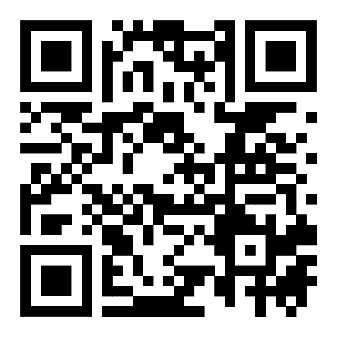 Наименование перечня Ссылка на ФОП ДО»Примерный перечень художественной литературыФОП ДО, п. 33.1 «Примерный перечень художественной литературы»Примерный перечень музыкальных произведенийФОП ДО, п. 33.2 «Примерный перечень музыкальных произведений»Примерный перечень произведений изобразительного искусстваФОП ДО, п. 33.1 «Примерный перечень произведений изобразительного искусства»Примерный перечень анимационных произведенийФОП ДО, п. 33.1 «Примерный перечень анимационных произведений»Административный составПедагогический составУчебно-вспомогательный персоналМладший обслуживающий персоналМедицинские и иные работники312551Партнеры по сетевому взаимодействиюОснование сотрудничестваСодержание сотрудничестваРежимный моментМладшая группа
(3–4 года)Средняя группа
(4–5 лет)Старшая группа
(5–6 лет)Подготовительная к школе группа
(6–7 лет)Прием детей, свободная игра, утренняя гимнастика7:00–8:107:00–8:007:00–8:007:00–8:00Подготовка к завтраку, завтрак, дежурство8:10–8:408:00–8:308:00–8:208:00–8:20Утренний круг 8:40–9:008:30–8:508:20–8:508:20–8:40Игры, кружки, занятия, занятия со специалистами9:00–10:008:50–10:008:50–10:108:40–10:20Второй завтрак10:00–10:1010:00–10:1010:10–10:2010:20–10:30Подготовка к прогулке, прогулка10:10–12:0010:10–12:0010:20–12:1010:30–12:10Возвращение с прогулки, игры, занятия12:00–12:2012:00–12:2012:10–12:3012:10–12:30Подготовка к обеду, обед, дежурство12:20–13:0012:20–13:0012:30–13:0012:30–13:00Подготовка ко сну, чтение перед сном,
дневной сон, постепенный подъем,
профилактические физкультурно-оздоровительные процедуры13:00–15:3013:00–15:3013:00–15:3013:00–15:30Подготовка к полднику, полдник15:30–15:5015:30–15:5015:30–15:5015:30–15:50Игры, кружки, занятия, занятия со специалистами15:50–16:5015:50–16:5015:50–16:5015:50–16:50Вечерний круг16:50–17:0016:50–17:0016:50–17:0016:50–17:00Подготовка к прогулке, прогулка17:00–18:2017:00–18:2017:00–18:2017:00–18:20Возвращение с прогулки, подготовка к ужину, ужин,  уход детей домой18:20–19:0018:2019:0018:20–19:0018:20–19:00Младшая группа
(от 3 до 4 лет)Средняя группа
(от 4 до 5 лет)Старшая группа
(от 5 до 6 лет)Подготовительная к школе группа
(от 6 до 7 лет)Название программыКадровые условияПредметно-пространственная средаЮный экологНет дополнительных требований, программу могут реализовывать воспитатели группыНет дополнительных требованийБайкал – жемчужина СибириНет дополнительных требований, программу может реализовывать педагог физвоспитанияНет дополнительных требований